Приложение к решению Думы городаот 30.01.2018 № 321-VI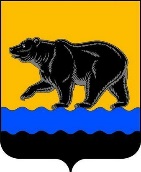 МУНИЦИПАЛЬНОЕ ОБРАЗОВАНИЕГОРОД НЕФТЕЮГАНСКОТЧЁТЫО результатах деятельности главы города Нефтеюганска, о результатах деятельности администрации города Нефтеюганска,в том числе о решении вопросов, поставленныхДумой города Нефтеюганска,за 2017 годг.Нефтеюганск ОглавлениеВведениеМуниципальное образование город Нефтеюганск осуществляет свое социально-экономическое развитие исходя из приоритетов, обозначенных Правительством Российской Федерации и Правительством Ханты-Мансийского автономного округа - Югры. Основные направления и тактика социальных и административных преобразований в муниципальном образовании основаны на исполнении Федерального закона от 06.10.2003 № 131-ФЗ «Об общих принципах организации местного самоуправления в Российской Федерации», Стратегии социально-экономического развития Ханты-Мансийского автономного округа - Югры до 2030 года. Реализация мероприятий в рамках муниципальных и государственных программ позволяет в комплексе решать вопросы создания благоприятных условий жизнедеятельности городской инфраструктуры, повышения уровня жизни населения города.Отчёт о результатах деятельности главы города Нефтеюганска за 2017 год 	Глава города Нефтеюганска осуществляет свою деятельность в соответствии со статьёй 25 Устава города Нефтеюганска.1. О реализации исключительной компетенции главы городаВ рамках заключенного соглашения о межмуниципальном сотрудничестве и взаимодействии между муниципальными образованиями город Нефтеюганск и город Котлас Архангельской области, в 2017 года была продолжена работа по развитию и укреплению местного самоуправления.В соответствии с возложенными полномочиями глава города Нефтеюганска представляет городской округ в отношениях с органами местного самоуправления других муниципальных образований, органами государственной власти, гражданами и организациями.Материально-техническое и организационное обеспечение деятельности органов местного самоуправления города осуществлялось в соответствии с утвержденными нормативами.Вопросы, требующие утверждения Думой города Нефтеюганска, внесены на рассмотрение в соответствии с установленным порядком. Решением Думы города Нефтеюганска от 31.01.2017 № 70-VI утверждена структура администрации города Нефтеюганска в новой редакции. В целях поиска новых форм привлечения денежных средств в экономику города, создания финансового внимания к Нефтеюганску, создан департамент экономического развития администрации города Нефтеюганска. Кроме того, вопросы земельных отношений переданы департаменту градостроительства, функции в сфере туризма переданы комитету культуры администрации города Нефтеюганска. Решением Думы города Нефтеюганска от 31.05.2017 № 181-VI    утвержден отчёт об исполнении бюджета города Нефтеюганска за 2016 год.Решением Думы города Нефтеюганска от 27.12.2017 № 314-VI утвержден бюджет города Нефтеюганска на 2018 год и плановый период 2019 и 2020 годов.2.О принятых главой города и администрацией города муниципальных правовых актахВ 2017 году главой города Нефтеюганска принято 176 правовых актов, в том числе 64 распоряжения и 112 постановлений главы города, из них по вопросам:-проведения публичных слушаний по проектам планировки территории города Нефтеюганска – 24;-муниципальной службы – 11;-проведения конкурсов на замещение вакантной должности муниципальной службы в администрации города Нефтеюганска – 5;-награждения – 39;-создания (деятельности) общественных советов города – 6.В 2017 году главой города Нефтеюганска от имени муниципального образования город Нефтеюганск заключено 531 договоров и соглашений:- 215 соглашений (в том числе дополнительные соглашения) о взаимодействии (сотрудничестве) с исполнительными органами государственной власти ХМАО - Югры по предоставлению субсидий и иных межбюджетных трансфертов в рамках реализации государственных программ Ханты-Мансийского автономного округа – Югры и муниципальных программ города Нефтеюганска;- 135 соглашений о предоставлении субсидии крестьянским (фермерским) хозяйствам;  - 48 соглашений о предоставлении субсидии субъектам малого и среднего предпринимательства; - 27 договоров целевого обучения, прохождения практики студентов;- 15 договоров о передаче документов на хранение в муниципальный архив с иными организациями и физическими лицами; - 4 договора о сотрудничестве с кредитными организациями: Газпромбанк, Банк ФК Открытие, Сбербанк России, Банк ВТБ 24. - 3 договора пожертвования с ООО «РН-Юганскнефтегаз». В 2017 году принято 1 496 муниципальных правовых актов, из них: 448 распоряжений администрации города, 1 048 постановлений администрации города, в том числе 230 муниципальные нормативные правовые акты, по вопросам:	- условий оплаты труда работников бюджетных организаций города Нефтеюганска – 17;	- предоставления муниципальных услуг – 22;	-  предоставления субсидии из бюджета города Нефтеюганска – 13;	- определения границ территории, прилегающей к социальным объектам, на которой не допускается розничная продажа алкогольной продукции – 12;	- обеспечения доступа к информации о деятельности органов местного самоуправления – 5;	- гражданской обороны, защиты от чрезвычайных ситуаций природного и техногенного характера, обеспечения пожарной безопасности – 5;	- закупок товаров, работ, услуг для обеспечения муниципальных нужд – 3;	- проектной, концессионной, инвестиционной деятельности – 8;	- бюджетных правоотношений, в том числе по вопросам инициативного бюджетирования и финансового контроля – 5; 	- организации пассажирских перевозок, содержания автомобильных дорог – 2.При реализации полномочий в части подписания и обнародования принятых Думой города Нефтеюганска нормативных актов, издания в пределах своей компетенции муниципальных правовых актов установленные сроки были соблюдены.3. О назначении и проведении публичных слушанийВ целях реализации полномочий по выдвижению инициативы проведения публичных слушаний и назначениях их проведения в установленном порядке в 2017 году главой города были назначены и проведены 24 публичных слушания по проектам планировки территории города Нефтеюганска.4. О приемах граждан по личным вопросам, встречах с общественностью города, участие в различных мероприятиях	В администрации города Нефтеюганска работа по рассмотрению и учету письменных и устных обращений граждан проводится в соответствии с законом Российской Федерации от 02.05.2006 № 59-ФЗ «О порядке рассмотрения обращений граждан Российской Федерации», постановлением администрации города № 86-нп от 17.06.2014 г. «Об утверждении порядка рассмотрения обращений граждан, объединений граждан, в том числе юридических лиц в администрации города Нефтеюганска» (с изм. от 04.06.2015 №62-нп; от 22.01.2016 №12-нп; от 14.06.2016 №108-нп).  В 2017 году в адрес главы города, заместителей главы города Нефтеюганска, руководителей структурных подразделений администрации города Нефтеюганск поступило 1 315 обращений граждан, из них 513 письменных обращений граждан, что на 116 обращений меньше в сравнении с 2016 годом. В первую тройку обращений вошли вопросы коммунально-бытового обслуживания, жилищные вопросы и вопросы промышленности и строительства.На первом месте по количеству стоят вопросы жилищной сферы – 319 обращений. Следует отметить, что заявители поднимают вопросы предоставления жилья в рамках реализации в автономном округе целевых и адресных жилищных программ, предоставления жилья по договорам социального найма, улучшения жилищных условий, как в муниципальном образовании, так и за пределами автономного округа. На втором месте вопросы, связанные с коммунально-бытовым обслуживанием, в том числе благоустройство территории города, ремонт автомобильных дорог, отлов бездомных собак, уборка и вывоз снега и т.д. – 312 обращений.На третьем месте по количеству за данный период находятся вопросы промышленности и строительства – 32 обращения. В данную группу входят обращения по вопросам выделения земельных участков под индивидуальное жилищное строительство, выделение земельных участков для многодетных семей, выплата субсидии взамен предоставляемого земельного участка для многодетных семей. Поступившие письменные обращения граждан после первичной регистрации и обработки рассматриваются главой города Нефтеюганска, его заместителями и направляются на исполнение руководителям структурных подразделений администрации города.В 2017 году прием граждан главой администрации города, заместителями главы администрации города и руководителями структурных подразделений администрации города осуществлялся согласно графику приема, график опубликован на официальном сайте органов местного самоуправления города Нефтеюганска. В истекшем году ежеквартально осуществлялся анализ и обобщение рассмотрения устных и письменных обращений граждан. В целях повышения информированности граждан в соответствии с Федеральным законом от 09.02.2009 года № 8-ФЗ «Об обеспечении доступа к информации о деятельности государственных органов и органов местного самоуправления» сведения о количестве и характере обращений ежеквартально размещаются на официальном сайте города в разделе «Обращения граждан». В электронной форме информация о результатах рассмотрения обращений граждан и организаций, а также о мерах, принятых по таким обращениям (далее – Информация) ежемесячно в соответствии с подпунктом «б» пункта 2 Указа Президента Российской Федерации от 17.04.2017 года № 171 «О мониторинге и анализе результатов рассмотрения обращений граждан и организаций» (далее - Указ)  представляется в Администрацию Президента Российской Федерации органами местного самоуправления города Нефтеюганска (администрацией, Думой, Счетной палатой), органами администрации, муниципальными учреждениями, иными организациями, осуществляющими публично значимые функции. Указанную информацию представляют 3 органа местного самоуправления города Нефтеюганска, 10 органов администрации и 52 муниципальных учреждения и организации, осуществляющие публично значимые функции. Во исполнение Указа в администрации города Нефтеюганска в 2017 году приняты следующие меры: Принято распоряжение администрации от 28.07.2017 №271р «О мерах по реализации Указа Президента Российской Федерации от 17.04.2017 года № 171 «О мониторинге и анализе результатов рассмотрения обращений граждан и организаций» в муниципальном образовании город Нефтеюганск»;В органах местного самоуправления города Нефтеюганска, органах администрации, муниципальных учреждениях, иных организациях, осуществляющих публично значимые функции, определены уполномоченные лица, ответственные за предоставление в электронной Информации в Администрацию Президента Российской Федерации;Проведено подключение указанных учреждений к Единой сети по работе с обращениями граждан государственных органов, органов местного самоуправления, государственных и муниципальных учреждений и иных организаций, осуществляющих публично значимые функции (Единая сеть).Для удобства жителей города Нефтеюганска запись на прием к главе города и его заместителям проводится ежедневно по телефону 22 52 27.  Главой администрации города Нефтеюганска в 2017 году принято 223 человека; заместителями главы города Нефтеюганска – 252 человека. На приемах жители города получают консультации и рекомендации, помогающие разрешить их проблемы. Кроме того, это действенный способ «обратной связи» с жителями города. К приемам главы города, заместителей главы города осуществляется сбор информации по поставленным вопросам в обращении граждан.12 декабря 2017 года на территории муниципального образования организован и проведен Общероссийский день приема граждан, в ходе которого принято 20 граждан.  Принято 1 заявление на рассмотрение.В 2017 году обратились более 757 жителей, с каждым из которых проведена разъяснительная беседа о порядке рассмотрения обращений граждан в администрации города Нефтеюганска, месте нахождения, контактах и справочных телефонах органов администрации города Нефтеюганска, о порядке записи на личный приём руководителей администрации города Нефтеюганска.Таблица 1Таблица 2О вопросах, поставленных в устных и письменных обращениях граждан,                               о результатах рассмотрения за 2017 год5.Организация межведомственных, коллегиальных, совещательных органовНа территории муниципального образования город Нефтеюганск в 2017 году под руководством главы города организована деятельность 29 совещательных органов (советы, комиссии, рабочие группы).Отчёт о результатах деятельности администрации города Нефтеюганска, в том числе о решении вопросов, поставленных Думой города Нефтеюганска, за 2017 год1.Результаты исполнения полномочий по решению вопросов местного значения1.1.Бюджет городаФормирование, исполнение бюджета городского округаБюджет города формируется за счет собственных доходов (налоговые и неналоговые доходы) и безвозмездных поступлений (субсидий, субвенций, иных межбюджетных трансфертов, дотаций и прочих безвозмездных поступлений). Формирование доходной базы бюджета городского округа Нефтеюганск на 2017 год осуществлялось исходя из прогноза социально-экономического развития города и основных направлений налоговой политики. В расчетах планируемых поступлений учитывались принятые нормативно-правовыми актами системы налогообложения по единому налогу на вмененный доход, земельному налогу, налогу на имущество физических лиц, а также прочие нормативы отчислений по налогам, поступающим в местный бюджет. Решением Думы города Нефтеюганска от 21.12.2016 №58-VI                         «О бюджете города Нефтеюганск на 2017 год и плановый период 2018 и  2019 годов» общий объем поступлений в бюджет города был утвержден в сумме 5 893,2 млн. рублей. В течение отчетного финансового года были внесены изменения в плановые назначения, в результате которых уточненный план доходной части бюджета составил 6 732 млн. рублей, в том числе:Собственные доходы в сумме 2 431,5 млн. рублей, из них:налоговые	- 2 024,2 млн. рублей;неналоговые - 407,3 млн. рублей.Безвозмездные поступления - 4 300,5 млн. рублей, из них:межбюджетные трансферты из бюджета Ханты - Мансийского автономного округа - Югры в сумме  4 031,9 млн. рублей; прочие безвозмездные поступления  - 290,5 млн. рублей;доходы бюджетов городских округов от возврата бюджетными учреждениями остатков субсидий прошлых лет - 0,3 млн. рублей;возврат остатков субсидий и субвенций  прошлых лет - минус            22,2 млн. рублей.По итогам 2017 года исполнение по доходам составило 6 861,2 млн. рублей (101,9 %) (по итогам 2016 года исполнение по доходам составило 7 251,4 млн. рублей (101%), в том числе:Собственные доходы   - 2 582,5 млн. рублей:налоговые	- 2 118,9 млн. рублей;неналоговые - 463,6 млн. рублей.Безвозмездные поступления - 4 278,7 млн. рублей:межбюджетные трансферты	- 4 010,6 млн. рублей;прочие безвозмездные  - 290,0 млн. рублей;доходы бюджетов городских округов от возврата бюджетными учреждениями остатков субсидий прошлых лет - 0,3 млн. рублей;возврат остатков субсидий и субвенций  прошлых лет - минус  22,2 млн. рублей.Удельный вес безвозмездных поступлений составляет 62,3 % в общей сумме поступивших доходов города, налоговые доходы занимают 30,9 %, неналоговые доходы 6,8 %. Доходы по поступлениям от налоговых платежей сложились в размере 2 118,9 млн. рублей, что составляет 104,7 % к уточненному плану   на 2017 год. Самым основным и значимым для бюджета города является налог на доходы физических лиц, составляющий 74,6 % от общего объема налоговых платежей. Поступления от налога на доходы физических лиц, закрепленные за местным бюджетом по нормативу 34%, составили 1 580 млн. рублей, или 104,5% от уточненного плана.Поступления по акцизам по подакцизным товарам (акцизов на нефтепродукты), зачисляемые в бюджет городского округа по нормативу 0,1420% составили 6,9 млн. рублей или 101,6% от уточненного плана.Поступления от налогов на совокупный доход, зачисляемые в бюджет городского округа по нормативу 100% составили 393,4 млн. рублей или 104,1% от уточненного плана. Налоги на имущество, состоящие из налога на имущество физических лиц и земельного налога, зачисляемые по нормативу 100%, поступили в бюджет города в размере 117,4 млн. рублей или 110,3% от уточненного плана. Большую часть поступлений составил земельный налог в сумме 68,4 млн. рублей или 103% от уточненного плана.  Поступление налога на имущество физических лиц составило 49 млн. рублей или 122,7% от уточненного плана. Государственная пошлина, переданная по нормативу 100%, зачислена в бюджет города в размере 21,1 млн. рублей или 96,7% от уточненного плана.     Неналоговые доходы поступили в городской бюджет всего в сумме 463,6 млн. рублей, исполнение составило 113,8 % от уточненного плана.Доходы от использования имущества, находящегося в государственной и муниципальной собственности составили 355,6 млн. рублей, на 15,5% превысив плановый объем.По итогам года доходы от продажи материальных и нематериальных активов составили 33,5 млн. рублей, то есть 108,4 % от уточненного плана.Платежи при пользовании природными ресурсами, состоящие из платы за негативное воздействие на окружающую среду, поступили в сумме                19,9 млн. рублей, что составило 105,4 % от уточненного плана. Доходы от оказания платных услуг и компенсации затрат государства составляют 5 млн. рублей или 107 % от плановых показателей.Штрафы, санкции, возмещение ущерба, зачисляемые по нормативам в местный бюджет, составили 48,6 млн. рублей (108,6 %). Кроме налоговых и неналоговых доходов в бюджет города поступают безвозмездные поступления. В сумму безвозмездных поступлений 4 278,7 млн. рублей включены безвозмездные поступления из бюджета автономного округа и прочие безвозмездные поступления.  Из бюджета округа поступило 4 010,6 млн. рублей, удельный вес в общей сумме, поступивших средств из бюджета автономного округа, занимают дотации 20%, субвенции 68%, субсидии 11% и иные межбюджетные трансферты 1%.Дотации поступили в сумме 820,3 млн. рублей (100%), в том числе дотация на обеспечение сбалансированности местных бюджетов в сумме   82,3 млн. рублей, дотация на поощрение достижения высоких показателей качества организации и осуществления бюджетного процесса в городских округах и муниципальных районах в сумме 46,8 млн. рублей и дотация на выравнивание бюджетной обеспеченности 691,3 млн. рублей. Субвенции в местном бюджете составили 2 716 млн. рублей (99,9%). Субсидии поступили в бюджет города в размере 438,6 млн. рублей (95,8%). Прочие межбюджетные трансферты, передаваемые бюджетам городских округов поступили в сумме 35,7 млн. рублей (99,6%).Прочие безвозмездные поступления в бюджеты городских округов включают в себя пожертвования по договорам с ООО «РН-Юганскнефтегаз» на сумму 290,0 млн. рублей. Доходы бюджетов городских округов от возврата бюджетными учреждениями остатков субсидий прошлых лет 0,3 млн. рублей.В бюджет Ханты - Мансийского автономного округа осуществлен возврат остатков субсидий и субвенций, имеющих целевое назначение прошлых лет 22,2 млн. рублей.Главной задачей в сфере муниципальных финансов остается совершенствование в области администрирования налоговых платежей, повышение уровня собираемости налогов и сборов, поступающих в доход местного бюджета. В целях увеличения поступлений налоговых и неналоговых доходов бюджета в бюджет города постановлением администрации города Нефтеюганска от 03.02.2015 №64-п «О рабочей группе по вопросам повышения собираемости налогов и других обязательных платежей, поступающих в бюджет города Нефтеюганска» (с изменениями от 26.02.2016 №144-п, от 23.11.2016 №1048, от 30.12.2016 №1168-п, от 24.07.2017 №463-п)   был утвержден план мероприятий по увеличению поступлений налоговых платежей в доход бюджета города Нефтеюганска на 2017-2019 годы. За отчетный период департаментом финансов администрации города проведено 9 заседаний рабочей группы, на которые приглашались в том числе и арендаторы с задолженностью по арендной плате за земельные участки, государственная собственность на которые не разграничена и которые расположены в границах городского округа, должники по налоговым и другим обязательным платежам, заслушивались ежеквартально отчеты ответственных исполнителей о проделанной работе.Направлено 302 уведомления в адрес арендаторов земельных участков об имеющейся задолженности на общую сумму 83,7 млн. рублей с предложением в добровольном порядке оплатить имеющуюся задолженность в части основного долга и пени, из них оплачено 8,6 млн. рублей.В продолжение работы, направленной на увеличение доходов бюджета города, следует отметить, что во всех муниципальных учреждениях города установлены информационные стенды по уплате налогов «Уголок налогоплательщика», с постоянно обновляющейся информацией. В рамках информационной кампании проводились следующие мероприятия: публикации в печатном издании «Маркет-пресс»; размещение информации о наступлении сроков уплаты, необходимости погашения имеющейся задолженности имущественных налогов на официальном сайте администрации города, в сети Интернет «Типичный Нефтеюганск»; трансляция новостных сюжетов на канале ТРК «Юганск», нацеленных на формирование общественного мнения о недопустимости неуплаты налогов.В целях обеспечения сбалансированности местного бюджета, повышения качества и эффективности управления финансовыми ресурсами администрацией города Нефтеюганска постановлением администрации города Нефтеюганска от 20.01.2017 №12-п «О мерах по реализации исполнения решения Думы города Нефтеюганска от 21.12.2016 №58-VI «О бюджете города Нефтеюганска на 2017 год и плановый период 2018 и  2019 годов» (с изменениями от 09.02.2017 №63-п, от 30.05.2017 №330-п, от 25.07.2017 №464-п), утвержден план мероприятий по росту доходов и оптимизации расходов бюджета муниципального образования город Нефтеюганск на 2017 год и плановый период 2018 и  2019 годов. По плану мероприятий эффект за 2017 год по росту доходов составил 34,62 млн. рублей или 112,7%, по оптимизации расходов 135,7 млн. рублей или 100,5%.Основной эффект по доходам получен в результате следующих мероприятий: снижение дебиторской задолженности; проведение конкурсных процедур в отношении земельных участков, находящихся в муниципальной собственности, а также государственная собственность на которые не разграничена; индексации размера арендной платы за использование земель.На территории муниципального образования действует комиссия по проблемам оплаты труда (постановление главы города Нефтеюганска от 09.06.2006 №872 в ред. от 07.10.2011№2856). Обеспечен жесткий контроль за своевременностью выплаты заработной платы работникам предприятий города. Организована «горячая линия» по вопросам задержки (невыплаты) заработной платы, осуществляется постоянное взаимодействие администрации города, государственной инспекции труда, органа государственной статистики, прокуратуры по обмену информацией. Проводится работа с руководителями предприятий – должников, оказывается содействие в погашении дебиторской задолженности. На заседание комиссий были приглашены руководители 75 хозяйствующих субъектов. По результатам работы комиссий погашена задолженность по выплатам заработной платы в сумме 5,7 млн. рублей.Исполнение доходной части бюджета в 2013-2017 гг.млн.рублей	Уменьшение поступлений налоговых доходов произошло в связи с изменением норматива отчислений в бюджет города по налогу на доходы физических лиц (2013год - 82,9%; 2014 год - 59,6%; 2015год - 54,5%; 2016год - 34%; 2017год - 34% и в связи с тем, что транспортный налог с 1 января 2014 года зачисляется в бюджет автономного округа.	Уменьшение поступлений неналоговых доходов произошло в связи с тем, что в 2013 году был произведен возврат дебиторской задолженности подрядчиком объекта «Парково-досуговая зона со зданием крытого бассейна».	Уменьшение безвозмездных поступлений по сравнению с предыдущим периодом связано с размером пожертвования по договорам ООО «РН-Юганскнефтегаз» и иными межбюджетными трансфертами из бюджета автономного округа.Решением Думы города Нефтеюганска от 21.12.2016 № 58-VI «О бюджете города Нефтеюганска на 2017 год и плановый период 2018 и 2019 годов» расходы бюджета города в первоначальной редакции были утверждены в сумме 5 975,4 млн. рублей. В течение отчетного года в указанное решение вносились изменения с учетом необходимости утверждения объема дополнительно поступивших межбюджетных трансфертов, учета остатка средств на счете бюджета города на начало года. При уточненном годовом плане в сумме 6 963,7 млн. рублей, общий объем расходов бюджета города произведенных за 2017 год составил 6 669,8 млн. рублей или 95,8%.Исполнение бюджета города осуществлялось в программном формате, основу которого составляют 15муниципальных программ, охватывающих все сферы деятельности муниципального образования. На их реализацию в отчетном 2017 году было направлено 6 455,8 млн. рублей, что составляет 95,7% к уточненному плану. Удельный вес программно-целевых расходов сложился в размере 96,8% к общему объему исполненных расходов. Непрограммные направления расходов бюджета города сложились в сумме 214,0 млн. рублей. Традиционно, наиболее финансово емкими являлись муниципальные программы отраслевой социальной направленности.Главной и основной особенностью формирования и исполнения бюджета с 2014 года является планирование расходов, не только в функциональной структуре, но и в программной классификации на основе муниципальных программ.Анализ исполнения расходовпо муниципальным и ведомственным программам  в2013-2017 гг.млн.рублейИсходя из приведенного анализа, следует, что доля программных расходов в общем объеме исполненных расходов, то есть непосредственно увязанных с целями и результатами достигла более 90%. Так в 2014 году она составила 89,5%, в 2015 году - 93,5%, в 2016 году - 97,1%, в 2017 году - 96,8%.Исполнение расходной части бюджета в 2017 году по функциональной структуремлн.рублейНаибольшую долю расходов в функциональном разрезе, как в абсолютном, так и в относительном выражении занимают расходы на образование. По итогам 2017 года они исполнены в сумме 3 741,2 млн. рублей, что составляет 56,1 % в общих расходах бюджета.Также преобладающими и вторыми по значимости в структуре расходов бюджета города являются расходы на «Жилищно-коммунальное хозяйство», они занимают 10,9% от общего объема расходов бюджета и исполнены в сумме 725,3 млн. рублей.Установление, изменение и отмена местных налогов и сборовРазмеры ставок по налогам, поступающим в доход местного бюджета (налог на имущество физических лиц, единый налог на вменённый доход для отдельных видов деятельности, земельный налог), установлены решениями Думы города от 25.04.2014 № 862 (в редакции решениями Думы города от 26.11.2014 № 907, от 25.09.2015 № 1107), от 25.09.2014 № 861 (в редакции решениями Думы города от 29.10.2014 № 897, от 24.12.2014 № 953), от 29.10.2014 № 877.  Установленные размеры ставок являются экономически обоснованными, посильными для уплаты. Основными задачами налоговой политики муниципального образования остаются увеличение и совершенствование в области администрирования налоговых платежей, сокращение недоимки, недопущение возникновения задолженности, усиление налоговой дисциплины.1.2.Владение, пользование и распоряжение имуществом, находящимся в муниципальной собственностиДля выполнения поставленной задачи была проведена работа по увеличению поступления доходов в бюджет муниципального образования.  Имущество, вовлеченное в коммерческий оборот, включает в себя недвижимость, машины и оборудование, пакеты акций. Источниками доходов от использования указанного имущества являются арендная плата, дивиденды по акциям, отчисления от прибыли муниципальных унитарных предприятий, доходы от продажи имущества, мероприятия по взысканию неустойки за несвоевременное исполнение муниципальных контрактов и прочие поступления.Первоначальный план по поступлению неналоговых доходов от использования муниципального имущества на 2017 год был установлен в сумме 264,6 млн. рублей. В связи с проведёнными организационно-штатными мероприятиями администрации города Нефтеюганска в соответствии с Решением Думы города Нефтеюганска от 30.01.2017 №70–VI «О структуре администрации города Нефтеюганска» и передачи полномочий в области земельных отношений в департамент градостроительства администрации города были переданы и плановые показатели по доходам от использования земельных участков в сумме 157,5 млн. рублей. В течение отчетного периода департаментом уточнялись плановые показатели по поступлению дохода от использования муниципального имущества и к окончанию финансового года план был увеличен на 37,4,0 млн. рублей и составил 144,5 млн. рублей. По итогам 2017 года фактическое поступление неналоговых доходов составило 149,9 млн. рублей, что говорит об исполнение плана на 103,7%. По сравнению с 2016 годом общая сумма доходов от использования муниципального имущества уменьшилась на 5,7 млн. рублей.Такому результату предшествовала работа, которая заключалась в постоянном контроле над поступлением доходов, претензионно-исковой работе по дебиторской задолженности в отношении арендаторов муниципального имущества:-направлено 20 уведомлений о задолженности по арендной плате и пени за муниципальное имущество на сумму 3,6 млн. рублей, с предложением в добровольном порядке оплатить имеющуюся задолженность в части основного долга и пени;-подготовлено 10 исков на сумму 18,5 млн. рублей по которым оплачено по исполнительным листам и до вынесения решения суда 1,4 млн. руб. (до передачи полномочий в области земельных отношений в департамент градостроительства администрации города);-подготовлено 12 исков о взыскании задолженности на сумму 39 млн., руб., по которым оплачено по исполнительным листам и по исковым требованиям до вынесения решения суда 10,4 млн. рублей. За январь-декабрь 2017 года было подготовлено 4 иска о взыскании задолженности по оплате по договорам мены жилых помещений, договору купли-продажи нежилого помещения на сумму 280 тыс. руб., по которым оплачено 190 тыс. руб.С октября 2017 года департамент муниципального имущества принимал участие в заседаниях рабочей группы по вопросам повышения собираемости налоговых платежей, поступающих в местный бюджет. Количество приглашенных должников по аренде муниципального – 9, общая сумма задолженности которых составила 2,2 млн. рублей.  За 2017 год эффект от проведенных мероприятий в виде поступления дохода в местный бюджет составил 0,6 млн. рублей.Постановлением администрации города Нефтеюганска от 20.01.2017     № 12-п «О мерах по реализации исполнения решения Думы города Нефтеюганска от21.12.2016 №58-VI «О бюджете города Нефтеюганска на 2017 год и плановый период 2018 и 2019 годов» утвержден План мероприятий по росту доходов оптимизации расходов бюджета и сокращению муниципального долга муниципального образования город Нефтеюганск на 2017 год. В 2017 году был запланирован ряд мероприятий, в результате исполнения которых увеличение доходов должно было составить на 9,7 млн. рублей. Фактическое исполнение составило 10,4 млн. рублей, или 107,2 % от плана.Основной эффект по увеличению доходов получен в результате сокращения дебиторской задолженности.Задача 2. Увеличение доходов от коммерческих организаций с участием муниципального образования и повышение их инвестиционной привлекательности. В муниципальном образовании город Нефтеюганск действовала комиссия по контролю за деятельностью муниципальных предприятий и хозяйственных обществ со 100 % долей муниципальной собственности в уставном капитале, выполняя функции по решению вопросов связанных с деятельностью организаций, а также для оценки финансово-хозяйственной деятельности и повышения эффективности функционирования данных организаций. Комиссией осуществлялась не только оценка прошлых фактов и существующего в данный момент положения, но и реализовывалась ориентирование руководства организаций на те будущие события, которые способны повлиять на финансово-хозяйственную деятельность и конечные результаты.В целях повышения эффективности использования муниципального имущества и своевременного обеспечения поступления в бюджет города части прибыли от использования муниципального имущества, решением Думы города Нефтеюганска от 29.05.2014 № 816-V, утверждено Положение о порядке, размерах и сроке уплаты в бюджет города Нефтеюганска части прибыли от использования муниципального имущества, находящегося в хозяйственном ведении муниципальных унитарных предприятий города Нефтеюганска. В 2017 году беспрерывно проводилась работа по своевременному исполнению порядка, размеров и сроков перечисления в бюджет города Нефтеюганска части прибыли, приходящихся на доли в уставных капиталах хозяйственных обществ, дивидендов по акциям принадлежащих муниципальному образованию.За текущий год в бюджет муниципального образования поступил доход в виде прибыли, приходящейся на доли в уставных капиталах хозяйственных обществ, дивидендов по акциям, принадлежащим муниципальному образованию, и доход от перечисления части прибыли, остающейся после уплаты налогов и иных обязательных платежей муниципальных унитарных предприятий, созданных муниципальным образованием, в сумме 8.6 млн. рублей. В сравнении с 2016 годом сумма поступлений уменьшилась на 10,1 млн. рублей, в связи с уменьшением финансовых показателей предприятий и хозяйственных обществ.Система управления муниципальными унитарными предприятиями, хозяйственными обществами с долей муниципальной собственности в уставном капитале основана на положениях Федерального закона от 14.11.2002 № 161-ФЗ «О государственных и муниципальных унитарных предприятиях», хозяйственными обществами на положениях Федерального закона от 26.12.1995 № 208-ФЗ «Об акционерных обществах», Федерального закона от 08.02.1998 № 14-ФЗ «Об обществах с ограниченной ответственностью», Положением о порядке управления и распоряжения муниципальной собственностью города Нефтеюганска, утвержденного решением Думы города от 26.04.2017 № 146-VI (с изменениями, внесенными решениями Думы города Нефтеюганска от 29.09.2017 № 240-VI, от  30.11.2017 № 284-VI, от 30.11.2017 № 288-VI). В целях организации контроля за эффективностью использования имущества муниципального образования город Нефтеюганск, переданного для осуществления деятельности, прописанной в уставах и получения прибыли на правах, определённых законодательством Российской Федерации, муниципальным унитарным предприятиям и хозяйственным обществам с долей муниципальной собственности в уставном капитале, ежеквартально осуществляется анализ финансово-хозяйственной деятельности муниципальных унитарных предприятий и хозяйственных обществ.Результаты анализа финансово-хозяйственной деятельности и эффективности работы муниципальных унитарных предприятий и хозяйственных обществ в виде заключений, предоставляются управляющим органам предприятий и обществ, для принятия управленческих решений и задач, а так же для дачи рекомендаций по повышению эффективности использования активов и ресурсов, предоставленных в собственность предприятиям и организациям муниципальным образованием. За 2017 год было подготовлено и предоставлено управляющим органам предприятий и обществ 78 заключений.По итогам  финансового года представителями управляющих органов, а именно ревизионными комиссиями осуществлялись ревизионные проверки в хозяйственных обществах, по результатам которых было дано 25 ревизионных заключений, которые были представлены в управляющие органы хозяйственных обществ с долей муниципальной собственности в уставном капитале, в том числе специалистами департамента проведено 7 (семь) внутренних целевых проверок финансово-хозяйственной деятельности: ОАО  «Силуэт» - 2 проверки, АО «Юганскпассажиравтотранс», АО «Фармация»,    АО «Аптека № 242», ОАО «ЖЭУ № 2», ОАО «ЖЭУ № 4». В рамках деятельности комиссии по контролю за деятельностью муниципальных предприятий и хозяйственных обществ со 100 % долей муниципальной собственности в уставном капитале, за отчетный период было организованно и проведено 19 заседаний комиссии, на которых было  рассмотрено  34 вопроса, а именно: о финансово-хозяйственной деятельности хозяйственных обществ, согласование крупных сделок, одобрение банковских гарантий, проведение капитального ремонта объектов муниципальной собственности и многие другие. С участием представителей муниципального образования город Нефтеюганск было организовано и проведено выездное совещание с работниками ОАО «Хлебокомбинат Нефтеюганский». 	В целях повышения эффективности управления акциями (долями), находящимися в муниципальной собственности, разработана и внедряется система стратегического планирования деятельности хозяйственных обществ.В 2017 году с участием представителей муниципального образования город Нефтеюганск в органах управления хозяйственных обществ cо 100% долей муниципальной собственности в уставном капитале проведено 247 заседаний Совета Директоров и акционеров (участников) хозяйственных обществ. Задача 3. Обеспечение сохранности, учета, надлежащего использования имущества, находящегося в собственности муниципального образования.Стоимость имущества муниципального образования город Нефтеюганск Ханты-Мансийского автономного округа - Югры на конец периода 2017 года составила:-находящегося в хозяйственном ведении муниципальных унитарных предприятий 1 635,7 млн. рублей;       -стоимость имущества, находящегося в оперативном управлении муниципальных учреждений – 11 737.4 млн. рублей, по сравнению с 2015 годом стоимость увеличилась на 245,349 млн. рублей;       -балансовая стоимость имущества казны – 8181,5 млн. рублей, по сравнению с 2016 годом стоимость увеличилась на 384,7 млн. рублей. Количество муниципальных унитарных предприятий и учреждений, хозяйственных обществ с участием муниципального образования город Нефтеюганск - 86, в том числе:       -муниципальные унитарные предприятия - 3;       -муниципальные бюджетные учреждения – 42;       -муниципальные казённые учреждения - 14;       -хозяйственные общества с участием муниципальной собственности - 18;       -автономные учреждения - 9.    За 2017 год были проведены проверки объектов недвижимости находящегося на территории муниципальных учреждений и организаций города на предмет целевого использования в количестве 36 штук, в том числе 12 по объектам переданным в хозяйственное ведение, 12 по объектам переданным в оперативное управление, 12 по переданному в безвозмездное пользование. Специалисты департамента принимали участие в проведении инвентаризации имущества переданного муниципальным учреждениям.В отношении недвижимого имущества, находящегося в муниципальной собственности, осуществлялся следующий комплекс мероприятий:-учет количественных, технических и правовых характеристик объектов недвижимости в реестре муниципальной собственности;-инвентаризация объектов муниципальной собственности;-оформление прав на имущество;-планирование использования;-определение условий совершения сделок с недвижимым имуществом; -контроль за использованием имущества по назначению.Так в 2017 году была проведена техническая инвентаризация и паспортизация 154 объектов недвижимости на стоимость 1,3 млн. рублей. В сравнении с 2016 годом количество паспортизированных объектов увеличилось на 12 объектов.В 2017 году зарегистрировано право муниципальной собственности                 на 342 объекта недвижимости, прекращено право муниципальной собственности на 15 объектов недвижимости, внесены изменения по 65 объектам.В отчётном году заключено 6 договоров аренды муниципального имущества города Нефтеюганска, по результатам проведённых торгов                    по продаже права на заключение договора аренды муниципального имущества 1 договор аренды будет заключен в январе 2018.Размер площади, переданной по всем договорам аренды муниципального имущества, составляет 34 416,50 кв. метров. В сравнении                с 2016 годом размер площади уменьшился на 508,3 кв. метров по причине реализации арендаторами преимущественного права субъектов малого                    и среднего предпринимательства, арендующих объекты муниципальной собственности города Нефтеюганска на приобретение имущества муниципального образования город Нефтеюганск в собственность.В настоящее время при заключении договоров аренды муниципального имущества (без проведения торгов) применяется Методика определения размера арендной платы за пользование муниципальным имуществом, утверждённая постановлением администрации города Нефтеюганска от 13.10.2017 № 169-нп. Согласно данной методике определения размера арендной платы за пользование муниципальным имуществом утверждены коэффициенты, применяемые при расчёте арендной платы за пользование муниципальным имуществом.По состоянию на 01.01.2018 средняя стоимость 1 кв. метра передаваемых в аренду объектов муниципальной собственности города Нефтеюганска осталась на прежнем уровне и составила:•	при передаче в аренду объектов муниципальной собственности                        в деревянном исполнении: - для использования под торговлю – 187,8 рублей;- для использования под склад – 156,5 рублей;- для использования под офис – 334,2 рублей.•	при передаче в аренду объектов муниципальной собственности                           в капитальном исполнении: - для использования под торговлю – 482,8 рублей;- для использования под склад – 234,75 рублей;- для использования под офис – 352,13 рублей.Постоянно осуществляется контроль за соблюдением договоров аренды, в связи с чем, было организовано и проведено 14 проверок.Цель 2. Содействие формированию рынка недвижимостиЗадача 1. Повышение эффективности системы продажи имущества города Нефтеюганска.Важным направлением деятельности при решении задач оптимизации структуры муниципальной собственности является приватизация.В прогнозный план (программу) приватизации имущества муниципального образования город Нефтеюганск на 2017 год было включено 22 объекта, в том числе 20 объектов недвижимости (помещения, здания), 2 пакета акций хозяйственного общества, подлежащих реализации на торгах.В течение отчётного периода на торги выставлено 22 объекта, из них:  - торги состоялись по 2 объектам муниципальной собственности;-в отношении 1 объекта недвижимого имущества арендаторами реализовано преимущественное право покупки при оплате в рассрочку;-в отношении 14 объектов торги не состоялись в связи с отсутствием заявок;-в отношении 1 объекта торги объявлены, проведение аукциона назначено на 18.01.2017 -4 объекта исключены из прогнозного плана (программы) приватизации имущества муниципального образования город Нефтеюганск.Проводилась работа по реализации преимущественного права субъектов малого и среднего предпринимательства, арендующих объекты муниципальной собственности города Нефтеюганска на приобретение имущества муниципального образования город Нефтеюганск в соответствии с Федеральным законом от 22.07.2008 № 159-ФЗ «Об особенностях отчуждения недвижимого имущества, находящегося в государственной собственности субъектов Российской Федерации или в муниципальной собственности и арендуемого субъектами малого и среднего предпринимательства, и о внесении изменений в отдельные законодательные акты Российской Федерации».Во исполнение вышеуказанного закона в прогнозный план (программу) приватизации имущества муниципального образования город Нефтеюганск на 2017 год были включены 3 объекта муниципальной собственности, в отношении 1 объекта с субъектами малого и среднего предпринимательства, арендующими данные объекты муниципальной собственности города Нефтеюганска, был заключен договор купли-продажи.Общая сумма полученных доходов от продажи объектов муниципальной собственности города Нефтеюганска за 2017 год составила 138,5 млн. рублей.1.3.Градостроительво и земельные отношенияУтверждение генеральных планов городского округа, правил землепользования и застройкиВ целях обеспечения устойчивого развития территории города Нефтеюганска, развития инженерной, транспортной и социальной инфраструктуры, обеспечения учёта интересов граждан и их объединений, для обеспечения роста объёмов вводимого жилья проводится работа по созданию  условий для развития массового жилищного строительства, в том числе  для строительства жилья с целью расселения и сноса аварийного и ветхого жилищного фонда, ведётся работа по обеспечению территории города Нефтеюганска документами градостроительного регулирования.За январь-декабрь 2017 года выполнены работы по подготовке:1.Проекта внесения изменений в документ территориального планирования «Генеральный план города Нефтеюганска», с целью изменения границ функциональных зон, для обеспечения устойчивого развития территорий города и с учетом предложений заинтересованных лиц, уточнения границ функциональных зон по границам земельных участков, поставленных на кадастровый учет.2.Проекта о внесении изменений в Правила землепользования и застройки города Нефтеюганска, с целью приведения Правил землепользования и застройки города Нефтеюганска в соответствие требованиям Федерального закона от 03.07.2016 № 373-ФЗ «О внесении изменений в Градостроительный кодекс Российской Федерации, отдельные законодательные акты Российской Федерации в части совершенствования регулирования подготовки, согласования и утверждения документации по планировке территории и обеспечения комплексного и устойчивого развития территорий и признании утратившими силу отдельных положений законодательных актов Российской Федерации»; в соответствие документу территориального планирования «Генеральный план города Нефтеюганска»; изменения границ территориальных зон для обеспечения устойчивого развития территорий города с учетом предложений заинтересованных лиц;Утверждение данных проектов планируется в 1 квартале 2018 года.Кроме того, за 2017 год разработана и утверждена следующая документация по планировке территории:1.Документация по планировке территории части микрорайона 2 города Нефтеюганска;2.Документация по внесению изменений в проект планировки территории города Нефтеюганска (красные линии);3.Проект планировки и проект межевания комплексного освоения территории, расположенной по адресу: город Нефтеюганск, ул. имени Алексея Варакина, земельный участок № 3 (строительный).Выполнены инженерные изыскания для подготовки документации по планировке следующей территории города Нефтеюганска:-части территории микрорайона 6;-территории, ограниченной ул.Парковая, ул.Нефтяников (район СУ-905).В настоящее время на стадии завершения работы по подготовке:- документации по внесению изменений в проект планировки и проект межевания части территории микрорайона 6 в целях увеличения проектной мощности общеобразовательной мощности на 1200 мест и жилищного строительства.-документации по внесению изменений в проект планировки и проект межевания территории микрорайона 11 города Нефтеюганска в целях размещения линейного объекта;	В 2017 году введены в эксплуатацию нижеперечисленные социально-значимые объекты по департаменту градостроительства и земельных отношений (МКУ «Управление капитального строительства»):1. «Автодорога по ул.Набережная (от перекрестка ул.Ленина - ул.Гагарина до ул.Юганская)» (участок автодороги от ул.Молодежная до ул.Юганская)».Подрядной организацией ООО СК «ЮВиС» выполнены работы по реконструкции автодороги протяженностью 545 метров, реализация осуществлялась с июня 2015 года по август 2017 года в рамках Адресной инвестиционной программы ХМАО-Югры по государственной программе «Развитие транспортной системы Ханты-Мансийского автономного округа-Югры на 2014-2020 годы» (муниципальная программа «Развитие транспортной системы города Нефтеюганска на 2014-2020 годы»). Стоимость реконструкции объекта составила 135 083,0 тыс. рублей.2. «Улицы и внутриквартальные проезды 11 микрорайона г.Нефтеюганска» (ул.Коммунальная).Подрядной организацией ООО СК «ЮВиС» выполнены работы по строительству автодороги протяженностью 1 317,2 метра с числом полос 2, реализация осуществлялась с июня 2015 года по декабрь 2016 года в рамках Адресной инвестиционной программы ХМАО-Югры по государственной программе «Развитие транспортной системы Ханты-Мансийского автономного округа-Югры на 2014-2020 годы» (муниципальная программа «Развитие транспортной системы города Нефтеюганска на 2014-2020 годы»). Стоимость строительства объекта составила 98 628,99 тыс. рублей.3. «Крытый каток в 15 микрорайоне г.Нефтеюганска».Подрядной организацией ООО «Строительная компания СОК» выполнены работы по строительству объекта (ледовая арена 60х30 м, пропускная способность при учебно-тренировочных занятиях 50 чел/смену, пропускная способность при массовом катании 120 чел/смену, количество зрителей 200 человек), реализация осуществлялась с 12.2014 по 12.2016 в рамках Адресной инвестиционной программы ХМАО-Югры по государственной программе «Развитие физической культуры и спорта Ханты-Мансийского автономного округа – Югры в 2014 - 2020 годы» (муниципальная программа «Развитие физической культуры и спорта города Нефтеюганска на 2014 - 2020 годы»). Стоимость строительства объекта составила 240 918,53 тыс. рублей.4. «Реконструкция нежилого строения роддома (реестровый № 57524)», мощностью: взрослые койки 73 штук, детские кроватки 36 штук. 	Реализация объекта началась в ноябре 2012 года по государственной программе «Современное здравоохранение Югры на 2011–2013 годы и на период до 2015 года» (муниципальная программа «Управление муниципальным имуществом города Нефтеюганска на 2014-2020 годы»).06.12.2017 объект введен в эксплуатацию (разрешение на ввод от 06.12.2017 №14). Стоимость реконструкции объекта составила 288 431,2 тыс. рублей.5. «Газоснабжение коттеджной застройки в 11Б микрорайоне г.Нефтеюганска».Подрядной организацией ООО «Междуречье» выполняются работы по строительству сетей газоснабжения протяженностью 3388,2 метров, в том числе сети газоснабжения среднего давления 455 метров, низкого давления 2933,2 метров, и надземные сети газоснабжения 315 метров, реализация объекта осуществлялась с июня 2017 года. Строительство объекта велось по Адресной инвестиционной программе ХМАО-Югры по государственной программе «Обеспечение доступным и комфортным жильем жителей Ханты - Мансийского автономного округа Югры в 2016-2020 годах» (муниципальная программа «Обеспечение доступным и комфортным жильем жителей города Нефтеюганска в 2014-2020 годах»). Стоимость строительства составила 40 469,85 тыс. рублей.Также, в стадии завершения работ находятся объекты:6. «Модернизация нежилого строения станции обезжелезивания г.Нефтеюганск, 7 мкр., строение 57/7. Реестр. №522074».Подрядной организацией ООО СК «ЮВиС» выполнены работы по модернизации объекта (мощность водозабора из артезианских скважин в натуральном выражении 83322,0 тыс. куб.м/год.). Начало реализации с декабря 2012 года по государственной программе «Развитие жилищно-коммунального комплекса и повышение энергетической эффективности в Ханты-Мансийском автономном округе – Югре на 2014–2020 годы» (муниципальная программа «Развитие жилищно-коммунального комплекса в городе Нефтеюганске в 2014-2020 годах»). На сегодняшний день выполняются пуско-наладочные работы по автоматизации технологического процесса, подано извещение об устранении замечаний Службы ЖилСтройНадзора ХМАО-Югры (20.12.2017). Ориентировочная стоимость модернизации объекта составила 1 008 523,33 тыс. рублей.	В 2017 году организациями всех форм собственности введено в эксплуатацию объектов жилого назначения общей площадью 15,68 тыс. кв. метров, в том числе: 3 многоквартирных жилых дома, общей площадью 12,47 тыс. кв. метров; индивидуальное жилищное строительство общей площадью 3,21 тыс. кв. метров.Земельные отношенияДепартамент градостроительства и земельных отношений принимал участие во всех заседаниях рабочей группы по вопросам повышения собираемости налоговых платежей, поступающих в местный бюджет. Количество приглашенных должников по аренде за земельные участки – 55, общая сумма задолженности которых составила 11,84 млн. рублей.    За 2017 год эффект от проведенных мероприятий в виде поступления дохода в местный бюджет составил 3,88 млн. рублей.	Эффективное использование земельных ресурсов является одной из задач проводимой в Российской Федерации земельной реформы. Основными формами земельных отношений в городе является аренда, пользование                       и собственность земельными участками.	Средний срок предоставления земельных участков в собственность, при условии наличия кадастрового паспорта, то есть после прохождения процедуры межевания, с учетом подготовки, согласования, подписания проекта договора аренды земельного участка, безвозмездного пользования, купли-продажи и направления заявителю составляет срок 28 дней (ранее средний срок составлял 30 дней).	В 2017 году:	-заключено 54 договоров аренды земельных участков и безвозмездного срочного пользования земельными участками. 	-продано 9 земельных участка на общую сумму 6,95 млн. рублей. 	По состоявшимся аукционам в 2017 году:	-заключен 1 договор аренды земельного участка под объекты торговли (склады) площадью 7,64 га на сумму 4,061 млн. рублей.	От продажи права по заключенным договоров аренды земельных участков на аукционах под жилищное и иное строительство в бюджет муниципального образования поступили денежные средства в сумме 3523,40 млн. рублей. 	Общая сумма вырученных средств за аренду земель в городе Нефтеюганске составила 220 238,08 млн. рублей, что составляет 119,04 % от запланированной суммы.	За январь- декабрь 2017 году проведены работы: по инвентаризации земельных участков в   79 кадастровых кварталах. В результате которых выявлены земельные участки, границы которых не уточнены или границы которых необходимо уточнить.  Сформирован и поставлен на кадастровый учет земельный участок «Под строительство школы в 17 микрорайоне   города Нефтеюганска».	На сайте администрации города в сети интернет в разделе земельных отношений размещены:	1.Сводный план-график проведения аукционов по продаже и (или) предоставлению в аренду земельных участков, предназначенных для реализации инвестиционных проектов, в Муниципальном образовании город Нефтеюганск на 2017 год на 7 участков.	2.Сводный план-график проведения аукционов по продаже и (или) предоставлению в аренду земельных участков, предназначенных для реализации инвестиционных проектов по жилищное строительство, в Муниципальном образовании город Нефтеюганск на 6 участков.	3.Реестр земельных участков, находящихся в государственной или муниципальной собственности, которые могут быть предоставлены юридическим лицам в аренду без проведения торгов для размещения объектов социально-культурного и коммунально-бытового назначения, реализации масштабных инвестиционных проектов на территории муниципального образования город Нефтеюганск на 9 участков.В 2017 году было согласовано органами Прокуратуры РФ и проведено 8 плановых проверок (из 8-и запланированных), 1 внеплановая, соблюдения земельного законодательства в отношении юридических лиц и индивидуальных предпринимателей.          В результате проведённых проверок было выявлено 8 нарушений, из них 6 нарушений по плановым проверкам, 2 нарушения по внеплановой проверке. По 4 проверкам нарушений земельного законодательства не выявлено.          В соответствии со ст.42 Земельного кодекса Российской Федерации, выразившееся в использовании земельных участков, не в соответствии с их целевым назначением, несоблюдении требований градостроительных регламентов, строительных, экологических, санитарно-гигиенических, противопожарных и иных правил, нормативов. Допущении загрязнений, истощений, деградацию, порчу, уничтожение земель и почв и иных негативных правил, нормативов.Кодексом об административных правонарушениях РФ за указанные виды нарушений предусмотрена административная ответственность:-ст.7.1 КоАП РФ (Самовольное занятие земельного участка);-ч.1 ст.8.8 КоАП РФ (использование земельного участка не по целевому назначению в соответствии с его принадлежностью к той или иной категории земель и (или) разрешённым использованием);-ч.2 ст.8.7 КоАП РФ (невыполнение установленных требований и обязательных мероприятий по улучшению, защите земель и охране почв от ветровой, водной эрозии и предотвращению других процессов и иного негативного воздействия на окружающую среду, ухудшающих качественное состояние земель).          Также в 2017 году на основании постановления администрации города от 02.09.2016 № 169-нп «Об утверждении порядка оформления и содержания плановых (рейдовых) заданий на проведение плановых (рейдовых) осмотров, обследований и оформления результатов плановых (рейдовых) осмотров, обследований» органом муниципального земельного контроля проведено 2 плановых (рейдовых) осмотра территории города Нефтеюганска.         В результате было выявлено 4 случая самовольного занятия земельного участка, 4 случая использования земельных участков не в соответствии с правоустанавливающими документами.         По результатам плановых (рейдовых) осмотров ведётся работа по установлению лиц, причастных к нарушению земельного законодательства, а также претензионно-исковая работа по устранению выявленных правонарушений, по одному факту работа по признанию бесхозяйным имуществом и принятием на баланс администрации города Нефтеюганска.  	Для установления лиц, причастных к нарушению земельного законодательства, в адрес ОМВД России по городу Нефтеюганску направлены материалы по 23 случаям нарушения.  В 2017 году проведено натурное обследование 316 земельных участков на предмет выявления нарушений земельного законодательства, по результатам которых были составлены соответствующие заключения. 	В рамках претензионной (досудебной) работы были направлены 60 уведомлений о необходимости устранения выявленных нарушений.   	Подготовлены и переданы материалы по устранению нарушений земельного законодательства в судебном порядке по 28 земельным участкам.В истекшем году были освобождены 24 самовольно занятых земельных участков, в том числе по решению суда - 10 участков, по результатам претензионной (досудебной) работы – 14 участков.          В рамках взаимодействия с органами государственного земельного надзора в адрес главного государственного инспектора по использованию и охране земель в городе Нефтеюганске и Нефтеюганском районе направлены материалы по 6 земельным участкам (ст. 7.1 КоАП РФ) и по 1 участку (ст.8.8 КоАП РФ) в Управления Федеральной службы по надзору в сфере природопользования (Росприроднадзора) по Ханты-Мансийскому автономному округу – Югре. По выявленным нарушениям возбуждены административные производства. Подготовлены ответы по запросам Управления Росреестра в количестве – 44. На лиц виновных в административных правонарушениях выявленных отделом, Управлением Росреестра наложены штрафы на общую сумму 300 тыс. рублей.           До 02.04.2016 года на учет как нуждающиеся в предоставлении земельных участков, в собственность бесплатно, было поставлено 641 семья, из них 530 многодетных семей, 111 иные категории граждан.          Работа по сокращению списков очередности на предоставление земельного участка в собственность бесплатно заключалась в следующем.	В соответствии с Постановлением Правительства Ханты – Мансийского автономного округа – Югры от 09.10.2013 года №408-п «О государственной программе Ханты – Мансийского автономного округа – Югры «Обеспечение доступным и комфортным жильем жителей Ханты – Мансийского автономного округа – Югры в 2016-2020 годах» началась реализация мероприятия «Предоставление социальных выплат отдельным категориям граждан на обеспечение жилыми помещениями в Ханты – Мансийском автономном округе – Югре» подпрограммы V «Обеспечение мерами государственной поддержки по улучшению жилищных условий отдельных категорий граждан», что дало возможность обеспечить часть многодетных семей субсидией взамен предоставление земельного участка в собственность бесплатно. 	В 2016 году – 8 семей получили меру государственной поддержки в виде социальной выплаты, взамен предоставления им земельного участка. В 2017 году – 110 семей получили меру государственной поддержки в виде социальной выплаты, взамен предоставления им земельного участка в собственность бесплатно.	По состоянию на 27.12.2017 год за счет вышеуказанной меры государственной поддержки из списков очередности исключено 118 семей в связи с получением социальной выплаты. Так же уполномоченный орган ежегодно осуществляет действия по актуализации списка граждан, состоящих на учете в целях получения сведений, свидетельствующих о сохранении либо утрате гражданином и (или) членами его семьи, принятыми на учет, права на бесплатное приобретение земельного участка для индивидуального жилищного строительства. В ходе данной проверки исключены из списков 222 семьи, из них 155 многодетные семьи, 67 иные категории граждан, в связи с утратой права состоять в данных списках очередности. Так как сокращение списков очередности за счет предоставления земельных участков в собственность бесплатно не предоставляется возможным, работа по максимальному сокращению списков граждан, вставших на соответствующий учет до 02.04.2016г. проведена, общее количество семей, исключенных по состоянию на 27.12.2017 составляет 340 семей, что составляет 53%. По состоянию на 27.12.2017г. в списках очередности на предоставление земельного участка в собственность бесплатно, вставших на учет до 02.04.2016г. состоит 257 многодетных семей и 44 семьи иных категорий граждан. Общее количество семей, вставших до 02.04.2016 по состоянию на 27.12.2017 составляет 301 семья. Общее количество семей, вставших до 27.12.2017 по состоянию на 27.12.2017 составляет 642 семьи.1.4.Жилищно-коммунальное хозяйствоРегулирование тарифов на услуги организаций коммунального комплекса Тарифы на коммунальные услуги по муниципальному образованию город Нефтеюганск на 2017 год установлены в соответствии с действующим законодательством Российской Федерации:-на услуги теплоснабжения, водоснабжения, водоотведения, утилизации твёрдых бытовых отходов, газоснабжения и электроснабжения тарифы установлены Региональной службой по тарифам Ханты-Мансийского автономного округа – Югры (РСТ ХМАО - Югры) Тарифы на коммунальные услуги установлены с учетом календарной разбивки с 01.01.2017 и с 01.07.2017 года.Предельный (максимальный) индекс изменения размера вносимой гражданами платы за коммунальные услуги в муниципальном образовании город Нефтеюганск установлен в пределах 105 % с 01.07.2017 года фактический размер платы в среднем по городу не превышает плановый.Ценообразование в сфере жилищных услуг	В соответствии со статьёй 156 Жилищного кодекса Российской Федерации органы местного самоуправления устанавливают размер платы за пользование жилым помещением (плату за наём), плату за содержание и ремонт жилого помещения для нанимателей жилых помещений по договорам социального найма и договорам найма жилых помещений муниципального жилищного фонда.	Постановлением администрации города Нефтеюганска от 25.10.2017 №176-нп «Об установлении платы за пользование жилым помещением (платы за наём) для нанимателей жилых помещений по договорам социального найма и договорам найма жилых помещений муниципального жилищного фонда» установлен размер платы за пользование жилым помещением (плата за наём) с 01.12.2017 в следующих размерах:	-капитальные многоквартирные жилые дома – 5,02 руб./кв. м;	-многоквартирные жилые дома деревянного исполнения-4,17 руб./кв. м.	Размер платы за содержание жилых помещений для нанимателей жилых помещений установлен постановлением администрации города от 23.03.2015 № 27-нп «Об установлении размера платы за содержание жилого помещения для нанимателей жилых помещений по договорам социального найма и договорам найма жилых помещений муниципального жилищного фонда города Нефтеюганска» (с изменениями, внесенными постановлением администрации города 	Нефтеюганска от 23.09.2015 № 129-нп) в следующих размерах:Разница между ценой договора управления и размером платы для нанимателей, проживающих в деревянном и ветхом жилищном фонде, возмещается из бюджета города Нефтеюганска.Размер платы за содержание жилого помещения для собственников жилых помещенийВ соответствии с пунктом 7 статьи 156 Жилищного кодекса Российской Федерации размер платы за содержание жилого помещения в многоквартирном доме, в котором не созданы товарищество собственников жилья либо жилищный кооператив или иной специализированный потребительский кооператив, определяется на общем собрании собственников помещений в таком доме. Размер платы за содержание жилого помещения в многоквартирном доме определяется с учетом предложений управляющей организации и устанавливается на срок не менее чем один год.В соответствии с пунктом 8  статьи 156 Жилищного кодекса Российской Федерации размер обязательных платежей и (или) взносов членов товарищества собственников жилья либо жилищного кооператива или иного специализированного потребительского кооператива, связанных с оплатой расходов на содержание и ремонт общего имущества в многоквартирном доме, определяется органами управления товарищества собственников жилья либо органами управления жилищного кооператива или органами управления иного специализированного потребительского кооператива в соответствии с уставом товарищества собственников жилья либо уставом жилищного кооператива или уставом иного специализированного потребительского кооператива.С 1 января 2017 года в состав платы за содержание жилого помещения входят расходы на оплату холодной воды, горячей воды, электрической энергии, потребляемых при содержании общего имущества в многоквартирном доме, отведения сточных вод в целях содержания общего имущества в многоквартирном доме. Организация благоустройства территории городского округаВ рамках реализации мероприятий приоритетного проекта «Формирование комфортной городской среды» в 2017 году муниципальным образованием город Нефтеюганск выполнено благоустройство одной дворовой территорий (Благоустройство 16А микрорайона, в районе многоквартирных домов 88, 89, 90) и благоустройство трех общественно значимых мест города Нефтеюганска (Благоустройство 2 микрорайона, благоустройство 16 микрорайона, благоустройство 9 микрорайона).При этом, выделенные для реализации проекта «Формирование комфортной городской среды» из федерального бюджета в размере 7 233,4 тыс. рублей, бюджета автономного округа в размере 30 837,1 тыс. рублей, доля софинансирования проекта из местного бюджета составляет 4 079,2 тыс. рублей, общий объем средств составляет 42 149,7 тыс. рублей. Указанные средства распределены на следующие объекты: -благоустройство мест общего пользования «Театральный сквер» 9 микрорайон – в размере 9 616,208 тысяч рублей; -благоустройство дворовых территорий микрорайона 16А, дома                                    № 88, 89, 90 – в размере 10 193, 848 тысяч рублей (в указанной сумме доля софинансирования из средств собственников помещений многоквартирных домов в размере 5% составляет 509,692 тысяч рублей); -благоустройство территории 2 микрорайона – в размере 13 208,758 тысяч рублей; -благоустройство территории 16 микрорайона – в размере 8 149,786 тысяч рублей.	Муниципальный контракт на выполнение указанных работ заключен 15.09.2017 года с НГ МУП «УниверсалСервис», срок выполнения работ до 15.11.2017 года. 	Работы по объектам выполнены на 100 %. 	При закрытии муниципального контракта, в связи с невозможностью выполнения работ по озеленению, изменением объемов работ, общий объем финансовых средств составил 35 606 659,71 рублей, в том числе: средства федерального бюджета 6 088 738,81 рублей, бюджета автономного округа – 25 957 254,93 рубля, средства муниципального образования – 3 560 665,97 рублей.	Все мероприятия по приоритетному проекту в 2017 году выполнялись с привлечением общественности, в том числе представителей общественных организаций города.Распоряжение муниципальным жилищным фондом коммерческого и специализированного использованияОтносительно предоставления жилого помещения муниципального специализированного жилищного фонда, сообщаю, что в соответствии с порядком формирования, управления и распоряжения жилищным фондом, находящимся в собственности города Нефтеюганска, утвержденного решением Думы города Нефтеюганск от 01.03.2017 № 93-VI,  специализированный жилищный фонд города Нефтеюганска включает: служебные жилые помещения, жилые помещения маневренного фонда, жилые помещения, предназначенные для предоставления детям-сиротам и детям, оставшимся без попечения родителей, лицам из числа детей-сирот и детей, оставшихся без попечения родителей.Жилые помещения муниципального специализированного маневренного жилищного фонда предоставляются для временного проживания граждан относящихся к одной из категорий, определенной статьей 95 Жилищного кодекса Российской Федерации, а также в соответствии с вышеуказанным Порядком граждан, являющихся собственниками и (или) членами семьи собственника (супруг(а), дети, родители), единственных жилых помещений, которые стали непригодными для проживания в результате чрезвычайных обстоятельств, а также гражданам, проживающим в служебных жилых помещениях муниципального специализированного служебного жилищного фонда в домах, признанных аварийными и непригодными для проживания, расселяемых в рамках муниципальной программы «Обеспечение доступным и комфортным жильем жителей города Нефтеюганска в 2014-2020 годах» либо согласно договору «О развитии застроенной территории», которые не могут быть выселены без предоставления другого жилого помещения.Служебные жилые помещения муниципального специализированного жилищного фонда предоставляются гражданам не обеспеченным жилыми помещениями в городе Нефтеюганске относящимся к одной из следующих категорий:-граждане, избранные на выборные муниципальные должности в органы местного самоуправления города Нефтеюганска;-граждане, замещающие должности муниципальной службы и состоящие в трудовых отношениях с органами местного самоуправления города Нефтеюганска;-граждане, состоящие в трудовых отношениях с муниципальными учреждениями и муниципальными унитарными предприятиями города Нефтеюганска.Относительно предоставления жилых помещения муниципального жилищного фонда коммерческого использования сообщаю, что в соответствии с вышеуказанным решением Думы города Нефтеюганска от 01.03.2017 № 93-VI, данные помещения предоставляются гражданам, состоящим в трудовых отношениях с территориальными государственными органами власти, муниципальными учреждениями или предприятиями, а также хозяйственными обществами, имеющими 100 % долю муниципальной собственности в уставном капитале, города Нефтеюганска, бюджетными учреждениями здравоохранения Ханты-Мансийского автономного округа-Югры, не обеспеченным жилыми помещениями в городе Нефтеюганске (не являющимся собственниками или членами семьи собственника жилых помещений, нанимателями или членами семьи нанимателя по договорам найма жилого помещения). Решение о предоставлении данных жилых помещений оформляется правовым актом администрации города с учетом решения Жилищной комиссии по вопросам об их распределении.Обеспечение жильем детей сирот, оставшихся без попечения родителей, а также детей, находящихся под опекой (попечительством) не имеющих закрепленного жилого помещения На 2017 год выделено за счет средств окружного бюджета 40,9 млн. рублей. Обязательства по заключенным ранее муниципальным контрактам составляют 10,8 млн. рублей.В 2017 году заключен 21 муниципальный контракт на участие в долевом строительстве жилого помещения в многоквартирном доме на общую сумму 35,8 млн. рублей, срок передачи которых в декабре 2018 года. Также были заключены 3 муниципальных контракта на приобретение жилых помещений на общую сумму 5,1 млн. рублей, которые приняты в муниципальную собственность. Исполнение мероприятия по заключению бюджетных обязательств на выделенные средства 2017 года составило 100%.Приватизация жилых помещений муниципального жилищного фондаВ соответствии с Законом РФ «О приватизации жилищного фонда в РФ» от 04.07.1991 № 1541-1, вышеуказанным Порядком:- 99 жилых помещения передано в собственность граждан в порядке приватизации;- 2 жилых помещения переданы в порядке деприватизации в собственность муниципального образования.Муниципальная программа города Нефтеюганска «Обеспечение доступным и комфортным жильем жителей города Нефтеюганска в 2014 - 2020 годах»В целях реализации государственной программы Ханты-Мансийского автономного округа – Югры «Обеспечение доступным и комфортным жильем жителей Ханты-Мансийского автономного округа - Югры в 2014 - 2020 годах» разработана Муниципальная программа города Нефтеюганска «Обеспечение доступным и комфортным жильем жителей города Нефтеюганска в 2014-2020 годах».По итогам 2017 года объём финансирования на реализацию полномочий в области строительства и жилищных отношений составил 97 млн. рублей. В рамках муниципальной программы реализуются следующие мероприятия:1 мероприятие. Распределение и предоставление жилых помещений для граждан, проживающих в жилых помещениях, признанных непригодными (аварийными) для проживания; состоящих на учёте, в качестве нуждающихся в жилых помещениях, предоставляемых по договорам социального найма, а также формирования муниципального специализированного жилищного фонда (маневренного, служебного).Под выделенные лимиты заключены 14 муниципальных контрактов на приобретение жилых помещений из них: однокомнатных квартир 5, двухкомнатных квартир 4, трехкомнатных квартир 5 (плановый показатель). Срок ввода в эксплуатацию по условиям муниципальных контрактов, установлен на март 2018 год.В 2017 году было принято в муниципальную собственность 105 жилых помещений согласно муниципальных контрактов, заключенных в 2016 году. Данные жилые помещения были распределены на 11 жилых домов, для переселения граждан из аварийных жилых домов № 36, 55, 56, 62, 63, 64, 4-го микрорайона; дом № 39, 11а микрорайона; дома № 38, 39, 5-го микрорайона, дом № 1, Аэропорт; дом № 49, СУ-905, а также гражданам:-состоящим на учете для получения жилья по договорам социального найма (очередникам);-на формирование муниципального специализированного жилищного фонда (служебного, маневренного).За 2017 год предоставлено 112 жилых помещений гражданам проживавших в жилых домах, признанных аварийными: (51 жилых помещений предоставлено по договору социального найма; на 38 жилых помещений заключены договора мены, 23 - жилых помещений по решению суда).Снесено 4 жилых дома: СУ-905, дом 49; Аэропорт, дом 1; 11а микрорайон, дом 13; 11 микрорайон 77 дом.Дома № 36, 55, 56, 62, 63, 64 4-го микрорайона, дома № 38, 39 5-го микрорайона, дом № 39 11а микрорайона передать под снос в настоящий момент не представляется возможным, так как остались граждане собственники жилых помещений, отказавшиеся от заключения договора мены (по причинам: отсутствие денежных средств для доплаты за разницу между стоимостью квартир, либо не устраивает местонахождение жилого помещения).2 мероприятие. Ликвидация и расселение строений, приспособленных для проживанияНа территории города Нефтеюганска находится 1 077 строений, из них                       в «неблагоприятных зонах» (производственные, промышленные) расположено 339 строений, остальные 738 находятся в зонах жилой застройки. Первоочередному расселению и ликвидации подлежат строения, приспособленные для проживания, расположенные на территориях неблагоприятных зон, на которых превышены показатели санитарно-эпидемиологической безопасности.Расселение и ликвидация строений, приспособленных для проживания на территории города Нефтеюганска, осуществляется согласно Очередности сноса балочных массивов на территории города Нефтеюганска (далее по тексту – «Очередность»), утвержденной постановлением администрации города Нефтеюганска от 20.04.2016 № 375-п «О внесении изменений в постановление администрации города Нефтеюганска от 28.10.2013 № 1207-п «Об утверждении муниципальной программы города Нефтеюганска «Обеспечение доступным и комфортным жильем жителей города Нефтеюганска в 2014-2020 годах», согласно которой в 2016 году осуществлялись мероприятия по расселению и ликвидации строений, приспособленных для проживания на территории балочного массива ЮЭН, Таёжная 1. 	В 2017 году 23 семьи (74 человека) реализовали субсидию и приобрели жилые помещения в собственность на территории Российской Федерации, гражданам была выплачена субсидия в размере 39 234,19 тыс. рублей, из них:	– 34 918,43 тыс. рублей средства окружного бюджета;	– 4 315,76 тыс. рублей средства местного бюджета.	За январь-декабрь 2017 года было снесено 22 строения, приспособленных для проживания на территории балочного массива ЮЭН.3 мероприятие. Субвенции на реализацию полномочий, указанных                            в пунктах 3.1, 3.2 статьи 2 Закона Ханты-Мансийского автономного округа – Югры от 31 марта 2009 года № 36-оз «О наделении органов местного самоуправления муниципальных образований Ханты-Мансийского автономного округа – Югры отдельными государственными полномочиями для обеспечения жилыми помещениями отдельных категорий граждан, определенных федеральным законодательством» (выезжающие из районов Крайнего Севера).Федеральным законом от 25.10.2002 № 125-ФЗ и Постановлением Правительства Российской Федерации от 21.03.2006 № 153 определен порядок предоставления жилищных субсидий за счет средства федерального бюджета (жилищного сертификата).Где первоочередное право на получение жилищного сертификата имеют инвалиды 1,2 групп, инвалиды с детства, во вторую очередь пенсионеры по возрасту, не имеющие других жилых помещений на территории Российской Федерации, прибывшие в районы Крайнего Севера и приравненных к ним местностей не позже 1 января 1992 года.Для расчета размера жилищной субсидии стоимость 1 квадратного метра утверждается Приказом Федерального агентства по строительству и жилищно-коммунальному хозяйству Министерства регионального развития Российской Федерации.В 2017 году было предоставлено 4 государственных жилищных сертификатов на общую сумму 5 327 195 рублей (приобретены жилые помещения в Тюменской области).4 мероприятие. Улучшение жилищных условий ветеранов боевых действий, инвалидов и семей, имеющих детей-инвалидов, вставших на учет   в качестве нуждающихся в жилых помещениях до 1 января 2005 года.Постановлением Правительства ХМАО - Югры от 10.10.2006 № 237-п утверждено Положение о порядке и условиях предоставления субсидий                  за счет субвенций из федерального бюджета отдельным категориям граждан на территории ХМАО - Югры для приобретения жилых помещений                          в собственность.Согласно, указанному Положению был сформирован список граждан                 по категориям инвалиды, семьи, имеющие детей-инвалидов и ветеранов боевых действий путем извлечения данных граждан из списка очерёдности, нуждающихся в жилых помещениях, вставших на учет до 01.01.2005.На 01.01.2017 года в списке, ветеранов, инвалидов и семей, имеющих детей-инвалидов, нуждающихся в улучшении жилищных условий, вставших на учет до 01.01.2005 г., состоит 240 семей (2017год–257, –282,  - 306).В 2017 году из федерального бюджета было выделено 9 361,098 тыс. рублей для предоставления 12 субсидий гражданам на приобретение жилых помещений. Из них реализовали:- 7 субсидий на сумму 5 468,184 тыс. рублей – ветераны боевых действий;- 5 субсидий на сумму 3 892,914 тыс. рублей – инвалиды.Данные категории граждан, с учетом предоставленных в текущем году субсидий, приобрели жилые помещения в г.Тюмени, г.Нефтеюганске, г.Нижневартовске, Республиках Башкортостан и Татарстан.На территории муниципального образования город Нефтеюганск, на 31.12.2017 насчитывается 263 дома, признанных в установленном порядке непригодными для проживания, из них 205 признаны аварийными и подлежащими сносу, общей площадью 123 467,22 м2.          В период 2017 года снесено 4 дома, общей площадью 3 352,3 м2. В рамках реализации программы «Развитие жилищно-коммунального комплекса в городе Нефтеюганске в 2014-2020 годах» за 2017 год (мероприятий по поддержке технического состояния жилищного фонда):Выполнен капитальный и текущий ремонт жилых помещений муниципального жилищного фонда города Нефтеюганска - 424 квартиры (с учетом замены сантехнического оборудования, газовых, электроплит, установки индивидуальных приборов учета холодного, горячего водоснабжения, электроснабжения, комплексного ремонта).В 2017 году были исполнены поручения и указания Президента Российской Федерации по внедрению целевых моделей:-подключение (технологическое подключение) к электрическим сетям;-подключение (технологическое присоединение) к газовым сетям;-подключение (технологическое присоединение) к сетям теплоснабжения, водоснабжения и водоотведения.Дорожная деятельности в отношении автомобильных дорог местного значения в границах городаПо состоянию на 31.12.2017 протяженность автомобильных дорог общего пользования города Нефтеюганска составляет 54,4 км.В рамках реализации программы «Развитие транспортной системы в   городе Нефтеюганске» выполнен ремонт автомобильных дорог общего пользования местного значения в городе Нефтеюганске общей протяженностью 3 777метров, на сумму 43 323,12 тыс. рублей:-дорога ул.Мира (на участке от ул.Строителей ПК 0+600 до ул.Нефтяников ПК 0+941, протяженность 341 метров, площадь 2 675кв.м);-дорога ул.Мира (на участке от ул.Парковая ПК 1+350 до ул.Жилая ПК 1+761, протяженность 411 метров, площадь 2 148,8кв.м);-дорога ул.Сургутская (на участке от ул.Парковая ПК 2+725 до ул.Строителей ПК 3+865, протяженность 1100 метров, площадь 14 732,7кв.м). Исключая участок от ПК 3+300 до ПК 3+340;-подъезд к школе № 7 (протяженность 606 метров, площадь 5530,45 кв.м);-дорога ул.Парковая (на участке от ул.Мира ПК 2+203 до ПК 3+522, протяженность 1319 метров, площадь 14122,8 кв.м).Завершение II этапа реконструкции автодороги по ул.Набережная (от ул.В.Петухова до ул.А.Филимонова) - 39 209,2 тыс. рублей.Мероприятия по содержанию автомобильных дорог общего пользования местного значения города Нефтеюганска и средств организации дорожного движения на них в 2017 году выполнены на сумму - 184 117,3 тыс. рублей.Создание условий для предоставления транспортных услуг населению и организация транспортного обслуживания населения в границах городского округаВ соответствии с Положением об организации транспортного обслуживания населения автомобильным транспортом общего пользования на территории города Нефтеюганска и Порядком проведения открытого конкурса на право осуществления пассажирских перевозок автомобильным транспортом общего пользования по регулярной маршрутной сети города Нефтеюганска, утверждёнными приказом департамента жилищно-коммунального хозяйства администрации города Нефтеюганска от 20.08.2013 № 79-нп в 2017 году были проведены открытые конкурсы.  По итогам конкурсов определены 3 победителя (АО «Юганскпассажиравтотранс», ООО «Нефтеюганское автотранспортное предприятие №1» ООО ГТК «ПасАвто»), осуществляющие пассажирские перевозки по 8 муниципальным маршрутам и 6 маршрутам на территории города.Субсидия из бюджета города на возмещение недополученных доходов юридическим лицам (за исключением муниципальных учреждений), индивидуальным предпринимателям, оказывающим услуги по организации транспортного обслуживания населения автомобильным транспортом общего пользования на территории города Нефтеюганска составила 223 205,6 тыс. рублей.Организация в границах городского округа электро-, тепло-, газо- и водоснабжения населения, водоотведения, снабжения населения топливомПостановлением администрации города от 15.09.2017 №569-п определены едиными теплоснабжающими организациями на территории муниципального образования город Нефтеюганск, владеющими в соответствующей зоне деятельности источником тепловой энергии и определенных границами систем теплоснабжения города Нефтеюганска:-открытое акционерное общество «Югансктранстеплосервис»; -управление тепловодоснабжения ООО «РН-Юганскнефтегаз».Общая протяженность тепловых сетей, обслуживаемых ОАО «ЮТТС», в двухтрубном исчислении составляет 117,98 км, тепловых сетей на балансе абонентов – 52,6 км, тепловых сетей котельной Юго-Западная – 4,5 км. Протяженность ветхих сетей – 37,7 км. Магистральные теплосети закольцованы, что позволяет обеспечить надежность и бесперебойность теплоснабжения города.В городе отсутствует централизованное горячее водоснабжение - разбор теплоносителя на нужды ГВС осуществляется непосредственно из системы теплоснабжения. Переход на закрытую систему теплоснабжения, помимо выполнения требований Федерального закона от 27.07.2010 №190 «О теплоснабжении», в первую очередь, повышает качество теплоснабжения потребителей в части горячего водоснабжения и автоматизации подачи тепла в системы отопления потребителей (устранение «перетопов») за счет установки индивидуальных тепловых пунктов.Постановлением администрации города от 27.06.2013 №638-п гарантирующей организацией в сфере водоснабжения и водоотведения на территории города Нефтеюганска определено ОАО «Юганскводоканал».Общая протяженность водопроводных сетей 145,9 км. Протяженность ветхих сетей – 59,8 км. Для приведения качества подземных вод в соответствии требуемым показателям в городе заканчиваются работы по модернизации станции обезжелезивания.Протяженность канализационных сетей – 132,3 км. Канализационные насосные станции – 13 шт.; канализационно-очистные сооружений - 2 шт. Мощность канализационно-очистных сооружений составляет 25 тыс. куб.м/сут.  и 12 тыс. куб.м/сут.Электроснабжение города осуществляется от Тюменской энергосистемы. Реализацию электрической энергии потребителям осуществляет ОАО «Тюменская энергосбытовая компания» (ОАО «ТЭК»). ОАО «ЮТЭК-Нефтеюганск» оказывает услуги по обслуживанию всех объектов энергосистемы города, электрооборудования и уличного освещения. Питающими центрами (ПЦ) города являются 3 понизительные подстанции. Для обеспечения потребителей города надежным и качественным электроснабжением построены и введены в эксплуатацию понизительные подстанций ПС 35/6 «Городская» и ПС 35/6 «Южная». ПС 35/6 «Южная» предусмотрена для электроснабжения 3-й очереди строительства микрорайонов 15, 17 и 14. Общая протяженность существующих линий электропередачи в границах г. Нефтеюганска 611 км. Электроснабжение потребителей осуществляется по воздушным и кабельным линиям напряжением 0,4кВ от 235 трансформаторных подстанций.Поставка газа потребителям г. Нефтеюганска осуществляется от двух организаций:-ОАО «Сургутнефтегаз» поставляет сухой отбензиненный газ – 70 % от общего объема газопотребления города;-ООО «РН-Юганскнефтегаз» поставляет попутный нефтяной газ – 30 % от общего объема газопотребления города.Транспортировка газа из г.Сургут до г.Нефтеюганск осуществляется по магистральному газопроводу «Правдинское месторождение – Сургутская ГРЭС», принадлежащему ООО «ГазКапитал». Ресурсоснабжающей организацией на территории города является ЗАО «Газпром межрегионгаз Север».В связи с установлением в 2017 году ООО «ГазКапитал» тарифа на услуги по транспортировке газа по магистральному газопроводу «Правдинское месторождение – Сургутская ГРЭС», учитывающего мероприятия по проведению капитального ремонта магистрального газопровода, из бюджетов автономного округа и муниципального образования были выделены и оплачены финансовые средства на компенсацию выпадающих доходов ресурсоснабжающей организации, использующей газ для выработки тепловой энергии и организации, поставляющей газ населению в размере  38,5 млн.рублей.  в целях недопущения роста платы граждан за коммунальные услуги. Организацией, осуществляющей транспортировку и обслуживание городских сетей газоснабжения, является ОАО «НефтеюганскГаз». Основными потребителями газа в г. Нефтеюганске являются котельные ЦК-1 и ЦК-2. Годовой объем потребления газа потребителями составляет от 175 до 190 млн.м³. В городе 8 850 газифицированных квартир, из них около 96 квартир используют сжиженный газ. Общая протяженность газопроводов системы газоснабжения г.Нефтеюганска составляет 144,25 км.В целях организации и повышения качества предоставления коммунальных услуг в городе Нефтеюганске ежегодно проводятся мероприятия по строительству, реконструкции, модернизации и капитальному ремонту объектов инженерной инфраструктуры. Для  повышения надежности систем коммунальной инфраструктуры, улучшения качества предоставляемых услуг потребителям, улучшению экологической ситуации в городе в рамках реализации Подпрограммы 1 «Создание условий для обеспечения качественными коммунальными услугами» программы «Развитие жилищно-коммунального комплекса в городе Нефтеюганске в 2014-2020 годах» реализуются следующие мероприятия, направленные модернизацию и поддержание функционирования объектов коммунального комплекса  города Нефтеюганска:-завершаются работы по объекту «Модернизация нежилого строения станции обезжелезивания г.Нефтеюганск, 7 мкр., стр.57/7. Реестр.№ 522074»;	-выполнен капитальный ремонт следующих объектов на общую сумму 20,132 млн. рублей: -водопроводные сети 9 мкр.  к домам №1,4,7,16,17,23-28 Инв. 70269 – 0,291 км;-коллектор напорного трубопровода (капитальный ремонт участка напорного канализационного коллектора 2Ду500 мм от камеры КК-1 сущ. у КНС-3А до камеры КК-2 сущ. у въезда на центральный рынок)1,2 нитка – 1,026 км. 		В рамках подготовки к осенне-зимнему периоду за счет собственных средств организаций на объектах жилищно-коммунального хозяйства выполнен капитальный ремонт на общую сумму 180,980 млн. рублей:	-1,957 км сетей теплоснабжения и капитальный ремонт экранной частиКВГМ 100 №2 на ЦК №1 г.Нефтеюганскана сумму 63,362 млн. рублей; 	-0,801 км сетей водоснабжения на сумму 4,204 млн. рублей;	-инженерных сетей и оборудования электроснабжения на сумму 63, 245млн. рублей;	-инженерных систем газоснабжения - на сумму 2,396 млн. рублей.  -работы по ремонту кровель, фасадов, изоляции трубопроводов, утеплению чердачных перекрытий, замене и ревизии запорной арматуры отопления, горячего, холодного водоснабжения, промывка внутридомовых систем отопления на общую сумму 47,773 млн. рублей.	В целях недопущения перебоев в снабжении населения города тепловой энергией и горячей водой, ежегодно осуществляется подготовка котельных города к зимнему периоду. После подготовки (при положительном решении комиссии) составляется акт о готовности котельной к отопительному периоду. 1.5.ПравопорядокОрганизация охраны общественного порядка на территории городского округа муниципальной полицией.В городе реализуется муниципальная программа «Профилактика правонарушений в сфере общественного порядка, безопасности дорожного движения, пропаганда здорового образа жизни (профилактика наркомании, токсикомании и алкоголизма) в городе Нефтеюганске на 2014-2020 годы», утвержденная постановлением администрации города Нефтеюганска от 22.10.2013 года № 1167-п (с изм. от 20.11.2017 № 697-п). На основании Постановления Правительства Ханты-Мансийского автономного округа – Югры от 08.05.2007 № 77, постановлением главы города Нефтеюганска от 21.06.2007 № 1469 (с изм. от 07.02.2017 № 49-п) создана Межведомственная комиссия по профилактике правонарушений города Нефтеюганска. За 2017 год проведено 4 очередных заседаний Межведомственной комиссии по профилактике правонарушений.Криминогенная обстановка на территории обслуживания ОМВД России по г.Нефтеюганску характеризуется снижением общего числа зарегистрированных преступлений на 3,1% и составило 1 331 факт (2016 год-1 373).Сохраняется тенденция сокращения регистрации преступлений в сфере незаконного оборота наркотиков (-0,5%; со 192 до 191).По итогам 2017 года на территории города зарегистрировано 478 преступлений, совершенных в общественных местах города, (2016 год- 464), рост составил 3,0%. На улицах города совершено 247 преступлений (2016 год- - 280), произошло снижение на 11,8%.Снизилось количество грабежей в общественных местах – 9 (-43,8%, 2016 год-16). Увеличилось количество краж (+43,4%; со 145 до 208).В целях профилактики преступлений, в том числе в общественных местах и на улицах, за текущий период сотрудниками ОМВД выявлено и документировано 10 854 административных правонарушений (-23,5%, 2016 год-14 186), из которых: -нарушения антиалкогольного законодательства (ст. 20.20 – 20.22 КоАП РФ) составлено 4948 (-36,0%, 2016 год – 7 737) административных протокола; -мелкое хулиганство (ст. 20.1 КоАП РФ), выявлено 1 219 (-26,7%, 2016 год – 1 663) правонарушения; - нарушения законодательства в сфере оборота оружия, боеприпасов и сопутствующих принадлежностей (ст. 20.8 – 20.15 КоАП РФ) составлено 44 (-83,6%, 2016 год – 268) административных протокола;-нарушения иностранным гражданином или лицом без гражданства режима пребывания в Российской Федерации (ст. 18.8 КоАП РФ), составлено 1891 (+1,2%, 2016 год – 1869) административных протокола.Уменьшилось (-37,5%) количество преступлений, совершаемых в состоянии опьянения (с 421 до 263). Снизилась (-0,4%) криминальная активность лиц, ранее судимых – 235 (2016 год-236).По итогам 2017 года на охрану общественного порядка совместно с сотрудниками ОМВД России по городу Нефтеюганску 2 226 раз (409 сотрудников) привлекались сотрудники ЧОП и ДНД, члены общественных формирований. Выявлено 421 административное правонарушение по ст. 20.1 КоАП РФ - 90, по ст. 20.20-20.21 КоАП РФ - 268, прочие статьи – 60, (2016 год- 543 сотрудников, 513 нарушение). С участием представителей ОФПН, раскрыто 6 преступлений (ДНД - 4, казачий отряд – 2).Сократилось (-5,0%) количество преступлений, совершенных несовершеннолетними и при их участии – 19 преступлений (2016 год-20).Всего за 12 месяцев 2017 года сотрудниками ОДН выявлено 1 312 административных правонарушений (2016год-1 323), при этом сократилось число выявленных правонарушений по ст.14.16 КоАП РФ (с 73 до 46) и правонарушений, предусмотренных ст.20.21 КоАП РФ (с 39 до 20), возросло по ст.20.1 КоАП РФ (с 2 до 3).Выявлено 2 факта (2016 год - 3) повторной реализации алкогольной продукции несовершеннолетним, возбуждены уголовные дела по ст.151.1 УК РФ. В целях профилактики совершения преступлений и административных правонарушений несовершеннолетними, организации проведения профилактической работы, в текущем году на учет поставлено 169 несовершеннолетних (2016 год - 155) и 110 родителей (2016 год - 95). По состоянию на 01.01.2018 года на профилактическом учете в ОДН состоит 136 несовершеннолетних (2016 год - 146) и 207 родителей (2016 год - 182). В целях профилактики наркомании и алкоголизма среди подростков в учебных заведениях проводятся лекции, в ходе которых несовершеннолетними разъяснена ответственность за совершаемые правонарушения и преступления. В школах города обеспечивается индивидуально-профилактическая работа с каждым подростком, состоящим на учёте, привлекается к проводимой работе общественность, родительские комитеты, организованы мероприятий по правовому воспитанию молодёжи.За 2017 год на территории города террористических актов, правонарушений ярко выраженной экстремистской направленности, преследующих разжигание межнациональной и расовой вражды, не зарегистрировано. Физических и юридических лиц, оказывающих адресную финансовую и иную помощь лидерам сепаратистских организаций и бандформирований Северокавказского региона, не выявлено.Во исполнение поручения Президента Российской Федерации                            от 30.10.2006 № Пр-1877 реализуются мероприятия, направленные на профилактику экстремистской деятельности, гармонизацию межнациональных, межконфессиональных отношений, реализацию государственной национальной политики среди детей и молодёжи города в соответствии с муниципальной программой «Профилактика экстремизма, гармонизация межэтнических и межкультурных отношении в городе Нефтеюганске на 2014-2020 годы» (постановление администрации города Нефтеюганска  от 22.10.2013№ 1168-п).1.6.Обеспечение первичных мер пожарной безопасности в границах городского округаОбеспечение первичных мер пожарной безопасности в границах городского округаВ целях укрепления первичных мер пожарной безопасности, выполнения требований правил пожарной безопасности в соответствии со ст. 63 Федерального закона от 22.07.2008 № 123-ФЗ «Технический регламент о требованиях пожарной безопасности» администрацией города Нефтеюганска за 2017 год разработаны и приняты 4 нормативных правовых акта по вопросам обеспечения пожарной безопасности.В 2017 году продолжилась реализация муниципальной программы «Защита населения и территории от чрезвычайных ситуаций, обеспечение первичных мер пожарной безопасности в городе Нефтеюганске на 2014-2020 годы». Объем финансирования на реализацию Программы в 2017 году составил                 25 276,810 тыс. рублей, из них за счет средств бюджета автономного округа – 170,000 тыс. рублей.Исполнение мероприятий осуществляется в плановом режиме, в соответствии с установленными сроками. Исполнителями выполнены следующие мероприятия:-услуги по обслуживанию пожарной сигнализации и первичных средств пожаротушения;-обеспечение функционирования и поддержки работоспособности (ремонт) пожарно-охранной сигнализации и первичных средств пожаротушения;-установка, наладка, монтаж пожарной сигнализации и первичных средств пожаротушения;-огнезащитная обработка, зарядка огнетушителей;-приобретение первичных средств пожаротушения (огнетушителей и т.д.);-испытание и измерение электрооборудования;-приобретение памяток, листовок и агитационных материалов для населения города.В течении всего 2017 года с целью проведения разъяснительной работы с населением, обучения правилам пожарной безопасности и действиям при возникновении чрезвычайных ситуаций техногенного характера и пожара, совместно с отделом надзорной деятельности и профилактической работы по г.Пыть-Ях, Нефтеюганск и Нефтеюганскому району Главного управления МЧС России по ХМАО-Югре, ФГКУ «6 федеральной противопожарной службы по ХМАО-Югре», ЖЭУ и УО, в еженедельном режиме проводились рейдовые мероприятия с вручением памяток населению:-в деревянном жилом фонде города;-в многоквартирных жилых домах города;-в садоводческих товариществах и дачных кооперативах.Во взаимодействии с ОМВД России по г.Нефтеюганску и управляющими компаниями по обслуживанию жилого фонда организована работа по ограничению доступа посторонних лиц в чердачные и подвальные помещения жилых домов.В соответствии с Федеральным законом от 21.12.1994 № 69-ФЗ «О пожарной безопасности», проведены 2 плановые и 1 внеплановая проверки состояния противопожарного водоснабжения на территории города. В целях обучения персонала предприятий и учреждений способам защиты от опасностей, организовано проведение учений и тренировок, к участию которых было привлечено более 24 000 человек.В целях активизации работы по созданию общественных объединений добровольной пожарной охраны, распоряжением администрации города Нефтеюганска от 29.07.2011 № 488-р создана рабочая группа по реализации Федерального закона от 06.05.2011 № 100-ФЗ «О добровольной пожарной охране». Протоколами заседаний рабочей группы:-закреплены основные мероприятия по развитию Добровольной пожарной охраны на территории города Нефтеюганска;-на базе 114 ПЧ ФГКУ «6 ОФПС РФ по ХМАО - Югре» организован клуб добровольных пожарных.Ведется активная пропаганда, направленная на привлечение населения в ряды добровольных пожарных. На 01.12.2017 в Реестре общественных объединений пожарной охраны Ханты-Мансийского автономного округа - Югры и Реестре добровольных пожарных Ханты-Мансийского автономного округа – Югры зарегистрировано 61 общественных учреждений ДПД г.Нефтеюганска (368 человек). Члены ДПД принимают участие только в проведении мероприятий по профилактике пожаров. Учебным центром Федеральной противопожарной службы г. Сургут проведено дистанционное обучение 234 человек по программам подготовки личного состава подразделений ДПО по категории «Добровольный пожарный».Широкая информационная пропаганда проводится в постоянном режиме, в том числе с использованием средств массовой информации города. На официальном сайте органов местного самоуправления регулярно размещаются информационные материалы, видеоролики о мерах пожарной безопасности постоянно транслируются на светодиодном экране города и в эфире ТРК «Юганск». Организована еженедельная рубрика «Пожарная безопасность» в газете «Здравствуйте, нефтеюганцы!».На информационных стендах всех учреждений, подведомственных администрации города, размещены агитационные материалы, проведена разъяснительная работа с работниками администрации и подведомственных учреждений, по вопросам соблюдения требований пожарной безопасности в быту, в лесу и на даче. Пропаганда соблюдения мер пожарной безопасности в образовательных учреждениях организована в виде тематических классных часов, бесед, конкурсов на тему: «О мерах пожарной безопасности в быту», «О мерах пожарной безопасности в лесу», а также в рамках проведения месячников - «Месячник безопасности детей» и «Месячник гражданской обороны».ФГКУ «6 ОФПС по ХМАО - Югре» проведены «Дни открытых дверей» для образовательных учреждений, с показом спецсредств и пожарной техники.Организация и осуществление мероприятий по гражданской оборонеРуководство гражданской обороной на территории города осуществляет глава муниципального образования город Нефтеюганск, а в предприятиях, организациях и учреждениях города – их руководители.На территории города Нефтеюганска имеется фонд защитных сооружений Гражданской Обороны, состоящий из 2-х убежищ и 2-х противорадиационных укрытий. Из них только одно ПРУ расположено в объекте муниципальной собственности.В целях обеспечения коллективной защиты населения от угроз военного времени предусмотрено использование заглубленных помещений и иных сооружений подземного пространства, пригодного для укрытия населения (составлен Реестр заглубленных помещений, расположенных на территории муниципального образования город Нефтеюганск). Сооружения коллективной защиты населения, расположенные на территории города Нефтеюганска:-убежища - 2 единицы / 950 человек; -ПРУ - 2 единицы / 1 100 человек;-заглубленные помещения – 296 единицы / 222 461 человек.ЗСГО на потенциально опасных объектах и территориях, при необходимости, должны обеспечивать защиту людей от поражающих факторов при ЧС природного и техногенного характера: аварийно-химических веществ, высоких температур и продуктов горения при пожарах, от обрушения зданий и сооружений при взрывах.ЗСГО на химически опасных объектах отсутствуют. На территории города Нефтеюганска установлен сегмент территориальной автоматизированной системы оповещения населения Ханты-Мансийского автономного округа, который включает в себя оборудование пункта управления системой оповещения, а также 6 сирен С-40 и 1 громкоговоритель УМС-2000 с блоками управления. Данным оборудованием обеспечивается оповещение 70% населения города Нефтеюганска при угрозе возникновения или возникновении чрезвычайных ситуаций техногенного и природного характера, а также в ситуациях ГО.При этом, на территории города Нефтеюганска создана муниципальная система оповещения населения, в которую дополнительно включены:-автоматизированная система оповещения руководящего состава «Рупор», предназначена для своевременного оповещения и информирования должностных лиц администрации города, членов комиссии по ЧС и ОПБ города и руководителей спасательных служб ГО;-автономное учреждение «Нефтеюганский информационный центр», имеющий полномочия по передаче звуковой и видео информации по сетям эфирного вещания (радиоканал «Европа +», ТРК «Юганск»), а также передачи информации для населения на световом табло, установленном в 3 микрорайоне города;-локальная система оповещения химически опасного объекта (ЛСО) ОАО «Юганскводоканал»;-мобильные средства оповещения (автомобили, оборудованные специальными громкоговорящими установками (СГУ)) в количестве 17 автомобилей Отдела МВД России по г.Нефтеюганску.Муниципальная система оповещения населения города Нефтеюганска, в совокупности всех сегментов, обеспечивает своевременное информирование и оповещение 100% населения города Нефтеюганска о чрезвычайных ситуациях или угрозе их возникновения.На территории города для проведения эвакуационных мероприятий созданы 14 пунктов временного размещения (ПВР) населения и 10 приемных эвакуационных пунктов (ПЭП), имеется материально-техническая база, документация разработана в полном объёме.Эвакуационные органы всех уровней к выполнению возложенных на них задач по предназначению готовы.В целом состояние гражданской обороны на территории города по организационной деятельности и фактическому состоянию дел оценивается: «готово к выполнению задач».Органами управления гражданской обороны всех уровней в 2017 году проделана работа по формированию системы экономических, правовых, организационно-технических и иных мер, направленных на повышение состояния гражданской обороны города.Проблемными вопросами остаются создание резерва МТС города, создание и организация деятельности профессионального аварийно-спасательного формирования.Осуществление мероприятий по обеспечению безопасности людей на водных объектах, охране их жизни и здоровьяВ целях предупреждения возможных чрезвычайных ситуаций, связанных с весенне-летними паводками, утверждено постановление администрации города Нефтеюганска от 31.03.2014 № 329-п «О мероприятиях по организации безаварийного пропуска льда и уменьшению негативных явлений, связанных с половодьем в весенне-летний период на территории города Нефтеюганска» (с изменениями от 07.04.2016 № 322-п), которым определены ежегодные противопаводковые мероприятия, назначены ответственные должностные лица и сроки исполнения. В 2017 году проведено 4 заседания Комиссии по предупреждению и ликвидации чрезвычайных ситуаций и обеспечению пожарной безопасности города Нефтеюганска с рассмотрением вопросов по обеспечению безопасности жизни людей на водных объектах города Нефтеюганска.Учитывая риски возникновения чрезвычайных ситуаций для сельскохозяйственных товаропроизводителей муниципального образования, совместно с индивидуальными предпринимателями – главами крестьянских (фермерских) хозяйств, владельцами личных подсобных хозяйств разработан План совместных антипаводковых мероприятий, который утвержден распоряжением администрации города от 26.04.2017 № 163-р «Об утверждении Плана антипаводковых мероприятий («дорожная карта») администрации города Нефтеюганска».Организовано проведение разъяснительной работы с жителями пос. Мостотряд-15 (17 мкр.) о мерах по сохранению имущества и здоровья, при повышении уровня воды в протоке Юганская Обь выше критического. Вручены памятки.В целях безаварийного прохождения весенне-летнего паводка 2017 года проведено:-ежедневный мониторинг уровня паводковых вод на территории муниципального образования;-обследование территорий, подверженных риску подтопления;-постоянный контроль гидрометеорологических параметров и уточнение текущей обстановки, складывающейся на территории муниципального образования город Нефтеюганск;-ежедневное доведение населению текущей обстановки и уровня паводковых вод в протоке Юганская Обь, мер безопасности при угрозе подтопления и наводнения, номеров телефонов служб экстренного реагирования через СМИ города (официальный сайт органов местного самоуправления, новостной эфир ТРК «Юганск», радиоканал «Европа +»);-разъяснительная работа с населением и садоводами о необходимости воздержатся от поездок на приусадебные участки, не разводить костры, не пользоваться открытым огнем, так как затруднен проезд пожарной и другой спасательной техники к территориям СНТ, с вручением памяток;-рейдовые мероприятия по местам отдыха граждан и местам рыбной ловли на водных объектах города (совместно с ГИМС и ОМВД).В целях обеспечения безопасности населения на водных объектах города Нефтеюганска, постановлением администрации города от 14.06.2016 № 618-п «О мерах по обеспечению безопасности людей на водных объектах города Нефтеюганска» на базе водолазной службы МКУ «Единая дежурно-диспетчерская служба» г.Нефтеюганска создан и оснащен необходимым оборудованием Общественный спасательный пост в местах массового отдыха граждан. Работа Общественного спасательного поста организована путем проведения еженедельных рейдовых мероприятий по местам массового отдыха граждан на водных объектах города Нефтеюганска.Совместно с комитетом физической культуры и спорта в летнее каникулярное время проводилась ежегодная акция «Научись плавать» с детьми, посещающими летние оздоровительные лагеря, расположенные на территории города Нефтеюганска. В рамках акции в бассейнах центра физической культуры и спорта «Жемчужина Югры», организованы и проведены совместные занятия по плаванию с привлечением профессиональных инструкторов и инспекторов Нефтеюганского инспекторского участка ФКУ «Центр ГИМС МЧС России по ХМАО-Югре».В целях информирования населения города, о запрете купания на водных объектах города Нефтеюганска, в местах массового отдыха граждан установлены 12 запрещающих знаков «Купание запрещено».В октябре 2017 года, вблизи водных объектов установлены запрещающие знаки «Выход (выезд) на лед запрещен».Организовано проведение совместных рейдовых мероприятий сотрудников ФКУ «Центр ГИМС МЧС России по ХМАО-Югре», ФГКУ «6 ОФПС по ХМАО-Югре» и администрации города, по местам несанкционированного выхода людей не лед в зимнее время и по местам массового отдыха граждан на водных объектах с целью разъяснения мер безопасности и способам оказания помощи при возникновении несчастных случаев на водных объектах. При проведении рейдов проводилась раздача памяток. В средствах массовой информации города организовано регулярное освещение информации о необходимости соблюдения мер безопасности при пребывании на водных объектах. На официальном сайте органов местного самоуправления размещены агитационные материалы, в газете «Здравствуйте, нефтеюганцы!» также размещаются памятки по безопасности на воде. Видеоматериалы транслируются в эфире ТРК «Юганск» и светодиодном экране города.В образовательных учреждениях города в течении города проводились классные часы на тему «Безопасность на воде», а также организованы беседы с инспекторами ФКУ «Центр ГИМС МЧС России по ХМАО-Югре».В течении года все субъекты профилактики принимали активное участие в реализации плановых мероприятий, в результате которых гибели и травматизма людей на водных объектах города Нефтеюганске в 2017 году не допущено.В настоящее время на территории города Нефтеюганска действует 34 муниципальных правовых актов в области ГО, ЧС, ОПБ и безопасности на водных объектах. Из них, в 2017 году отделом по делам ГО и ЧС администрации разработано и согласовано 12 правовых актов администрации города Нефтеюганска и подготовлено 13 актов о внесении изменений в действующие правовые акты муниципального образования город Нефтеюганск.1.7.ОбразованиеВ системе образования города осуществляют образовательную деятельность 33 образовательных организаций:-16 общеобразовательных организаций, в том числе 1 негосударственная общеобразовательная организация частная образовательная организация «Нефтеюганская православная гимназия»;-15 дошкольных образовательных организаций;-2 образовательных организации дополнительного образования.Дошкольное образование. В целях обеспечения общедоступного дошкольного образования функционируют 23 образовательные организации:-10 бюджетных дошкольных образовательных организаций;-5 автономных дошкольных образовательных организации;-дошкольные группы в 7 бюджетных общеобразовательных организациях;-частный детский сад ООО «Семь гномов».Услуги дошкольного образования в образовательных организациях получают 7 305 детей дошкольного возраста (2016 год – 7 161 ребенок). Охват дошкольным образованием детей в возрасте от 3 до 7 лет составляет 100%, что обеспечивает выполнение Указа Президента Российской Федерации от 07.05.2012 № 599 «О мерах по реализации государственной политики в области образования и науки» в полном объеме.С целью обеспечения доступности дошкольного образования для детей в возрасте до 3 лет:-действуют 23 консультационных центра для родителей (законных представителей), обеспечивающим получение детьми дошкольного образования в форме семейного образования - 459 детей (2016 год -  265 детей), в том числе 2 лекотеки по обеспечению психолого-педагогического сопровождения детей с ограниченными возможностями здоровья  – 47 детей (2016 год - 43 ребенка);-открыты группы кратковременного пребывания – 8 групп, 270 детей (2016 год - 260 детей);-изменён режим работы групп кратковременного пребывания в МБОУ «СОШ № 3» на режим сокращенного дня (150 детей).В городе дошкольное образование получают 108 детей с ОВЗ (2016 год – 96 детей), из них 30 человек имеют статус «инвалид» (2016 год – 27 детей), в том числе:-62 воспитанника с нарушением зрения (слабовидящие);-35 воспитанников - с тяжёлыми нарушениями речи;-7 воспитанников – слабослышащие;-4 воспитанника – с умственной отсталостью (интеллектуальными нарушениями). Функционируют группы компенсирующей направленности:-4 группы с нарушением зрения в МБДОУ «Детский сад № 13 «Чебурашка» (63 воспитанника);-2 группы с нарушением речи в МБДОУ «Детский сад № 17 «Сказка» (31 воспитанник);-инклюзивное образование для детей с нарушением слуха в МБОУ «Средняя общеобразовательная школа № 3» (7 воспитанников).Для детей с ОВЗ реализуется адаптированные образовательные программы дошкольного образования с учетом их психофизического развития, индивидуальных возможностей.В систему дошкольного образования успешно интегрирован частный детский сад ООО «Семь гномов», в котором в 2017 году увеличен охват детей в возрасте от 1 года до 230 воспитанников (2016 год - 196 детей).Развивается социальное предпринимательство в сфере дошкольного образования: осуществляется присмотр и уход для 195 детей раннего дошкольного возраста (16 индивидуальных предпринимателей).В списках очерёдности по данным единой региональной автоматизированной информационной системы «Электронная очередь в ДОО» на 25.12.2017 года зарегистрировано 4 059 детей (2016 год – 4 703 ребёнка) в возрасте от 0 до 3 лет:-до 1 года – 1110 детей;-от 1 года до 2-х лет – 1454 детей;-от 2-х лет до 3-х лет – 1495 детей.Во исполнение пункта 3 перечня поручений Президента Российской Федерации от 02.11.2017 № Пр-2440 «Перечень поручений по итогам заседания Координационного совета по реализации Национальной стратегии действий в интересах детей на 2012 – 2017 годы» в части достижения к 2021 году 100% доступности дошкольного образования для детей в возрасте от 2 месяцев до 3 лет реализуется комплекс мер: -открытие ООО «Кидс Планета» – 25 мест (февраль 2018);-завершение реконструкции объекта дошкольного образования на 600 мест в 13 микрорайоне, здание 24 в рамках концессионного соглашения (декабрь 2018); -строительство детских садов на 620 мест в 5 и 16 микрорайонах (муниципальная программа города Нефтеюганска «Развитие образования и молодёжной политики в городе Нефтеюганске на 2014-2020 годы») (до 2020 года).Размер платы, взимаемой с родителей (законных представителей) за присмотр и уход за детьми, осваивающими образовательные программы дошкольного образования в организациях, осуществляющих образовательную деятельность составил 181 рубль в день при 12-часовом пребывании детей.В соответствии с Федеральным законом Российской Федерации от 29.12.2012 №273-ФЗ «Об образовании в Российской Федерации» в целях материальной поддержки воспитания и обучения детей, посещающих  образовательные организации, реализующие образовательную программу дошкольного образования, родителям (законным представителям) выплачивается компенсация. В 2017 году на данные цели освоено 62,8 млн. рублей из бюджета Ханты-Мансийского автономного округа – Югры (2016 год – 61,98 млн. рублей).Развивается инновационная деятельность по обеспечению нового содержания дошкольного образования в соответствии с федеральным государственным образовательным стандартом дошкольного образования: Департаментом образования и молодёжной политики Ханты-Мансийского автономного округа – Югры 7 дошкольным образовательным организациям присвоен статус региональной инновационной площадки (приказ Департамента образования и молодёжной политики Ханты-Мансийского автономного округа – Югры от 05.10.2017 № 1505 «О присвоении статуса региональной инновационной площадки»).В целях исполнения требований федерального государственного образовательного стандарта дошкольного образования к развивающей предметно-пространственной среде в дошкольных образовательных организациях созданы шахматные студии, центры робототехники и ЛЕГО конструирования, мини-музеи, детские экспериментальные лаборатории, центры науки, метеорологические станции, мини-обсерватории, творческие мастерские. Организация предоставления общедоступного начального общего, основного общего, среднего общего образования по основным общеобразовательным программамВ городе отмечается рост численности учащихся: в 2017 год - 13 784 человек, в том числе 212 учащихся ЧОУ «НПГ» (2016 год– 13 058 человек, в том числе 204 учащихся ЧОУ «НПГ»). Данная тенденция сохранится на протяжении ближайших лет. Охват детей общим образованием составляет 100%. Особое внимание уделяется обеспечению доступности образования детей с ОВЗ. В 2017 году в городе обучается 281 несовершеннолетний с ОВЗ в возрасте от 7 до 18 лет, из них 57 детей-инвалидов (2016 год- 262 ребёнка с ОВЗ, 50 детей-инвалидов). Из общего количества учащихся с ОВЗ:-20 учащихся имеют ограниченные возможности по слуху (слабослышащие);-10 учащихся - по зрению (7 слепых и 3 слабовидящих);-14 учащихся – с нарушениями опорно-двигательного аппарата;-5 учащихся – с умственной отсталостью (интеллектуальными нарушениями);-231 учащийся - с задержкой психического развития;-1 учащийся - с расстройствами аутистического спектра.24 образовательные организации предоставляют образовательную услугу в форме инклюзивного образования (приказ Департамента образования и молодёжной политики администрации города Нефтеюганска (далее - Департамент) от 29.08.2016 № 450-п «Об утверждении плана мероприятий («дорожной карты») по организации инклюзивного образования и созданию специальных условий для получения дошкольного и общего образования детьми-инвалидами и детьми с ограниченными возможностями здоровья в муниципальных образовательных организациях на 2016-2018 годы»). Доступность общего образования для детей с ОВЗ и детей-инвалидов составляет 100%.Обучение детей с ОВЗ осуществляется по адаптированным образовательным программам и индивидуальным учебным планам в соответствии с индивидуальной программой реабилитации. Обучающиеся с ОВЗ участвуют в социальных проектах, включены в систему дополнительного образования.Моделями реабилитационно-образовательного сопровождения несовершеннолетних обучающихся, имеющих особенности развития охвачены 145 учащихся (совместный приказ Департамента образования и молодёжной политики Ханты-Мансийского автономного округа – Югры и Департамента социального развития Ханты-Мансийского автономного округа – Югры от 31.08.2016 № 1306/578а-р «О внедрении моделей реабилитационно-образовательного сопровождения несовершеннолетних обучающихся, имеющих особенности развития, в условиях образовательных организаций»).В целях обеспечения условий по введению федерального государственного образовательного стандарта начального общего образования (далее – ФГОС НОО) обучающихся с ОВЗ и ФГОС обучающихся с умственной отсталостью (интеллектуальными нарушениями) организованы и проведены 9 мероприятий с охватом 145 педагогических работников.Опорным образовательным центром, обеспечивающим работу с детьми с ОВЗ, является МБОУ «Средняя общеобразовательная школа № 8», где образовательную услугу получают 52 учащихся с ОВЗ, из них 30 детей-инвалидов охвачены разными формами дистанционного образования:-уроки в режиме on-line (с использованием программы Skype) – 18 человек;-дистанционные курсы на базе площадки I-школа (г.Москва) – 8 человек;-участие в дистанционных олимпиадах – 6 человек.Учащиеся с ОВЗ включены в социально-значимую деятельность и активно участвуют в мероприятиях международного, федерального и регионального уровней: 11 учащихся победители и призеры международной олимпиады по математике проекта «Инфоурок», международного математического конкурса «Ребус+», международного конкурса детских талантов «Хрустальная Ника» в г.Санкт-Петербург, международного конкурса «Звезда России», II Открытой Московской онлайн-олимпиады по математике Олимпиада «Плюс», годовое блиц-тестирование по математике по проекту «Новый урок». Ежегодно учащиеся с ОВЗ принимают активное участие в муниципальном спортивном конкурсе «Преодоление», где являются победителями и призёрами в различных номинациях. С целью создания условий для развития детей с ОВЗ обеспечивается шахматное образование: в деятельность шахматного спорта включены 21 учащийся с ОВЗ, организован шахматный всеобуч с участием руководителя Федерации шахмат Ханты-Мансийского автономного округа Югры, международных мастеров и тренеров-преподавателей по шахматам. Детям-инвалидам, их родителям (законным представителям), во всех общеобразовательных организациях организована помощь в профориентации.В целях создания условий, обеспечивающих совместное обучение детей с ОВЗ, детей-инвалидов и лиц, не имеющих нарушения развития, 100% общеобразовательных организаций, 1 организация дополнительного образования, 3 дошкольных образовательных организации оснащены пандусами, роллопандусами, подъемным устройством (муниципальная программа города Нефтеюганска «Доступная среда в городе Нефтеюганске на 2014-2010 годы».Доля общеобразовательных организаций, в которых создана универсальная безбарьерная среда по оказанию инклюзивного образования, составила 20%:-МБОУ «Средняя общеобразовательная школа№ 3» для слабослышащих детей, детей с тяжёлыми нарушениями речи, слабовидящих детей;-МБОУ «Средняя общеобразовательная школа №8» для детей с ОВЗ по слуху, зрению, нарушениями опорно-двигательного аппарата;-МБОУ «Средняя общеобразовательная школа №6» для обучающихся с нарушениями опорно-двигательного аппарата.В работу волонтёрского объединения «Созидатели» МБОУ «Средняя общеобразовательная школа № 8» вовлечены 57 учащихся, которые осуществляют сбор денежных средств на медицинское оборудование для детей с ОВЗ и оказывают им помощь в социально-досуговой деятельности.С целью создания и внедрения системы оценки профессиональной ориентации школьников с учетом социально-экономических запросов рынка труда города Нефтеюганска и Ханты-Мансийского автономного округа – Югры организована:-деятельность проектов «Роснефть-классы», «Педагогический класс», «Модель многопрофильной школы»;-взаимодействие образовательных организаций с высшими учебными заведениями: НИИ инновационных стратегий  РОО, Нефтяная академия им. Губкина (г. Москва), Новосибирский центр продуктивного обучения, ОЛ ВЗМШ при МГУ им. Ломоносова (г.Москва), Омская государственная медицинская академия, Открытый лицей «Всероссийская Заочная Многопредметная Школа» при МГУ (г.Москва), Санкт-Петербургский ГУП, Санкт-Петербургский ГГИ им. Г.В. Плеханова, Сургутский государственный университет, Тюменский государственный нефтегазовый университет, Тюменская государственная медицинская академия, Уральский государственный экономический университет, Уфимский нефтяной университет, ФИРО Министерства образования РФ, (г. Москва);-организация работы с родителями по профессиональному определению детей.В рамках сотрудничества с учреждениями высшего и среднего профессионального образования организованы и проведены 16 мероприятий с охватом 75% учащихся 8-11 классов.На базе МБУ ДО «Центр дополнительного образования «Поиск» организована работа Ресурсного центра по профессиональной ориентации учащихся образовательных организаций города.В 2017 году в соответствии с Договором о совместной деятельности по подготовке педагогических кадров на территории ХМАО – Югры, заключённым между Департаментом образования и молодёжной политики Ханты-Мансийского автономного округа – Югры и администрацией города Нефтеюганска, организована работа по целевому обучению по педагогическим специальностям: 12 человек зачислены на обучение на целевые места в СурГПУ по очной форме обучения (2016 г. – 9 человек).В соответствии с Концепцией общенациональной системы выявления и развития молодых талантов, утверждённой Президентом Российской Федерации от 03.04.2012 № Пр-827, реализуется Межведомственный муниципальный Комплекс мер по реализации Концепции в городе Нефтеюганске, организована работа координационного совета по поддержке одарённых детей и молодёжи, осуществляется проект модульной сетевой программы научно-технической направленности «Инженер будущего».На базе МБУ ДО «Дом детского творчества» организована работа Ресурсного центра «Интеллектуал» для учащихся 11-х классов по подготовке к государственной итоговой аттестации в 2017 году.Для выявления одарённых детей реализуется комплекс мероприятий, среди которых важным является Всероссийская олимпиада школьников. Общая численность участников, включая школьный, муниципальный, региональный, заключительный уровни – 7 154 человек (2016 год– 7 381 человек). Из них: победители и призеры:-муниципального этапа - 649 человек (2016 год– 641 человек);-регионального этапа – 17 человек (2016 год- 14 человек).В рамках сотрудничества с Югорским физико-математическим лицеем, Сургутским государственным университетом организованы и проведены научные сессии по математике и физике. В декабре команда города из 9 человек приняла участие в региональном этапе Всероссийского форума научной молодёжи «Шаг в будущее», по итогам которого учащиеся стали призерами и победителями:-секция «Естественные науки и современный мир» первое место МБОУ «СОШ №2 им. А.И. Исаевой» (проект «Скважины газогенератора»);-секция «Математика и информационные технологии» первое место МБОУ «Лицей №1» (проект «Мультипликативность функции Эйлера (a*b)=(a)*(b)»);-секция «Социально-гуманитарные и экономические науки»: первое место МБОУ «СОКШ №4», (проект «Приемы языковой игры в произведениях Льва Кассиля»); второе место МБОУ «СОШ №5 «Многопрофильная» (проект «Метафорическое моделирование в рамках нейролингвистического программирования (на примере предвыборной речи Х.Клинтон и Д.Трампа)»); 3 место МБОУ «СОШ №14» (проект «Решение конфликтов в образовательной среде - миссия службы примирения образовательной организации»).В соответствии с приказом Министерства образования и науки Российской Федерации от 09.01.2017 № 5 «Об утверждении единого расписания и продолжительности проведения единого государственного экзамена по каждому учебному предмету, перечня средств обучения и воспитания, используемых при его проведении в 2017 году» на территории города проведен единый государственный экзамен. Организована работа 3 пунктов проведения экзамена (МБОУ «Средняя общеобразовательная школа №2 им. А.И.Исаевой», «Средняя общеобразовательная школа №5 «Многопрофильная», «Средняя общеобразовательная школа с углубленным изучением отдельных предметов  №10»), которые оборудованы системами видеонаблюдения, стационарными и переносными металлоискателями.Нарушений при проведении ЕГЭ на территории города Нефтеюганска не выявлено. ГИА в 2017 году в основной период проходили:-в форме основного государственного экзамена– 1 028 учащихся 9-х классов (2016 год - 982 учащихся); -в форме ЕГЭ – 526 учащихся 11-х классов (2016 год– 578 учащихся);Обучающиеся с ОВЗ проходили ГИА:-в 9-х классах в форме государственного выпускного экзамена (далее - ГВЭ) – 43 учащихся (2016 год – 40 учащихся).-в 11-х классах в форме ГВЭ - 7 человек, в форме ЕГЭ - 4 человека (2016 год - в форме ГВЭ - 2 человека, в форме ЕГЭ - 3 человека).  В сравнении с 2016 годом отмечен рост среднего тестового балла по русскому языку, химии, истории, биологии, информатике. При этом отмечается снижение среднего тестового балла, по сравнению с 2016 годом, по математике (профильный уровень), физике, географии, обществознанию и литературе.С целью повышения качества подготовки учащихся к ГИА по математике организовано повышение квалификации учителей математики в г.Москва с посещением школ, вошедших в топ-20 школ России по качеству профильного математического образования.Доля учащихся, получивших на ЕГЭ от 81 до 100 баллов по русскому языку, составляет 20,8%, что значительно выше средних показателей по Ханты-Мансийскому автономному округу – Югре – 19,3%. При этом отмечено повышение количества 100-балльных работ: 2017 год – 3, 2016 год – 1.Отмечается увеличение количества выпускников, набравших 90 и более баллов по русскому языку – 42 человека (2016 г. – 38 человек), по химии – 8 человек (2016 год – 6 человек), по английскому языку – 2 человека (2016 год – 0 человек), по обществознанию – 1 человек (2016 год– 0 человек). 2 учащихся получили по 100 баллов по химии, по русскому языку.Общеобразовательные организации, показавшие наиболее высокие баллы при сдаче ЕГЭ:100 % выпускников сдали ЕГЭ и получили аттестат о среднем общем образовании.Образовательный процесс в соответствии с федеральным государственным образовательным стандартом (далее - ФГОС) на уровне начального общего образования и на уровне основного общего образования в 5-7-х классах осуществляется в штатном режиме в 100% образовательных организаций. Для реализации задач по внедрению ФГОС и обеспечения доступного качественного образования организована деятельность:-3 федеральных инновационных площадок; -4 федеральных экспериментальных площадок;-12 региональных инновационных площадок;-4 региональных апробационных площадок;-2 региональных пилотных площадок.С целью повышения профессионального уровня педагогов работают  31 городское предметное сообщество: проведены 8 методических семинаров с охватом 320 педагогических работников: Организованы 24 курса повышения квалификации, 577 педагогов получили удостоверения установленного образца.Для руководителей образовательных организаций и их заместителей состоялась образовательная сессия «Перспективная модель средней школы» с участием ООО «Инновационная компания «Мыследеятельностная педагогика» (г.Москва), «Современные подходы к дессиминации инновационного педагогического опыта» с участием бизнес-тренера развивающего центра «Лукошко», г. Тюмень.Опыт региональных пилотных площадок по введению ФГОС основного общего образования предъявлен на региональной научно-методической сессии «Проектирование и развитие образовательных инноваций в условиях реализации федерального государственного образовательного стандарта общего образования» с охватом 120 человек из муниципальных образований г. Ханты-Мансийск, г.Нефтеюганск, г.Когалым, Нефтеюганский район.Победители регионального конкурса на получение денежного поощрения лучших педагогов и образовательных организаций Ханты-Мансийского автономного округа-Югры:-номинация «Лучший педагог ХМАО – Югры»: Хрусталева Н.М., учитель начальных классов МБОУ «Средняя общеобразовательная школа № 9»; Булат А.И., учитель физической культуры МБОУ «Средняя общеобразовательная школа № 6»;-номинация «Лучший педагог дополнительного образования»: Шафикова И.Н., педагог дополнительного образования МБОУ «Лицей № 1»;-номинация «Лучшая образовательная организация ХМАО – Югры»: МАДОУ «Детский сад № 26 «Радость».Победители конкурса на получение денежного поощрения лучших педагогов и образовательных организаций Ханты-Мансийского автономного округа-Югры из федерального бюджета:-Стригин В.О., учитель истории и обществознания МБОУ «Средняя общеобразовательная кадетская школа №4»;-Никулина Е.О., учитель химии МБОУ «Средняя общеобразовательная школа №1».В сентябре проведён городской конкурс на призы главы города в 5 номинациях: «Компетентностная образовательная организация города Нефтеюганска», «Компетентностный  педагог образовательной организации города Нефтеюганска», «Компетентностный учащийся образовательной организации города Нефтеюганска», «Родитель-сподвижник (законный представитель) в организации воспитания учащихся (воспитанников) образовательной  организации города Нефтеюганска», «Компетентностный руководитель образовательной организации города Нефтеюганска».Стригин В.О., учитель истории и  обществознания МБОУ «Средняя общеобразовательная кадетская школа №4» стал победителем регионального этапа конкурса профессионального мастерства в сфере образования «Педагог года Югры - 2017» в номинации «Учитель года». В декабре организован и проведён муниципальный этап конкурса «Учитель года – 2017» в номинации «Воспитатель года», победитель - Паламарчук А.С., инструктор по физической культуре МБОУ «Детский сад №13 «Чебурашка».Вопросы профессионального становления молодых специалистов решает Клуб молодых педагогов.Оказываются меры социальной поддержки молодым специалистам образовательных организаций в виде выделения жилья коммерческого использования 11 педагогическим работникам (2016 год – 11 человек). На основании постановления администрации города Нефтеюганска от 07.02.2013 № 10–нп «О возмещении расходов по договорам найма, аренды жилого помещения» в 2017 году 24 педагогам возмещены расходы по договору найма, аренды жилого помещения (2016 год – 22 педагога).Среднемесячная начисленная заработная плата работников общеобразовательной организации составила 57 699,7 руб., в том числе:-учителей – 67 601,97 рубль;-прочих педагогических работников – 64 110,5 рублей. В соответствии с Указом Президента Российской Федерации от 30.07.2010 № 948 «О проведении всероссийских спортивных соревнований (игр) школьников» организовано участие в спортивных соревнованиях школьников «Президентские состязания», спортивных играх школьников «Президентские спортивные игры». Охват учащихся в школьном и муниципальном этапах увеличился до 35% (2016 год - 32%).В 100% общеобразовательных организаций создаются условия для реализации федеральных требований в части охраны здоровья учащихся: В целях обеспечения медицинского сопровождения учащихся в 100% образовательных организациях функционируют медицинские лицензированные кабинеты, в 11 образовательных организациях – 12 стоматологических кабинетов.В целях обеспечения комплексной безопасности учащихся мероприятия по устранению нарушений норм и правил санитарно-эпидемиологической, пожарной и антитеррористической безопасности реализуются через муниципальные программы:-«Развитие образования и молодёжной политики в городе Нефтеюганске на 2014-2020 годы» (постановление администрации города Нефтеюганска от 29.10.2013 № 1212-п);-«Защита населения и территории от чрезвычайных ситуаций, обеспечение первичных мер пожарной безопасности в городе Нефтеюганске на 2014-2020 годы» (постановление администрации города Нефтеюганска от 28.10.2013 № 1206-п).В целях обеспечения антитеррористической безопасности 100% образовательных организаций имеют кнопки экстренного вызова сотрудников ОМВД, телефоны с автоматическим определителем номера. Во 100% образовательных организаций установлены системы видеонаблюдения, которые защищены от несанкционированного доступа с возможностью хранения архивной записи не менее 30 дней. В целях повышении эффективности работы видеонаблюдения в 26 образовательных организациях проведена модернизация систем видеонаблюдения: дополнительно установлено 238 внутренних видео камер, 231 наружных видеокамер, на реализацию данного мероприятия освоено 10 278 194,00 рублей.В рамках реализации муниципальной программы города Нефтеюганска «Развитие образования и молодёжной политики в городе Нефтеюганске на 2014-2020 годы» на реализацию в 2017 комплексных мероприятий по профилактики терроризма выделено и освоено 33 311,00 тысяч рублей. В 22 образовательных организациях установлены системы контроля доступа (шлагбаум - 3, магнитные замки на эвакуационных выходах – 8, домофон - 13, электронная проходная - 6, стационарные рамки металлодетекторы – 3, ручные металлодетекторы на посту охраны – 16).Все образовательные организации имеют ограждение территории в соответствии с нормативными требованиями. С целью усиления антитеррористической защищенности территории в 2-х образовательных организациях необходимо провести замену ограждения (МБОУ «Средняя общеобразовательная школа № 14», МБОУ «Средняя общеобразовательная школа № 13»).Во исполнение Постановления Правительства Российской Федерации от 07.10.2017 № 1235 «Об утверждении требований к антитеррористической защищенности объектов (территорий) Министерства образования и науки Российской Федерации и объектов (территорий), относящихся к сфере деятельности Министерства образования и науки Российской Федерации, и формы паспорта безопасности этих объектов (территорий)» проведено обследование и категорирование объектов (территорий) образовательной организации. Образовательным организациям присвоена первая категория опасности (24 объекта) и вторая категория опасности (18 объектов).Разработаны и утверждены паспорта безопасности объекта (территории) 100% образовательных организаций.С целью реализации муниципальной программы «Защита населения и территории от чрезвычайных ситуаций, обеспечение первичных мер пожарной безопасности в городе Нефтеюганске на 2014-2020 годы» в 2017 году на реализацию мероприятий по соблюдению требований пожарной безопасности выделено 9 580 168 рублей. В рамках обеспечения пожарной безопасности 100% образовательных организаций оснащены системами современной пожарной сигнализации, прямой телефонной связью с пожарной частью, обеспечены первичными средствами пожаротушения, установлена и подключена на пульт подразделения пожарной охраны г.Нефтеюганска объектовая станция «Стрелец-мониторинг», приведены в соответствие с требованиями эвакуационные и запасные выходы, установлены отсекающие дверные блоки и сертифицированные двери на пожароопасных помещениях. В 2017 году проведена модернизация систем пожарной сигнализации в 16 образовательных организациях на сумму 10 917 334,00 рублей. Все предписания по пожарной безопасности, выданные образовательным организациям в ходе проведённых плановых проверок отделом надзорной деятельности и профилактической работы по г.Пыть-Ях, Нефтеюганск и Нефтеюганскому району, устранены.Мероприятия по обеспечению санитарно-эпидемиологической безопасности и созданию комфортных условий, устранению предписаний ТО «Роспотребнадзор» включены в подпрограмму I «Развитие дошкольного, общего и дополнительного образования» муниципальной программы «Развитие образования и молодежной политики в городе Нефтеюганске на 2014-2020 годы», в 2017 году выделено из бюджета города – 45 382 026,38 рублей. В результате комплексной работы выполнено 82% пунктов предписаний ТО «Роспотребнадзор». Остаются невыполненными предписания, относящиеся к мероприятиям капитального характера: увеличение площади пищеблоков общеобразовательных организаций (3 общеобразовательных организации), улучшение системы водоснабжения (15 образовательных организаций) и системы освещения (1 образовательная организация). 100% образовательных организации подготовлены к началу нового учебного года и приняты межведомственной комиссией (постановление администрации города Нефтеюганска от 14.04.2015 № 36-нп «О порядке проверки готовности муниципальных образовательных организаций города Нефтеюганска к новому учебному году»). В целях выполнения государственных нормативных требований по охране труда организовано:-обучение и проверка знаний по охране труда – 155 человек;-специальная оценка условий труда 90 рабочих мест в 3 образовательных организациях;- компенсационные выплаты работникам, занятым на работах с вредными условиями труда.В соответствии с законом Ханты-Мансийского автономного округа - Югры от 30.01.2016 № 04-оз «О регулировании отдельных отношений в сфере организации обеспечения питанием обучающихся в государственных образовательных организациях, частных профессиональных образовательных организациях, муниципальных общеобразовательных организациях, частных общеобразовательных организациях, расположенных в Ханты-Мансийском автономном округе – Югре», постановлением Правительства Ханты-Мансийского автономного округа - Югры от 04.03.2016 № 59-п «Об обеспечении питанием обучающихся в образовательных организациях в Ханты-Мансийском автономном округе – Югре» организовано питание 100% учащихся. При этом 17% учащихся обеспечены завтраками и обедами (льготная категория), 66% учащихся питаются за счёт дополнительного привлечения родительских средств.Организацию питания осуществляет Нефтеюганское городское муниципальное унитарное предприятие «Школьное питание» согласно контракта на оказание услуг по организации питания учащихся и воспитанников с учетом требований Федерального закона от 05.04.2013 № 44-ФЗ «О контрактной системе в сфере закупок товаров, работ, услуг для обеспечения государственных и муниципальных нужд».Организация предоставления дополнительного образования детямЧисленность детей в возрасте 5-18 лет, получающих услуги по дополнительному образованию в системе образования, - 9 097 обучающихся (66%).В городе созданы условия для получения детьми с ОВЗ дополнительного образования на базе МБОУ «Средняя общеобразовательная школа № 7», МБОУ «Школа развития № 24», МБОУ «Средняя общеобразовательная школа  №14», МБУ ДО «Дом детского творчества». Реализация адаптированных дополнительных общеобразовательных программ осуществляется по запросу (заявлению) родителей (законных представителей) учащихся для 82 детей с ОВЗ и детей-инвалидов (30%). Военно-патриотическое воспитание.Во исполнение Указа Президента Российской Федерации от 29.10.2015 № 536 «О создании Общероссийской общественно-государственной детско-юношеской организации «Российское движение школьников» организована деятельность федеральной опорной площадки – МБОУ «СОШ № 5 «Многопрофильная». К «Российскому движению школьников» в сентябре 2017 года подключилось 8 образовательных организаций города.В целях патриотического воспитания учащихся в городе создано местное отделение Всероссийского детско-юношеского военно-патриотического общественного движения «Юнармия», в которое принято 117 человек детей и молодежи.Развивается кадетское движение: МБОУ «Средняя общеобразовательная кадетская школа № 4» - региональная инновационная площадка «Духовно-нравственные ценности и культурно-исторические традиции российского казачества и кадетского движения как средство воспитания, развития и социализации учащихся». Результат: первое место в региональном конкурсе программ по вопросам развития казачьих кадетских классов на базе муниципальных общеобразовательных организаций в ХМАО-Югре». Формирование лидерских качеств, активной гражданской позиции учащихся:-муниципальный этап Всероссийской акции «Я – гражданин России» (96 учащихся, 16 социальных проектов);-городской конкурс «Ученик года – 2017», лауреат регионального этапа - учащаяся МБОУ «Средняя общеобразовательная школа № 5 «Многопрофильная»;-межрегиональный проект «ФОРТУНА» Детского общественного совета при Уполномоченном по правам ребенка в Ханты-Мансийском автономном округе – Югре;-весенний и осенний городские лагеря лидеров детских общественных объединений «Жить в мире с собой и другими»;-встреча выпускников с главой города «Открытый диалог «О времени и о себе»;-участие в региональном проекте «Лидеры Югры» (МБОУ «Средняя общеобразовательная школа № 10», «Лицея № 1», МБОУ «Средняя общеобразовательная школа № 5 «Многопрофильная»).Охват в детских и молодёжных общественных объединений: детско-юношеской организации «Российское движение школьников», «Клуб менеджеров «Новая цивилизация», «Республика мальчишек и девчонок» - 9 888 учащихся (83%).Научно-техническое творчество.МБУ ДО «Дом детского творчества» - экспериментальная площадка ФГАУ «Федеральный институт развития образования» по теме «Разработка форм и способов развития и поддержки талантливых детей в области технического творчества» (приказ ФГАУ «ФИРО» от 15.02.2017 № 445.90), муниципальный центр развития технического творчества, реализует программы «Основы компьютерной грамотности», «Начальное техническое моделирование» «3D моделирование», «Аниматроника», «Образовательная робототехника», «Школа юных пилотов». Результаты:-окружная выставка «Юные техники – будущее инновационной России» – 3 победителя (МБУ ДО «Дом детского творчества»);-конкурс проектных и исследовательских работ школьников ХМАО-Югры - 8 победителей (МБОУ «Средняя общеобразовательная школа № 2 им.А.И.Исаевой», МБОУ «Средняя общеобразовательная школа № 3», МБОУ «Средняя общеобразовательная школа № 6», МБОУ «Средняя общеобразовательная школа № 5 «Многопрофильная», МБУ ДО «Дом детского творчества», ЧОУ «НПГ»);-окружной конкурс «Молодой изобретатель» - 1 победитель (МБОУ «Средняя общеобразовательная кадетская школа № 4»);-окружная выставка «Юные техники – будущее инновационной России» – 3 победителя (МБУ ДО «Дом детского творчества»);-Всероссийский форум «Будущие интеллектуалы России» (г.Ярославль) – 2участника (МБОУ «Средняя общеобразовательная школа № 2 им.А.И.Исаевой», МБОУ «Средняя общеобразовательная школа № 1»);-заключительный тур Всероссийской многопрофильной инженерной олимпиады «Звезда» - 18 учащихся - победители и призеры в номинациях «Ядерная энергетика и технологии», «Техника и технологии наземного транспорта», «Нефтегазовое дело», «Электроника, радиотехника и система связи»;-Всероссийская конференция молодых исследователей «Шаг в будущее» (г.Москва) – 2 призера (МБУ ДО «Дом детского творчества», «Средняя общеобразовательная школа № 3»).Духовно-нравственное воспитание.Реализуется проект «Диалоги о главном», в рамках которого проведены: городские юношеские Кирилло-Мефодиевские чтения; конкурс детского творчества «Пасха Красная», духовно-нравственная встреча выпускников со священнослужителями Прихода Храма Святого Духа «На пороге взрослой жизни». Организовано участие 220 учащихся в муниципальном и региональном этапах Открытых Всероссийских интеллектуальных олимпиад «Наше наследие» и «Основы православной культуры». Итог участия: диплом 3 степени в финальном туре олимпиады «Наше наследие» (ЧОУ «Нефтеюганской православной гимназии»). Интеллектуальное творчество.Организована деятельность городского интеллектуального клуба. В 2017 году в V Чемпионате по интеллектуальным играм «Что? Где? Когда?» (далее - Чемпионат) принимает участие 20 команд из 14 образовательных организаций. Результат: 3 команды - победители IV школьного чемпионата Югры по интеллектуальным играм (г.Сургут), участники Всероссийского этапа Чемпионата (г.Ижевск).С целью развития шахматного образования и выявления одарённых шахматистов, на базе МБУ ДО «ДДТ» работает шахматный клуб с охватом 511 детей в возрасте от 6 до 18 лет. Воспитанники шахматного клуба принимают участие в муниципальных, региональных и Всероссийских этапах шахматных первенств, отмечены призовыми местами в личном и командном зачётах, очных и дистанционных соревнованиях, матчевых встречах и турнирах. Результаты учащихся: присвоены спортивные разряды - II разряд (3 человека), I разряд (3 человека), МБОУ «Лицей №1», вошёл в состав сборной команды ХМАО-Югры.В течение 2017 года в рамках сетевого медиа-проекта «Импульс» реализован проект «Конвергентная журналистика в детской телестудии «Фокус», который направлен на создание условий для успешного функционирования молодёжного пресс – центра с применением современных IT-технологий и конвергентной журналистики. В эфир на ТРК «Юганск» вышло 6 программ «Наши новости».Художественное творчество.Задача выявления и поддержки лучших детских коллективов и творчески одарённых детей – учащихся образовательных организаций - решает городской фестиваль детского и юношеского творчества «Созвездие юных талантов Нефтеюганска». По итогам 2017 года в 7 конкурсах фестиваля приняло участие более 2000 учащихся в возрасте 7-18 лет. С целью развития кадрового потенциала системы дополнительного образования детей, специалисты организаций дополнительного образования приняли участие в Конкурсе модульных программ, элективных курсов, программ летнего и каникулярного образовательного отдыха детей в ХМАО-Югре. 5 программ МБУ ДО «Дом детского творчества», МБУ ДО ЦДО «Поиск», МБОУ «СОШ №14» включены в атлас дополнительного образования ХМАО – Югры.В рамках приоритетного проекта «Доступное дополнительное образование для детей в Югре» (утвержден президиумом Совета при Президенте Российской Федерации по стратегическому развитию и приоритетным проектам (протокол от 30 ноября 2016 г. № 11) предполагается построение современных организационных, правовых, финансово-экономических механизмов управления и развития системой дополнительного образования (распоряжение Правительства ХМАО-Югры от 05.056.2017 № 264-рп «О проведении апробации системы персонифицированной финансирования дополнительного образования детей в Ханты-Мансийском автономном округе – Югре в 2017 году»). В 2017 году город включился в апробацию модели персонифицированного финансирования дополнительного образования детей. Уполномоченной организацией определён МАУ «Центр молодёжных инициатив», которым выдано 2106 сертификатов (10 % детей от общего числа детей в возрасте от 5 до 18 лет, проживающих на территории города Нефтеюганска). Прошли сертификацию более 200 программ дополнительного образования. Обеспечена поддержка негосударственных (частных) организаций, осуществляющих образовательную деятельность (частный детский сад ООО «Семь гномов» получил 15 сертификатов).Обеспечено исполнение показателя «Увеличение к 2020 году числа детей в возрасте от 5 до 18 лет, обучающихся по дополнительным образовательным программам, в общей численности детей этого возраста до 70 - 75 процентов, предусмотрев, что 50 процентов из них должны обучаться за счет бюджетных ассигнований федерального бюджета» с плановым значением 66%. Реализуется проект «Доступное дополнительное образование для детей в Югре», для исполнения которого разработана дорожная карта (распоряжение администрации города Нефтеюганска от 27.02.2017 № 57-р). Информационное обеспечение общеобразовательных организацийВ рамках создания и развития информационного пространства образовательной и управленческой деятельности проведены мероприятия и работы:-100% общеобразовательных организаций обеспечены высокоскоростным Интернетом от 4 Мбит/сек до 30 Мбит/сек, что соответствует современным требованиям;-официальные сайты общеобразовательных организаций приведены в соответствие с требованиями Приказа Федеральной службы по надзору в сфере образования и науки от 29.05.2014 № 785 «Об утверждении требований к структуре официального сайта образовательной организации в информационно-телекоммуникационной сети «Интернет» и формату представления на нем информации», имеют единое портальное решение и единую централизованную однотипную концепцию сайта и хостинга;-в 90% общеобразовательных организаций с 1 сентября проводится СМС – информирование родителей (законных представителей) об отсутствии детей на уроке по неуважительной причине в рамках исполнения поручения Президента Российской Федерации от 23.12.2015 № Пр-15ГС и Губернатора Ханты-Мансийского автономного округа – Югры от 30.12.2015;-в 100% общеобразовательных организаций внедрена единая муниципальная информационная система по учету контингента обучающихся в образовательных организациях различного типа (АВЕРС «КРМ: Директор»), интегрированная с Единым порталом государственных и муниципальных услуг;-100% образовательных организаций используют электронные журналы и электронные дневники, интегрированные с Единым порталом государственных и муниципальных услуг;-в учреждениях дополнительного образования внедрена система учета контингента обучающихся «АВЕРС: «Управление ДОП» регионального уровня;-во 100% образовательных организаций проводятся мероприятия по обеспечению защиты персональных данных и конфиденциальной информации в информационных системах, в соответствии с требованиями Федерального закона от 27.07.2006 №152 – ФЗ «О персональных данных».100% первоочередных муниципальных услуг, предоставляемых Департаментом и подведомственными образовательными организациями, реализованы в электронной форме с возможностью предоставления через Единый портал государственных и муниципальных услуг:-создана для родителей (законных представителей) единая региональная автоматизированная информационная система «Электронная очередь в ДОО», интегрированная с Единым порталом государственных и муниципальных услуг;-внедрена ведомственная учётная система (ВУС) «Аверс: Зачисление в ОУ», с использованием которой реализуются муниципальные услуги в электронной форме «Зачисление в образовательные учреждения» и «Предоставление информации об образовательных программах и учебных планах, рабочих программах учебных курсов, предметов, дисциплин (модулей), годовых календарных учебных графиков».-внедрена региональная информационная система ЕГЭ, с использованием которой учащимся выпускных классов и их родителям (законным представителям) предоставляется муниципальная услуга - «Предоставление информации о результатах сданных экзаменов, результатах тестирования и иных вступительных испытаний, а также о зачислении в образовательное учреждение»;-реализуется муниципальная услуга «Предоставление информации о текущей успеваемости учащегося, ведение электронного дневника и электронного журнала успеваемости» для учащихся, старше 14 лет и их родителей (законных представителей), ежемесячно направляется более 1000 запросов через Единый портал государственных и муниципальных услуг. С целью повышения популяризации электронных сервисов и получения муниципальных услуг в электронной форме, образовательными организациями города проведено 183 мероприятия с охватом более 87% учащихся и их родителей (законных представителей).В 100% образовательных организаций на Едином портале государственных и муниципальных услуг в личных кабинетах зарегистрировано 98% сотрудников организаций, 99% учащихся старше 14 лет, 15% их родителей (законных представителей). 1 сентября учащиеся 8-11 классов 100% общеобразовательных организаций приняли участие в онлайн-трансляции Всероссийского открытого урока, с участием Президента Российской Федерации В.В. Путина. 9 сентября 28 учащихся 10-11 классов общеобразовательных организаций города (МБОУ «Средняя общеобразовательная школа №1, МБОУ «Средняя общеобразовательная кадетская школа №4», МБОУ «Лицей №1», МБОУ «Средняя общеобразовательная кадетская школа №10») приняли участие в онлайн-лекции «О космосе и астрономии» с участием космонавта-испытателя отряда космонавтов Роскосмоса Сергея Николаевича Рыжикова.В декабре 100% общеобразовательных организаций приняли участие в акции «Час кода в России» в рамках международной акции «Всемирный Час кода», где для учащихся 1-11 классов проведены тематические классные часы и уроки информатики: «Исследователи вселенной», «Как создается будущее» и др.Специалистами межшкольного методического центра (МБУ ДО «Дом детского творчества») в 2017 году обеспечено информационно – методическое сопровождение курсов повышения квалификации (385 человек), дистанционных вебинаров (188 человек).  Организация отдыха детей в каникулярное времяОтдых, оздоровление, занятость детей города Нефтеюганска организованы в соответствии с постановлением администрации города Нефтеюганска от 20.12.2016 № 1131-п «О комплексе мер по организации отдыха и оздоровления детей, проживающих в городе Нефтеюганске, на 2017 год».По итогам оздоровительной кампании 2017 года значения показателей, установленных по муниципальному образованию в рамках реализации государственной программы «Социальная поддержка жителей Ханты-Мансийского автономного округа – Югры на 2016-2020 годы» (постановление Правительства ХМАО - Югры от 09.10.2013 № 421-п), составили:96,8% (14 034 ребенка) - доля детей школьного возраста, охваченных всеми формами организованного отдыха в 2017 году, от общего количества детей школьного возраста, проживающих в городе Нефтеюганске.60% (8 451 ребенок) - доля детей, прошедших оздоровление в организациях отдыха детей и их оздоровления, расположенных в автономном округе, климатически благоприятных регионах Российской Федерации и за ее пределами, от общей численности детей, нуждающихся в оздоровлении.По итогам мониторинга детской оздоровительной кампании 2017 года в организациях отдыха детей и их оздоровления отдохнули 8 451 детей (2016 год – 7 829 детей), в том числе:6 164 детей (73%) - в организациях отдыха детей и их оздоровления, расположенных на территории города (2016 год – 6 345 детей);2 287 детей (27%) - в организациях отдыха детей и их оздоровления, расположенных в других субъектах Российской Федерации (2016 год – 1589 детей). География отдыха: Краснодарский край, Тюменская, Свердловская области, республики Крым, Адыгея.13 детей - в оздоровительных организациях, расположенных за пределами Российской Федерации (республика Болгария) (2016 год – 29 детей).По сравнению с 2016 годом фиксируется увеличение охвата детей, отдохнувших в организациях отдыха детей и их оздоровления, расположенных за пределами города на 30,5%.Приоритетным направлением является организация отдыха и оздоровления детей, находящихся в трудной жизненной ситуации: детей, оставшихся без попечения родителей, детей с ОВЗ, детей-инвалидов, детей из многодетных, неполных, малообеспеченных семей. В детских оздоровительных организациях, действующих на территории города, отдыхом и оздоровлением охвачены 4 648 детей (2016 год – 3 772 ребенка) льготных категорий (75,4%). Поступившие заявления на организацию отдыха и оздоровления детей, находящихся в трудной жизненной ситуации, удовлетворены в полном объеме.По путевкам Нефтеюганского отделения Фонда социального страхования Российской Федерации по автономному округу в санаторно-курортных организациях Краснодарского края, Тюменской области оздоровились 91 ребенок-инвалид (2016 год – 90 детей-инвалидов).Приемка детских лагерей прошедшего оздоровительного сезона впервые осуществлялась с привлечением представителей региональной общественной организации многодетных семей «Доброе Сердце», средств массовой информации. Все действующие в городе детские оздоровительные организации включены в реестр организаций отдыха детей и их оздоровления, действующих на территории муниципального образования, функционировали при наличии разрешительных документов надзорных органов. Несанкционированные лагеря отсутствовали. В 2017 году подача заявлений от родителей на отдых и оздоровление детей осуществлялись как путем их личного обращения в уполномоченные органы, так и через МФЦ, а также посредством Единого портала государственных и муниципальных услуг.Организация отдыха детей и их оздоровления в лагерях дневного пребывания осуществлялась в соответствии с оздоровительно - воспитательными программами, рекомендованными к реализации Координационным советом по вопросам обеспечения и поддержки инновационной деятельности в городе Нефтеюганске при Департаменте. В юбилейный для города год помимо традиционной профильной направленности (гражданско-патриотическое, нравственно-эстетическое, спортивно-оздоровительное и др.) реализованы программы краеведческого направления: «По волнам истории города» (МБОУ «Средняя общеобразовательная школа № 8»), «Экологическая кругосветка» (МБОУ «Средняя общеобразовательная школа № 13»), «Мой мир» (МБОУ ДО «Поиск»), «Путешествие по станциям природы» (МБОУ «Средняя общеобразовательная школа № 7»).Нововведением стало включение туристско-краеведческого компонента в программы лагерей дневного пребывания детей: курс основ безопасности жизнедеятельности в походных условиях, приобретение навыков самовыживания, скалодром.Согласно комплексной оценке эффективности оздоровления детей, в лагерях с дневным пребыванием оздоровительный эффект составил: выраженный – 99,8%, слабый оздоровительный эффект – 0,2%.Осуществлена деятельность палаточного лагеря МАУ «Центр молодёжных инициатив» на базе отдыха «Сказка» для 90 подростков в возрасте от 14 до 18 лет. Реализованы две профильные смены: «Гагарин. Спасибо за мечту!» (гражданско-патриотическое воспитание молодого поколения), «Креативный город» (развитие культурного потенциала молодых людей, приобщение к искусству и творчеству).В рамках лагеря труда и отдыха «КРУТО» 15 подростков в возрасте от 14 до 16 лет работали ландшафтными дизайнерами, разрабатывая макеты клумб и фигуры для благоустройства территории МБОУ «Лицей № 1».В целях развития государственно-частного партнерства, привлечения сектора негосударственных (немуниципальных) организаций в сектор детского отдыха и оздоровления в 2017 году впервые обеспечено взаимодействие с социально-ориентированными некоммерческими организациями, – охвачено 53ребенка, в том числе:- «Центр иностранных языков «Еврошкола» - 30 человек;- «Центр «Понимаю&говорю» - 15 человек; - Нефтеюганский филиал региональной общественной организации «Союз морских пехотинцев» ХМАО-Югры – 8 человек.Согласно мониторингу целевых показателей, утвержденных распоряжением администрации города Нефтеюганска от 30.06.2017 №252-р «Об утверждении плана мероприятий («дорожная карта») по развитию государственно-частного партнерства в сфере отдыха детей и их оздоровления на 2017 - 2020 годы» доля детей, охваченных отдыхом и оздоровлением в лагерях, организованных негосударственными (немуниципальными) организациями, от общей численности детей города Нефтеюганска, отдохнувших в организациях отдыха детей и их оздоровления, с учетом выездного отдыха, достигнут и составляет 27,1%, что превышает значение планового показателя на 7,1%.Стабильно востребованными остаются малозатратные формы детского досуга:-спортивные состязания среди дворовых команд: «Дворовый Олимп», «Энерджайзеры»; спортивные соревнования «Малые олимпийские игры»;-профилактические занятия в «Автогородке» на территории МБОУ «СОШ № 6»; акции в рамках профилактики дорожно-транспортного травматизма;-фестиваль художественного творчества среди летних лагерей дневного пребывания детей «Звезды Югана»;-«Летний читальный зал» - МБУК «Городская библиотека»;-посещение историко-художественного музейного комплекса «Музей реки Обь», театра кукол «Волшебная флейта», МБУК «Центр национальных культур»;-посещение плавательного бассейна, аквапарка, проведение спортивных праздников, досуговых мероприятий;-реализация программы дворовой педагогики «Команда нашего двора» (МАУ «Центр молодёжных инициатив»). В летний период на дворовых площадках по месту жительства, на территории 1, 8, 11, 14 микрорайонов, специалистами по работе с молодёжью, вожатыми педагогического отряда организовано проведение досуговых и спортивных мероприятий: игр, квестов, конкурсов, соревнований, работа творческих мастерских. Всего специалистами по работе с молодёжью, вожатыми, оказано 4 652 человеко-услуг.Впервые в 2017 году организована работа физкультурно-оздоровительных площадок с привлечением инструкторов на базе центра физической культуры и спорта «Жемчужина Югры».Ежегодное освоение средств бюджета автономного округа предоставляемых муниципальному образованию на организацию отдыха и оздоровления детей составляет не ниже 99%. В 2017 году при утвержденном лимите финансирования 19 913,200 тыс. рублей кассовый расход составил 19 864,415 тыс. рублей – 99,8 %.При взаимодействии с КУ ХМАО-Югры «Нефтеюганский центр занятости населения» в течение года организовано временное трудоустройство 1 133 подростка (превышение планового показателя на 1,6%), в том числе 736 подростков, находящихся в трудной жизненной ситуации, состоящих на профилактических учетах. В летний каникулярный период трудоустроены – 430 несовершеннолетних, в том числе 320 подростков, находящихся в трудной жизненной ситуации. Средняя заработная плата несовершеннолетних участников временного трудоустройства в свободное от учёбы время составила более 5 тыс. рублей с учётом материальной поддержки от центра занятости населения.Основные профессии, по которым трудоустроены подростки: рабочий по благоустройству населённых пунктов, зелёного хозяйства, подсобный рабочий, вожатый, курьер.В целом, по итогам детской оздоровительной кампании проблемные ситуации, связанные с получением гражданами путёвок, режимом работы органов, ответственных за приём документов, наличием очередей при подаче гражданами заявлений на приобретение путёвки, не зафиксированы. Массовые заболевания детей не допущены.Сравнительные данные о положительной динамике основных социально-экономических показателей за последние пять лет 1.8.Молодежная политикаФормирование и реализация молодёжной политики на территории города Нефтеюганска осуществляется в соответствии направлениями, определёнными распоряжением Правительства Российской Федерации от 29.11.2014 № 2403-р «Об утверждении Основ государственной молодежной политики Российской Федерации на период до 2025 года», законом Ханты-Мансийского автономного округа – Югре от 30.04.2011 №27-оз «О реализации государственной молодежной политики в Ханты-Мансийском автономном округе – Югре».Одним из приоритетных направлений реализации молодёжной политики на территории города является сотрудничество и поддержка деятельности молодежных объединений. В городе активно ведется работа с молодёжным советом при Главе города Нефтеюганска, студенческими советами учебных заведений, советом работающей молодёжи, неформальными молодёжными объединениями, добровольной молодёжной дружиной, клубом молодых семей. Организована работа по развитию добровольческого движения и общероссийского общественного движения «Волонтеры Победы». В данном направлении осуществляет свою деятельность городской штаб волонтеров, в состав которого входят 15 волонтерских объединений, в деятельности которых участвуют 257 волонтеров. За 2017 год проведена работа по выдаче 135 волонтерских книжек. К значимым волонтерским инициативам, реализованным в 2017 году, можно отнести: патриотический проект «Звезда Памяти»; социальные проекты «Страна неравнодушия» и «Играем вместе»; экологический проект «Экологическое движение жителей города»; профилактический проект «Здоровое поколение XXI», благотворительные проекты «Подари частичку счастья» и «Фри маркет». С 2015 года успешно реализуется всероссийская программа «Тетрадка дружбы». Итоги деятельности работы волонтёрского корпуса и муниципального этапа Всероссийского конкурса «Доброволец России» подводятся ежегодно на городском форуме «Твори добро». В целях привлечения молодёжи к решению социальных проблем города ежегодно проводится городской конкурс вариативных проектов и программ в сфере молодёжной политики, реализован муниципальный этап окружного проекта «Учёба Для Актива Региона». Осуществляется работа по поддержке молодежи в сфере труда и занятости. В 2017 году организовано временное трудоустройство: 1 133 несовершеннолетних в возрасте от 14 до 18 лет, в том числе 785 оказавшихся в трудной жизненной ситуации; 1 безработный граждан в возрасте от 18 до 20 лет из числа выпускников образовательных учреждений начального и среднего профессионального образования, ищущих работу впервые. Реализованы профориентационные мероприятия «Профессиональная траектория»: мастер-классы, экскурсии, информационные встречи. С 17 июля по 09 августа на базе МБОУ ЦДО «Поиск» реализована программа лагеря труда и отдыха «Круто».Для поддержки молодых людей, оказавшихся в трудной жизненной ситуации специалистами МАУ «Центр молодёжных инициатив» проведено 44 юридических консультаций (из них 6 для несовершеннолетних), 391 психологических консультаций (из них 107 для несовершеннолетних).В рамках работы по содействию в гражданском становлении и патриотическом воспитании молодежи в течение года реализованы Всероссийские проекты и акции, посвященные празднованию 72 годовщины ВОВ: «Георгиевская ленточка», «Бессмертный полк», флешмоб «День Победы», «Подвези ветерана!», «Стена Памяти», «Забота памятникам». Организовано участие молодёжи города во Всероссийских молодежных квестах: «1941. Заполярье», «1942. Партизанскими тропами», «1943. Все для фронта», «1944. Дети Победы», Всероссийский исторический квест «1945. Победа», «Первый. Космический», квест, посвящённый вкладу народов бывшего СССР в Великую победу. Проведены мероприятия, направленные на гражданско-патриотическое воспитание молодёжи: городское лично-командное первенство по пулевой стрельбе среди работающей молодёжи города, муниципальный этап военно-спортивной игры «ЩИТ», акция «Дневник похода по местам боевой славы», акция «Ветеран живет рядом» (социальное сопровождение и помощь ветеранам ВОВ 1941-1945 годов). Воспитанники ВПК «Долг» приняли участие в поисковых экспедициях «Вахта Памяти» (Новгородская область), экспедиции «Заполярье 2017» в рамках проекта «Прерванный полет» (Мурманская область), слете актива региональных отделений Общероссийского общественного движения по увековечиванию памяти погибших при защите Отечества «Поисковое движение России» (г.Курган), открытии Всероссийской «Вахты памяти» (г.Калининград).Проведены мероприятия, направленные на формирование российской идентичности, единства российской нации, такие как: Всероссийский патриотический марафон «Путь домой», посвященный «Дню воссоединения Крыма с Россией»; международная образовательная акция «Тотальный диктант»; акция «Россия – родина моя», посвященная Дню России; «Знай свою страну», Акция, посвящённая Дню русского языка и литературы «Говорить по-русски модно!»; акция, посвящённая Дню Славянской письменности «Дар слова» и т.д.Ежегодно реализуются мероприятия, направленные на содействие в физическом развитии и оздоровлении молодежи, профилактику негативных проявлений в молодежной среде, такие как: всероссийская информационная акция «Должен знать», посвященная Всемирному дню памяти умерших от СПИДа; просветительская акция по культуре безопасности; тренинг по профилактике наркомании «Я выбираю жизнь»; спортивные соревнования «Спорт-миротворец»; обучающий семинар «Взгляд»; информационно-консультативное мероприятие «Забота»; городские акции «Сообщи, где торгуют смертью», «Месяц безопасного Интернета» и т.д. Реализуются мероприятия в рамках городского проекта «Здоровое поколение»: городские  флешмобы «Здоровое поколение», городские акции  «Осторожно:  Грипп!», «Каждый Донор-Герой», «Выбор жизни», «Всемирный день здоровья», волонтерская акция «Забег обещаний 2018», акция ко Дню трезвости, мастер-класс по обучению родителей  массажу для детей «Мама+», обучающий семинар по вопросам повышения уровня психологической культуры работающей молодежи.В целях поддержки талантливой молодёжи и развития её творческих способностей организовано участие в проектах и мероприятиях различного уровня: игры КВН; молодёжные городские форумы; фестиваль молодежных инициатив «Нефтеюганск молодой», посвященный Дню молодежи России; торжественное мероприятие «Молодёжь – гордость Нефтеюганска», Новогодний молодёжный бал; творческий фестиваль «Крылатые качели»; городской фестиваль молодых семей «Мир, в котором мы живем»; семейный праздник «Папа и я – лучшие друзья»; городской конкурс «Лидер года»; акция «Мы – граждане России»; городской турнир по игре «ЧТО? ГДЕ? КОГДА?» (среди работающей молодежи); День студента; акция «Самый дружный хоровод», посвященная Дню защиты детей; муниципальный этап 1/8 финала Всероссийской Лиги интеллектуальных игр «РИСК»; флешмоб для молодых семей, посвященный Дню отца; флешмобы, мастер-классы и клуб выходного дня для молодых семей, членов совета работающей и студенческой молодёжи, представителей неформальных объединений города и т.д.Создаются условия для участия молодых граждан в мероприятиях и проектах федерального и окружного уровня, таких как: Всероссийский слет студенческих и добровольческих объединений в рамках Всероссийского форума «Доброволец России» (г.Барнаул), Всероссийский молодежный образовательный форум «Территория смыслов на Клязьме» (Владимирская область), Всероссийский форум добровольцев (г.Москва), молодёжный форум УРФО «Утро 2017» (г.Челябинск), Всеросийский конкурс «Лидер 21 века» (г.Казань), Всероссийский конкурс «Мисс молодежь 2017» (г.Москва), 5 Всероссийский форум работающей молодежи (г.Сургут), 5 проектов молодежных общественных объединений, разработанных совместно с общественными организациями поданы на участие в конкурсе на грант Президента РФ, региональный молодёжный форум «Югра – территория возможностей», конкурс молодежных проектов ХМАО-Югры, конкурс «Национальная премия «Гражданская инициатива 2017», окружной молодёжный форум-фестиваль, окружной фестиваль «Через многообразие к единству», окружной фестиваль клуба молодых семей, окружной конкурс программ молодёжно-трудовых отрядов, конкурс творческих работ «Служу России!», окружной форум и конкурс «Югра молодёжная» и другие.Одним из показателей активности являются высокие достижения молодёжи города по итогам участия в мероприятиях окружного уровня:-победитель конкурса на грант Президента РФ проект «Комплексная программа по реализации дворовой педагогики на детских площадках города «Команда нашего двора – 2018!», разработанный городским объединением вожатых совместно с региональным общественным движением «Родители в защиту семьи и детства» (грантовое направление «Охрана здоровья граждан, пропаганда здорового образа жизни», 516 800 рублей);-победитель конкурса на грант Президента РФ проект «Ты не один», разработанный членом Молодёжного совета при главе города совместно с Нефтеюганской городской организацией общероссийской общественной организации «Всероссийское общество инвалидов» (грантовое направление «Охрана здоровья граждан, пропаганда здорового образа жизни», 375 291 рубль);-1 место Федерального этапа Всероссийского конкурса лидеров и руководителей детских и молодёжных общественных объединений «Лидер 21 века» (номинация «Руководитель молодёжного общественного объединения 26-30 лет»);-2 победителя (специальная номинация) Федерального этапа Всероссийского конкурса лидеров и руководителей детских и молодёжных общественных объединений «Лидер 21 века» (номинация «Хранитель ценностей», «Камертон мечты»);-3 победителя во Всероссийском конкурсе молодёжных проектов («Уютная комната» - 200 000 рублей, «Не сижу в декрете» 200 000 рублей, «Арт-гостиная «ЧердачОК», 300 000 рублей);-2 премии Губернатора Ханты-Мансийского автономного округа – Югры в целях поощрения и поддержки талантливой молодежи (в номинациях «В патриотическом и духовно нравственном воспитании», «В области социальной сферы»);-3 победителя (1 места) регионального этапа Всероссийского конкурса «Доброволец России 2017» (номинации: «Событийное волонтерство», «Социальное волонтерство», «Организатор добровольчества»);-3 победителя в региональном этапе Всероссийского конкурса лидеров и руководителей детских и молодёжных общественных объединений «Лидер 21 века» (номинация «Лидер молодёжного общественного объединения 26-30 лет» - 1 место; номинация «Руководитель молодежного общественного объединения 18-30 лет» - 2 и 3 место);-1 место в Региональном фестивале клубов молодых семей Ханты-Мансийского автономного округа – Югра; -1 место в конкурсе молодежных проектов ХМАО-Югры (номинация «Здоровый образ жизни», грант 40 000 рублей);-1 место в окружном конкурсе на лучший видеоролик и печатный материал социальной направленности «Югра молодёжная»;-1, 2 место окружного фестиваля «Через многообразие к единству» (в рабочей секции по презентации проектных идей, в спортивной секции);-представительница города прошла в финал Всероссийского конкурса социально ответственных девушек «Мисс молодежь»;-представитель города вошел в 5-ку лучших окружного проекта «Учёба Для Актива Региона», в декабре 2017 года принял участие в работе заседаний Молодежного Парламента при Думе РФ;-лауреат Национальной премии «Гражданская инициатива 2017», проект «Здоровое поколение» (в номинации «Здоровье нации. Гражданские инициативы в сфере профилактики и охраны здоровья граждан, а так же пропаганда здорового образа жизни», окружной этап);-номинант Национальной премии «Гражданская инициатива 2017», проект «За жизнь» (в номинации «Семья будущего. Инициативы по укреплению престижа и роли семьи в обществе, защите материнства, детства и отцовства», окружной этап);В целях поощрения лучших, имена 20 молодых людей, достигших высоких результатов в области образования, культуры, спорта, общественной деятельности занесены на Доску Почета «Молодёжь – гордость Нефтеюганска».1.9.Культура и туризмКультура является значимым социальным фактором развития города Нефтеюганска, средством эстетического, нравственного и патриотического воспитания населения. Основные социально-экономические показатели развития отраслиОбщий объем финансирования сферы культуры и туризма в 2017 году составил 537 552,6 тыс. рубля, что на 75 928,1 тыс. рублей больше, чем в 2016 году, в том числе: из средств федерального бюджета 1 635,9 тыс. рублей; бюджета автономного округа 41 196,8 тыс. рублей; бюджета муниципального образования 494 719,9 тыс. рублей.В соответствии с Распоряжением Правительства РФ от 03.07.1996 N 1063-р (ред. от 26.01.2017 № 95-р) «О социальных нормативах и нормах» обеспеченность населения города Нефтеюганска общедоступными библиотеками составляет 66,7%, детскими библиотеками – 33,3%, музеями – 100%, учреждениями культурно-досугового типа – 100%, театрами – 100%, на 20,1% охвачены детскими школами искусств учащиеся 1-8 классов общеобразовательных учреждений города.Уровень средней заработной платы работников учреждений культуры и дополнительного образования, установленный Указами Президента Российской Федерации в соответствии с федеральными требованиями и региональными «дорожными картами» по итогам 2017 года достиг ста процентов. Средняя заработная плата по Указу Президента Российской Федерации работников учреждений культуры составила 54 510,7 рублей; педагогов дополнительного образования - 67 170,1 рублей.На территории муниципального образования действуют: 1 муниципальная библиотечная система (4 структурных подразделения), 2 учреждения культурно-досугового типа (3 культурных центра и центр национальных культур), 1 театр, 1 учреждение музейного типа (2 музея и 1 галерея). Образовательную деятельность в сфере культуры осуществляют 2 учреждения дополнительного образования.Учреждения культурно-досугового типа представлены: МБУК «Культурно-досуговый комплекс», имеющий в структуре 3 Культурных центра (КЦ «Юность», КЦ «Лира» и КЦ «Обь») и МБУК «Центр национальных культур», которые удовлетворяют широкий диапазон запросов и нужд населения в сфере культуры, способствуют полноценной реализации конституционных прав граждан на участие в культурной жизни.За период 2017 года культурно-досуговыми учреждениями проведено 723 культурно-массовых мероприятия, которые посетило 147 385 человек (2016 год- 720 мероприятий, число посетителей 145 926 человек). Значительно увеличилось число мероприятий для детей: в 2017 году - 334 мероприятия (2016 год – 304).В учреждениях культурно-досугового типа в 2017 году осуществляли свою деятельность 62 клубных формирования, число участников которых составляет 1 300 человек (2016 год – 1 288 человек), из них – 33 клубных формирования для детей до 14 лет с числом участников  846 человек. 4 самодеятельных коллектива имеют звания «Народный самодеятельный коллектив» и 9 творческих коллективов имеют звание «Образцовый художественный коллектив», число участников в этих коллективах составляет 357 человек. Оценивая изменения количественных показателей деятельности клубных формирований за 2015-2017 годы, можно отметить значительный интерес к занятиям хореографией, вокальным и театральным творчеством, декоративно-прикладным искусством.  Развитие клубных формирований не представляется возможным без качественного мониторинга исполнительского уровня коллективов посредствам участия в фестивалях и конкурсах. Так, в 2017 году участники клубных формирований приняли участие в 94 конкурсах и фестивалях различного уровня (2016 год - 58).Историко-художественный музейный комплекс включает в себя три структурные единицы: Художественную галерею «Метаморфоза», «Музей реки Обь», Культурно – выставочный центр «Усть-Балык».В 2017 году Музейным комплексом предпринят ряд долгосрочных мероприятий по расширению просветительской и образовательной деятельности для разных категорий жителей города: документально оформляется и пополняется передвижной выставочный фонд, расширяется круг учреждений, для которых регулярно организовываются сменные выставки из фондов Музейного комплекса.Основной фонд музея насчитывает 23 154 единицы хранения (2016 год – 22 402), в постоянных экспозициях представлено 1 124 единицы, в выставочной деятельности ежегодно используется 1 698 единиц хранения.Научно-вспомогательный фонд музея насчитывает 17 661 единицу хранения, в постоянных экспозициях представлено 1 425 единиц (2016 год – 1 299 единиц), в выставочной деятельности ежегодно используется 2 000 единиц хранения (2016 год – 1 032 единиц).Художественная галерея «Метаморфоза» является постоянной выставочной площадкой для художников города и округа. Часть выставочного зала галереи отведена под хранение и экспонирование коллекции судовых деталей русского парусно-гребного судна XVII века. Художественный салон галереи представляет живописные работы, предметы декоративно-прикладного искусства местных и иногородних мастеров.За отчётный период в галерее работали фондовые выставки «Ночь глазами художников», «Нефтеюганск: город на острове» интерактивная  выставка «Постоянство времени» и другие. На выставке «Стремление к прекрасному» был представлен широкий спектр творческих работ нефтеюганцев. В рамках цикла выставок, посвящённых 100-летию революции в России, в галерее открылась выставка «Революция 1917 года в живописи».Большим событием стало открытие авторских выставок известного в России мастера-костореза, основателя художественно-промышленной артели «Минсалим» при Тобольском государственном историко-архитектурном музее-заповеднике М.В.Тимиргазеева: «99 мамонтов» и «Ветвистый-когтистый».На выставке «99 мамонтов» была представлена уникальная серия авторской скульптуры из кости, дерева, металла и керамики – пять коллекций, выполненных мастерами из Тобольска, Тюмени и Ямала, всего более 100 экспонатов.На выставке «Ветвистый-когтистый» были представлены эксклюзивные изделия художественного косторезного искусства тематических экспозиций, Также на выставке можно было увидеть скульптуры из коллекций других авторов: Аркадия Широких, Михаила Шанаурова, Анастасии Хариной, Ирины Вишняковой, Дмитрия Дубровина, Натальи Таберт, Монира Кульмаметьева, Любови Ушаковой. Все представленные на экспозиции произведения искусства посвящены одному герою – медведю.Музей реки Обь специализируется на изучении культурного и природного наследия бассейна реки Оби. В отчетном периоде в музее функционировали три стационарные выставки – «Природа реки Обь», «Страницы истории судоходства на Оби», «Югорское наследие», временные - «Русские старожилы Среднего Приобья», выставки одного предмета – «Символика распятия», «Сретенский собор города Ялуторовска».На базе «Музея реки Обь» разрабатываются и внедряются фундаментальные образовательные программы «Окно в мир музея», «Мир под микроскопом».Культурно-выставочный комплекс «Усть-Балык» представляет экспозиции по истории г. Нефтеюганска, промышленного освоения региона – «Интерьер 60-х гг.», «Город, рождённый нефтью», сменные выставки разнообразной тематической направленности.В отчетном периоде Музейный комплекс провёл активную работу по экспонированию передвижных выставок.За отчётный период наметилась устойчивая тенденция по эффективному использованию информационно-компьютерных технологий в научно-исследовательской и фондовой работе Музейного комплекса – число фондовых предметов, внесённых в Комплексную автоматизированную музейно-информационную систему достигло 98,5% от общего числа фондовых предметов. Активно используется современное оборудование по оцифровке фондовых коллекций. На конец 2017 года число цифровых изображений составило 20 093 единицы (в трёх ракурсах).  8 647 фондовых предметов, снабжённых необходимым научно-справочным аппаратом, представлены в Региональном музейном каталоге, 1 465 - в Государственном музейном каталоге. Все они доступны в сети Интернет. Всего Музейным комплексом в 2017 году проведено 109 выставок, что позволило исполнить Указ Президента Российской Федерации «О мерах по реализации государственной политики в области образования и науки» от 7 мая 2012 года № 599 «Увеличить к 2018 году в два раза количество выставочных проектов, осуществляемых в субъектах Российской Федерации».Модель библиотечного обслуживания.В целях обеспечения доступа пользователей к собственным библиотечным ресурсам и информационным электронным национальным ресурсам, Учреждением используются следующие формы внестационарного и удаленного библиотечного обслуживания: пункты выдачи в двух детских садах; летний читальный зал «Солнечный» на улице; межбиблиотечный абонемент, надомное обслуживание; услуги удаленного доступа к сайту. Учреждение оказывает комплекс информационно-библиографических услуг на основе использования правовых систем, справочно-поискового аппарата, традиционных и электронных каталогов, сетевых ресурсов Интернет. Предоставление доступа к справочно-поисковому аппарату библиотеки, базам данных осуществляется в отделах обслуживания библиотек, в зале каталогов; на сайте МБУК «Городская библиотека», на портале издательства «OpenForYou». Доступ к электронному каталогу Учреждения на Единый портал государственных услуг осуществляется опосредованно, через Государственную библиотеку Югры, посредством подключения сводного каталога библиотек Югры к единому порталу государственных и муниципальных услуг. В рамках формирования информационной культуры пользователей и реализации программ «Электронный гражданин», «Бабушка и дедушка-онлайн» проведено 106 уроков, посещений – 1 079, обучено - 78 человек. В результате работы пенсионеры приобрели навыки работы на компьютере, научились пользоваться программой Скайп, сервисами электронного правительства, оплачивать услуги ЖКХ в удаленном доступе. В Центрах общественного доступа проведены занятия, направленные на развитие информационного общества, консультации по вопросам работы Единого портала государственных и муниципальных услуг. За 2017 год проведено 12 групповых занятий и 516 индивидуальных консультаций, всего охвачено 860 человек.В 4 квартале 2017 года в библиотеке поселка СУ-62 открыт Центр общественного доступа.В 2017 году объем документного фонда библиотеки увеличился на 3 749 экземпляров и составляет 266 946 экземпляров (2016 год –263 197 экземпляров). Динамика основных показателей работы:-число читателей – 37 810 (2016 год - 37 806);-читателей до 14 лет – 22 793 (2016 год - 22 565).Дополнительное образование представлено двумя учреждениями: МБУ ДО «Детская школа искусств» и МБУ ДО «Детская музыкальная школа им. В.В.Андреева».Детские школы искусств (по видам искусств) занимают особое место в структуре социокультурного пространства города Нефтеюганска. Они не только являют собой фундамент (первый уровень) российской уникальной системы профессионального образования в сфере культуры и искусства (школа – училище, колледж искусств – вуз), но и создают особую образовательную среду, развивающую личность. 	С сентября 2016 года в результате получения новой лицензии в МБУ ДО «Детская школа искусств» предоставляется новая образовательная услуга: работают творческие студии для детей и взрослых по направлениям: вокально-хоровая студия, студия «Юный художник», студия струнного исполнительства, студия ИЗО, студия прикладного творчества, театральная студия, хореографические студии, студия лепки и ИЗО.  Контингент обучающихся в учреждениях дополнительного образования на новый учебный год 2017/2018 составляет 2 618 человек, в том числе 1 908 человек за счет средств муниципального бюджета (в рамках муниципального задания), на платной образовательной основе - 710 человек. На базе двух школ работают 55 творческих коллективов, которые посещают 1 364 человека, из них: 46 детских коллективов, которые посещают 1 173 человека, 3 взрослых - 11 человек, 6 смешанных - 180 человек. Учащиеся и преподаватели школ в количестве 964 человека приняли участие в 59 (учитывая школьные) фестивалях и конкурсах различного уровня: международных - 23 всероссийских - 9, окружных - 9, городских - 18.В целях организации отдыха, оздоровления и занятости детей в каникулярное время учреждениями дополнительного образования в 1 смену была организована работа 2 лагерей с дневным пребыванием. Всего в лагерях с дневным пребыванием детей за смену оздоровилось 185 воспитанников в возрасте от 6 до 17 лет.	Театральное искусство города Нефтеюганска представляет муниципальное бюджетное учреждение культуры Театр кукол «Волшебная флейта». Основными векторами в работе МБУК Театр кукол «Волшебная флейта» являются: показ спектаклей, проведение дискотек и игровых программ для детей, участие в городских мероприятиях. За январь – декабрь 2017 года учреждением было проведено 344 мероприятия, которыми охвачено 27 706 человек, из них: 289 спектаклей, охвачено 15 464 человека, 8 DVD показов, охвачено 508 человек, 32 театрализованных игровых программы – 5 646 человек.В репертуаре театра 25 спектаклей. В 2017 году состоялось 7 премьерных показов спектаклей для разных аудиторий, таких как: «Любовь всё побеждает», «Котовасия», «Медведь», «О попе и его работнике Балде», «Солнечный остров», «Снегурушка», «Сказочка про Чуню».Впервые в 2017 году Театр кукол «Волшебная флейта» принял участие в федеральном проекте «Театры малых городов» (инициатор проекта - Всероссийская политическая партия «Единая Россия»). Партия инициировала выделение средств из средств федерального бюджета на поддержку творческой деятельности театров в муниципалитетах. Цель проекта - поддержка театральной деятельности муниципальных театров малых городов для увеличения количества новых постановок и повышения их качества. В рамках данного проекта в городе Нефтеюганске была осуществлена постановка спектакля «Снегурушка», по одноимённой пьесе М.Бартенева. На реализацию данного проекта было выделено 1 797 600 рублей, из них 1 600 000 из федерального бюджета, 177 800 из окружного бюджета, 19 800 из местного бюджета.В 2017 году учреждениями, подведомственными комитету культуры и туризма, проведено более 100 социально-значимых культурных мероприятий.14-16 апреля 2017 года в Нефтеюганске состоялся театральный фестиваль «Галёрка», в котором приняли участие театральные коллективы всех видов и направлений (драматические коллективы, народные театры, театры-студии, театры эстрады, театры миниатюр, театры кукол, театры мод, музыкальные театры и т.п.), а также отдельные исполнители. Фестиваль проходит один раз в два года, в трёх номинациях: «Художественное слово», «Театр малых форм», «Спектакли». На каждом фестивале прослеживается определенная тематика: в 2015 году фестиваль был посвящен 70-летию Великой Победы, а в 2017 - 50-летию со дня образования города Нефтеюганска.Подтвердили свою значимость для жителей города проведенные крупные городские  фестивали: открытый городской фестиваль патриотической песни «Песня, опалённая войной», участниками и зрителями которого стали 800 человек; фестиваль бардовской песни «Вдали от шума городского», в котором приняли участие не только начинающие авторы и исполнители, но и ветераны бардовского движения, поющая творческая молодежь, почетные гости: Анатолий Киреев (г. Челябинск), Михаил Башаков (г. Санкт-Петербург) и другие.Во второй раз город Нефтеюганск удостоен чести быть избранным в качестве одной из площадок для проведения Всероссийского Форума публичных библиотек России. 6 сентября 2017 года в городе Нефтеюганске состоялся ХVI Форум публичных библиотек России «Библиокараван – 2017». Главная тема – «Игрофикация библиотечной деятельности». В мероприятии приняли участие специалисты библиотек России, преподаватели, бизнес-тренеры, игропрактики.В октябре 2017 года третий раз в городе Нефтеюганске проходил зональный этап окружного фестиваля любительского художественного творчества национально-культурных объединений Ханты-Мансийского автономного округа - Югры «Возьмёмся за руки, друзья». В конкурсных программах зонального этапа за весь период его проведения было представлено более 300 конкурсных выступлений. На фестивальную сцену приезжали гости из 15 муниципальных образований Ханты-Мансийского округа, более 2000 участников в возрасте от 6 до 78 лет.Основные направления развития отрасли туризмаС 2016 года на территории города Нефтеюганска осуществляет свою деятельность этнографический центр коренных малочисленных народов Севера «Ай Ас Рув» (Дух малой Оби). Открытие центра позволило более тесно познакомить жителей города с традиционными промыслами и бытом народов ханты и манси, с их уникальными обрядовыми праздниками и культурой.В рамках осуществления деятельности по развитию въездного и внутреннего туризма, в этнографическом центре регулярно проводятся городские и окружные мероприятия, такие как: туристские слеты, дискуссионные площадки, деловые встречи, детские и национальные праздники, семинары. За 2017 год организовано и проведено 20 мероприятий, с числом посещений 2 415 человек.В целях формирования единого информационного поля развития туризма, повышения уровня информированности населения в 2017 году туристско-информационным центром велась работа по сбору информации от организаций, оказывающих услуги в сфере туризма, для дальнейшего размещения на официальном сайте Центра, наполнения единого окружного туристского портала UGRA.TREVEL.С 17 по 19 ноября 2017 года город Нефтеюганск принял участие в ежегодной туристской выставке-ярмарке «Югра Тур 2017» в Ханты-Мансийске, где презентовал экспозицию, рассказывающую о туристском потенциале Нефтеюганска. В рамках форума была представлена идея событийного туризма на базе этнографического центра «Ай Ас Рув», разработанная АНО Центр развития культуры, спорта и туризма «Мастерская перемен». Представленный проект – фестиваль парковой деревянной скульптуры по дереву «Медвежий остров» в городе Нефтеюганске – посвящен древним традициям многих народов Сибири. Идея событийного мероприятия отмечена дипломом Лауреата 3 степени.Достижения в проведении культурной политикиГлавным событием 2017 года стало празднование 50-летнего юбилея города Нефтеюганска. В 3 и 4 квартале 2017 года проведён ряд мероприятий, таких как:- «Праздник первой улицы», в программе которого была открыта выставка «Промышленное освоение: Нефтеюганский аспект».- Авторская выставка М.В.Темиргазеева «Ветвистый-когтистый», где были представлены изделия косторезного искусства из серии «Медведи».- Праздничный концерт, в рамках которого состоялась церемония награждения званием «Почетный гражданин города Нефтеюганска», награждение участников конкурса рисунков «Я люблю мой город!», были организованы фотовыставка «Кадры времени», выставка книг, фотозона с городскими силуэтами.К юбилею города, на основе уникального документального фильма 1964 года «Запах нефти» об отправке первой промышленной нефти из города Нефтеюганска на Омский нефтеперерабатывающий завод, создан фильм «Нефтеюганск. Кадры времени», отражающий исторические события и современную жизнь города. Вместе с городом свой 50-летний юбилей отметили два учреждения: Детская музыкальная школа имени В.В.Андреева и Центральная детская библиотека.К юбилею города введены следующие объекты:-декоративная композиция «Я люблю Нефтеюганск»; -«Стела на въезде в город Нефтеюганск»;-декоративная композиция «Олимпийские кольца»; -скульптурная композиция «Лира».В целях реализации государственных задач по продвижению ресурсов Президентской библиотеки, повышения имиджа института Правительства  принято решение об открытии удаленного электронного читального зала в Центральной городской библиотеке Нефтеюганска на 30 пользовательских мест.Так, город Нефтеюганск, первый из муниципальных образований Югры примет участие в реализации проекта создания удаленного электронного читального зала Президентской библиотеки премиум класса. Реализация проекта, несомненно, поднимет престиж города на новый уровень. Учитывая приоритетность задачи и в преддверии выборов Президента Российской Федерации, открытие удаленного электронного читального зала в Центральной городской библиотеке города Нефтеюганска запланировано на 10 марта 2018 года.Результаты реализации проекта на 26.12.2017 года, основные события:В помещении конференц-зала Городской библиотеки (3 этаж) площадью 126 кв.м. произведен ремонт для организации зала премиум класса.Заключены договоры на поставку оборудования, специализированной мебели, их комплексную установку и подключение.В зале премиум класса планируется наличие специализированного оборудования, позволяющего: - обеспечить подключение к ресурсам президентской библиотеки – это сетевое оборудование, компьютер, МФУ, микшерный пульт; - организовать видеоконференцсвязь для удаленного общения - система видеоконференцсвязи;- обеспечить интерактивную индивидуальную работу с ресурсами позволит наличие планшетов; интерактивная доска, мультимедиа-проектор, колонки, микрофоны обеспечат интерактивную массовую работу с ресурсами;- мебель-трансформер обеспечат мультиформат пространства под задачи мероприятия (круглый стол, ряды, шахматное расположение и др.). Планируется охватить учащихся всех образовательных учреждений города по принципу потока на основе утвержденного Плана посещений зала.	 Формат мероприятий зала премиум класса:1.Учителя могут проводить уроки истории, литературы, обществознания и др. с использованием данных ресурсов.2.Школьники могут принять участие в конкурсных образовательных мероприятиях, например: олимпиаде «Россия в электронном мире», др. в т.ч. творческих, которые откроют новые возможности для учащихся.  3.Присутствовать он-лайн на выставках, экскурсиях, видеолекциях, досуговых развлекательных мероприятиях, в т.ч. музыкальных (концертах).	В октябре 2017 года по договору № 9/17 «О безвозмездном пользовании муниципальным имуществом» департаментом муниципального имущества администрации города Нефтеюганска переданы нежилые здания, расположенные по адресам: г. Нефтеюганск 10 микрорайон,  здания 32/1 и 32.В здании 32 разместятся Музей реки Обь и Художественная галерея «Метаморфоза», что позволит решить главную проблему музейного хранения – обеспечить сохранность музейных ценностей, защиту памятников от разрушения и заболевания, от возможности хищения и порчи, а также создание благоприятных условий для их изучения, показа и популяризации. 	В новом здании будущего музейного учреждения планируется расположить: хранилище музейных фондов, экспозиционные залы стационарных экспозиций, художественные выставочные залы современного искусства, научная библиотека и центр общественного доступа, музейные мастерские, творческие мастерские для детей и молодежи, музей детского технического творчества, археопарк. Здание 32/1 (включающее актовый зал, столовую и спортивный зал) передано Культурно-досуговому комплексу. С учетом перепланировки помещений столовой хореографические коллективы получат новые, светлые и просторные танцевальные классы, а вокальные коллективы – удобные кабинеты. Актовый зал будет использован для проведения городских семинаров, конференций, коллегий, встреч. При установке занавеса на сценической площадке, зал возможно будет использовать не только для официальных мероприятий, но и для репетиционного процесса театральных коллективов.Спортивный зал не потеряет своего статуса, он будет использоваться для проведения занятий студий спортивно-бального танца, спортивных секций лиц с ограниченными возможностями здоровья, а также проведения мероприятий гражданско-патриотической направленности.Проблемы развития учреждений культуры на территории муниципального образования город НефтеюганскНаряду с положительной динамикой развития учреждений культуры города Нефтеюганска, существует ряд проблем. 1.Техническое состояние зданий и помещений.В рамках приведения зданий и помещений в нормативное техническое состояние, в 2017 году в Культурном центре «Юность» проведен ремонт зрительного зала, в ходе которого существенно улучшились условия беспрепятственного перемещения лиц с ОВЗ; на входе в зрительный зал устроен пандус, при этом демонтированы ступени, ведущие в зал, установлены перила на площадках каждого уровня, колясочники смогут свободно размещаться на первом ряду. Приобретены и установлены новые стулья в зрительный зал культурного центра «Юность».На сегодняшний день еще ряд объектов требует проведения ремонта капитального характера: в культурном центре «Юность» необходим ремонт приточно-вытяжной вентиляции, в Художественной галерее «Метаморфоза» и «Музее реки Обь» - ремонт сетей электроснабжения, в Городской библиотеке - ремонт кровли, в Центре национальных культур – ремонт инженерных сетей, в Детской школе искусств (2 корпус) – устройство скатной кровли, в Детской музыкальной школе им. В.В.Андреева – утепление мансардного этажа и реконструкция входной группы здания.В 2016 году произведены сметные расчеты стоимости на выполнение проектно-изыскательских работ данных объектов. В 2017 году определен источник финансирования на выполнение проектно-изыскательских работ по двум объектам: Городская библиотека - ремонт кровли, Детская музыкальная школа им. В.В.Андреева – утепление мансардного этажа и реконструкция входной группы здания.В конце 2017 года состоялись торги, по итогам которых определена подрядная организация на проведение проектно-изыскательских работ по капитальному ремонту кровли в Городской библиотеке, на проведение проектно-изыскательских работ по Детской музыкальной школе им.В.В.Андреева никто не заявился.	2. Материально-техническая база.Неудовлетворительным остается состояние материально-технической базы учреждений культурно-досуговой и театрально-концертной деятельности (низкая техническая оснащенность и устаревшее оборудование). Необходимо приобретение уличного комплекта звукового оборудования для озвучивания мероприятий на открытых площадках.В Городской библиотеке необходимо обновление оборудования: автоматизированных рабочих1.10.Физическая культура и спортОсновными направлениями работы учреждений физической культуры и спорта является: привлечение к систематическим занятиям физической культурой и спортом различных групп населения; создание условий для занятий физической культурой и спортом, полноценного учебно-тренировочного процесса, подготовка сборных команд и ведущих спортсменов к участию в соревнованиях различного уровня; развитие инфраструктуры физической культуры и спорта.На территории МО г.Нефтеюганск в 2017 году осуществляют свою деятельность 6 учреждений спортивной направленности, из них 4 учреждения дополнительного образования детей: 1.Муниципальное бюджетное образовательное учреждение дополнительного образования детей «Специализированная детско-юношеская спортивная школа олимпийского резерва по биатлону»2.Муниципальное бюджетное учреждение дополнительного образования «Специализированная детско-юношеская спортивная школа олимпийского резерва по дзюдо» 3.Муниципальное бюджетное учреждение дополнительного образования «Специализированная детско-юношеская спортивная школа олимпийского резерва «Спартак» 4.Муниципальное автономное учреждение дополнительного образования «Специализированная детско-юношеская спортивная школа олимпийского резерва «Сибиряк» и 2 учреждения физкультуры и спорта: 1.Муниципальные бюджетное учреждение центр физической культуры и спорта «Жемчужина Югры». 	2.Муниципальное бюджетное учреждение физической культуры и спорта «Юганск-Мастер имени С.А.Жилина».Деятельность спортивных учреждений направлена на привлечение наибольшего количества детей и подростков к систематическим занятиям физической культурой и спортом, развитие физкультурно-оздоровительной, спортивно-массовой работы, пропаганду и развитие культивируемых видов спорта в городе.По предварительным данным за 2017 год количество лиц систематически занимающихся физической культурой и спортом составит 28 128 человек, или 23,5%.По оценке 2017 года обеспеченность плавательными бассейнами составляет 22,18% от норматива, установленного в Российской Федерации.Всего в городе функционирует 129 спортивных сооружений различной ведомственной принадлежности с единовременной пропускной способностью 3 621 человек, что составляет 24,8 % от норматива, установленного в Российской Федерации.На территории города Нефтеюганска расположены 31 спортивная площадка. На большинстве спортивных площадок, пригодных для занятий физической культурой, занятия проходят не организованно, в основном в вечернее время летнего периода. Очень популярны среди населения такие виды спорта как мини-футбол, волейбол, баскетбол, легкая атлетика, занятия по общей физической подготовке, одно из разновидностей массовых занятий - Street Workout. В 2017 году была организованна физкультурно-оздоровительная работа с населением города по месту жительства на спортивной площадке в 14 микрорайоне, около домов № 45, 48, 49, по видам спорта футбол, волейбол, баскетбол, подвижные игры. Утверждено расписание работы площадки, закреплен инструктор по спорту, одной из основных задач которого является организация занятий по видам спорта. Все занятия доступны и проводятся на безвозмездной основе. В зимний период организован прокат коньков для массового катания жителей и гостей города.В учреждениях дополнительного образования спортивной направленности занимается 4790 человек. За январь-декабрь 2017 года присвоено 4 Мастера спорта, 48 кандидатов в Мастера спорта, 104 спортсмена 1 взрослого разряда, 1 197 человек массовых разрядов, судейскую категорию получили 80 человек.		   За отчетный период, спортсмены города Нефтеюганска приняли участие в 473 соревновании, из них городских соревнований, первенств спортивных школ города – 161, а также выездных – 288 из них - чемпионаты и первенства России, ХМАО-Югры - 170.  Общий охват участвующих в соревнованиях составил 20 288 человек. Спортсмены нашего города на соревнованиях различного уровня, завоевали 1 352 медали на выездных мероприятиях и 2 661 медаль городского уровня.	     На территории города Нефтеюганска прошли спортивные мероприятия регионального и всероссийского масштаба, всего 29 мероприятий (4 080 человек).Стали традиционными Спартакиады трудовых коллективов и товарищеские встречи между предприятиями. Прошли соревнования по 11 видам спорта (волейбол, баскетбол, лыжные гонки, легкая атлетика, ГТО, мини-футбол, стрельба, плавание, бильярд, настольный теннис, бадминтон), где приняло участие 9 команд предприятий и организаций города, охвачено более 500 человек.С 1 по 2 апреля 2017 года, прошла «Спартакиада семейных команд «Папа, мама, я – дружная, спортивная семья», где приняли участие 3 семейных команд города. Самыми яркими и значимыми спортивно-массовыми мероприятиями стали:-Открытое Первенство и Чемпионат г.Нефтеюганска по лыжным гонкам «Закрытие зимнего спортивного сезона 2015-2016 г.г.», приняло участие 186 человек.-Всероссийская лыжная гонка «Лыжня России 2016», приняло участие около 1102 человека;-Открытое Первенство по лыжным гонкам, посвященное памяти тренеров Лепилова И.И., Мальчикова В.А. «Гонка с выбыванием», приняло участие около 150 человек;	-Зимний Фестиваль ВФСК ГТО среди обучающихся 3-4 классов II ступени (9-10 лет) образовательных организаций города Нефтеюганска, приняло участие 145 человек.	-Всероссийский физкультурно-спортивный комплекс «Готов к труду и обороне» (ГТО) среди населения города Нефтеюганска в возрасте от 16 до 59 лет (V- IX ступени) по одному из видов испытаний – бег на 100м, 2000м, 3000м, приняло участие 49 человек.	-Открытый городской турнир по волейболу памяти И.Р.Змейкова, приняло участие 80 человек.	-Всероссийские соревнования по спортивной акробатике «Черное золото Приобъя» приняло участие 218 человек.	-Открытый региональный турнир по художественной гимнастике «Дебюд» приняло участие 184 человека.	-Спортивный праздник, посвященный празднованию «Дня физкультурника», приняло участие 219 человек.	-Спортивно-массовое мероприятие, в рамках празднования Дня нефтяной и газовой промышленности, приняло участие 195 человек.	-Чемпионат города Нефтеюганска по футболу среди мужских команд, приняло участие 146 человек.	-Всероссийский день бега «Кросс нации – 2017» в городе Нефтеюганске- приняло участие 903 человека.-Велопробег по улицам города, посвященный празднованию 50-летия со дня образования города Нефтеюганска, приняло участие 213 участников.-Осенний фестиваль Всероссийского физкультурно-спортивного комплекса "Готов к труду и обороне" (ГТО) среди населения города Нефтеюганска "Одна страна - одна команда", приняло участие 200 участников.-Открытое Первенство и Чемпионат г. Нефтеюганска по лыжным гонкам "Открытие зимнего сезона", приняло участие 205 участников.В рамках проведения физкультурно-оздоровительных мероприятий среди населения города, за 2017 год осуществлялась следующая работа:		В целях повышения квалификации ведущих спортсменов города, для качественной подготовки к соревнованиям окружного, регионального, всероссийского масштабов, состоялся ряд тренировочных сборов (37) по таким видам спорта как: вольная борьба, лёгкая атлетика, биатлон, лыжные гонки, бокс, мотокросс, легкая атлетика, дзюдо, каратэ, рукопашный бой, мини-футбол, художественная гимнастика. Что способствовало достижению высоких соревновательных результатов:	-Всероссийские соревнования по дзюдо на призы МВД среди региональных подразделений организаций МВД России, 1 место-Довгань Дмитрий (г.Казань 14.03-17.03.2017),	-Открытый межрегиональный турнир по каратэ «малахитовый пояс среди юношей и девушек 10-11 лет» и IV Всероссийский турнир «Малахитовый пояс» 12 лет и старше, 1 место-Каршибаева Хуршида, 2 место-Кандыкова Валерия, 3 место - Мыльников Андрей (23-27.02.2017 г.Екатеринбург).	-Первенство УРФО по рукопашному бою среди юношей и девушек 14-15, 16-17 лет, посвященное войнам 10-го гвардейского Уральского добровольческого танкового корпуса, 2 место-Михайлов Владимир (09-13.03.2017 г.Екатеринбург).	-Чемпионат и первенство УРФО по спортивной аэробике, 2 место-Сагитдинов Марсель, 3 место-Даудова Лейла, Жилкина Кристина (26-28.02.2017 г.Магнитогорск),	-Всероссийские соревнования по боксу общество «Динамо» среди старших юношей 13-14 лет, 1 место-Исмаилов Михат, 3 место-Черкесов Шамиль (20-27.03.2017 г.Нижневартовск)	- Первенство России по боксу среди юношей 15-16 лет, 1 место Мирзоев Магаммед (02-09.04.2017 г. Владикавказ).	-Открытый межрегиональный турнир по каратэ "Малахитовый пояс среди юношей и девушек 10-11 лет" и IV Всероссийский турнир "Малахитовый пояс" 12 лет и страше, 1 место-Каршибаева Хуршида                                                                           2место-Кандыкова Валерия 3 место - Мыльников Андрей (23.02-27.02.2017 гЕкатеринбург).	- Кубок Европы по дзюдо среди мужчин и женщин, I место- Довгань Дмитрий (100 кг) (г.Оренбург 13-14.05.2017).	-Открытое Первенство ХМАО-Югры по летнему биатлону среди юношей и девушек 1999-2000 г.р.,2001-2002 г.р. Зиганчин Рафаэль-1 место, Луханин Ярослав- 3 место, Ширшов Максим-1 место, смешанная эстафета-2 место, 2 место (01-07.09.2017 г.Ханты- Мансийск).	-Первенство России по биатлону, Палухин Иван-3 место (26-31.09.2017 г.Ижевск). 	-финал VIII летней Спартакиады учащихся России по дзюдо, 3 место - Кандыкова Валерия (28.07- 30.07.2017 г.Ростов-на-Дону).           -Кубок России по дзюдо среди мужчин и женщин, 2 место-Довгань Дмитрий, 3место-Балабанова Анастасия (07.12- 11.12.2017 г. Брянск).    	 В настоящее время на территории города среди лиц с ограниченными возможностями развиваются 4 вида спорта, таких как: легкая атлетика, настольный теннис, плавание, волейбол с общей численностью занимающихся 205 человек. За период 2017 года присвоено 15 массовых разрядов. Тренировочный процесс ведут шесть квалифицированных специалистов в области адаптивной физической культуры и спорта. За период 2017 года Нефтеюганские спортсмены-инвалиды приняли участие в 26 муниципальных и окружных соревнованиях (более 100 чел.), где показали высокие результаты:	-Открытый областной шахматно-шашечный турнир среди спортсменов с ограниченными физическими возможностями (спорт слепых), 2 тура                          г. Тюмень; 21-25.03.2017, 2 место общекомандное место.-Чемпионат и Первенство в зачет параспартакиады по плаванию                          1 место - Лукъянчиков Илья, Арканова Вероника (г.Ханты-Мансийск 17-19.03.2017).- Открытый командный турнир по быстрым шахматам среди инвалидов по зрению на Кубок Югры, 1 командное место (г. Сургут 15-18.03.2017).- XXIII Спартакиада инвалидов Тюменской области, 1 место Белов Алексей, Николаева Ирина, Костюченко Татьяна, 2 место Костюченко Татьяна, Белов Алексей (г.Тобольск 10-15.05.2017). 	В целях агитации и пропаганды физкультуры и спорта, Спорткомитет города в своей работе тесно сотрудничает со средствами массовой информации. Осуществляется регулярное освещение спортивной жизни муниципалитета в интернет ресурсах, телевидении, радио, периодических печатных изданиях: ТРК «Юганск» (40), радио Европа + (19), газета «Здравствуйте, Нефтеюганцы!» (25), журнал «проЛучшее» (22), официальный сайт органов местного самоуправления город Нефтеюганск (38), светодиодный экран (12).	 Расходы на содержание спортивных школ за 2017 год составили: В соответствии с Указом Президента РФ от 1 июня 2012 г. N 761 «О Национальной стратегии действий в интересах детей на 2012 - 2017 годы» необходимо довести оплату труда педагогов учреждений дополнительного образования детей до уровня не ниже среднего для учителей в регионе.Размер среднемесячной заработной платы педагогических работников дополнительного образования детей за 2017 год должен составить 67 170,2 рублей, согласно дополнительного соглашению от 07.06.2017 № 4 к Соглашению от 17.07.2014 № 07/14.0195/15 между Департаментом образования и молодежной политики Ханты-Мансийского автономного округа – Югры и Администрацией муниципального образования города Нефтеюганск об обеспечении в 2014-2018 годах достижения целевых показателей оптимизации сети муниципальных образовательных организаций, определенных муниципальным планом мероприятий («дорожной картой») «Изменения в отраслях социальной сферы, направленные на повышение эффективности образования в городе Нефтеюганске».В учреждениях дополнительного образования, подведомственных комитету физической культуры и спорта администрации города Нефтеюганска целевой показатель «дорожной карты» в части реализации Указов Президента РФ за 2017 год выполнен в полном объёме.Динамика основных социально-экономических показателей в сфере физической культуры и спорта1.11.Потребительский рынокСоздание условий для обеспечения жителей услугами связи, общественного питания, торговли и бытового обслуживанияПотребительский рынок Нефтеюганска – одна из наиболее динамично развивающихся отраслей городского хозяйства, для которого характерны положительные тенденции развития: значительный рост предприятий, увеличение доли предприятий современных форматов, расширение ассортимента предлагаемых товаров и услуг, повышение культуры и качества обслуживания населения, внедрение новых методов и форм обслуживания.Одной из важнейших задач органов власти на местах является создание комфортных условий для проживания жителей путём развития всей городской инфраструктуры, в том числе инфраструктуры потребительского рынка, отделений почтовой связи. В городе активно развивается мультисервисная сеть связи. Деловому сектору и жителям города предлагаются новые виды и услуги связи. Предприятиями, обеспечивающими телефонную связь города, являются Нефтеюганский цех электросвязи ОАО «Ростелеком» и ЗАО «Комстар-Регионы», филиал ООО «РОЙЛКОМ». Операторы сотовой связи представлены такими компаниями, как «U-tel», «Мегафон», «МТС», «Билайн», «Мотив».В настоящее время активно проводится замена доступа в сеть Интернет по технологии ADSL на оптоволоконные линии связи, что позволит потребителям получать услуги более высокого качества с возможностью получения по единой линии связи телефонии, интернета и телевидения.У каждого жителя города есть возможность подключения к кабельному телевидению, пакет программ которого насчитывает более 40 каналов. Завод РТА предоставляет услугу «Интернет по сети кабельного телевидения», что позволяет, не занимая домашнюю телефонную сеть, иметь высокоскоростной Интернет.Запущена в коммерческую эксплуатацию сеть 3G и 4G, в результате чего значительно расширился спектр предоставляемых услуг, в том числе, повысилась скорость передачи данных по сети Интернет. Услуги почтовой связи на территории города Нефтеюганска оказывают 9 предприятий.В городе Нефтеюганске сформирована розничная инфраструктура потребительского рынка, что позволило обеспечить насыщение рынка продовольственными и промышленными товарами. Бесперебойно в продаже основные продукты питания, товары первой необходимости.По состоянию на 1 января 2018 года по оценке на территории муниципального образования город Нефтеюганск обеспечивают население города товарами и услугами: 483 магазина, 20 оптовых предприятия, 1 городской рынок на 460 рабочих мест; 186 предприятий общественного питания на 9421 посадочное место; 355 объектов по оказанию различных видов услуг.Важным показателем развития торговой отрасли является обеспеченность населения площадью торговых объектов на 1000 (тысячу) жителей.По состоянию на 01.01.2018 по оценке обеспеченность торговыми площадями составила 765 кв. метров на 1000 жителей (при нормативе 578 кв. метров на 1000 жителей), или 132,4% от установленного норматива обеспеченности населения площадью торговых объектов (норматив утверждён постановлением Правительства Ханты-Мансийского автономного округа - Югры от 05.08.2016 № 291-п «О нормативах минимальной обеспеченности населения площадью стационарных торговых объектов и торговых объектов местного значения в Ханты-Мансийском автономном округе - Югре»).В городе увеличивается сетевая торговля, растет количество магазинов, развиваются современные форматы розничной торговли. В течение последних лет в городе развиваются объекты сетевых ретейлеров, таких, как «Магнит», «Монетка», «Пятерочка», «М-видео», «Детский мир», «Спортмастер», «Санлайт», «Много мебели».За последнее время в городе открылись предприятия торговли более высокого уровня комфортности, отвечающие современным требованиям архитектурных, дизайнерских решений, с применением высокотехнологичного оборудования, с широким выбором товаров и максимальными удобствами для покупателей.Вновь открывающиеся магазины работают по методу самообслуживания, для комфорта покупателей внедряются самые новые технологии обслуживания - экспресс-кассами самообслуживания, которые позволяют приобрести товар самостоятельно, оплатив покупки, как наличными деньгами, так и банковскими картами.Несмотря на открытие новых торговых объектов, часть объектов по различным причинам закрывается. Закрытие обусловлено увеличением числа новых современных сетевых предприятий торговли, привлекательных высоким уровнем сервиса, доступными ценами и разнообразными торговыми и развлекательными услугами.Особое внимание администрация города Нефтеюганска уделяет упорядочению размещения объектов мелкорозничной торговли. В порядке реализации требований Федерального закона от 28.12.2009      № 381-ФЗ «Об основах государственного регулирования торговой деятельности в Российской Федерации», разработана схема размещения нестационарных объектов на территории города Нефтеюганска, которая утверждена постановлением администрации города от 20.06.2012 № 1661.Проводится работа по демонтажу киосков и павильонов старого образца, в которых продавались, в основном, пиво, табачные изделия, тонизирующие напитки. Упорядочение размещения мелкорозничной торговой сети – одно из направлений улучшения качества торгового обслуживания.Всего на территории города было утверждено и установлено на земельных участках находящихся в муниципальной собственности 83 объекта, в том числе:-29 объектов передвижной торговли, которая осуществляется с помощью специально оборудованных трейлеров по типу «Купава», с их помощью реализуется продукция, производимая местными предприятиями пищевой промышленности;-49 торговых павильона (цветы, продукты, непродовольственные товары);-5 торговых киоска (периодическая печать, непродовольственные товары);По-прежнему приоритетными остаются задачи обеспечения горожан качественной и недорогой продукцией местных товаропроизводителей, создания на территории города условий для сельскохозяйственных товаропроизводителей и представителей социально-незащищенных слоев населения для реализации сельскохозяйственной продукции.Гражданам – главам крестьянских (фермерских) хозяйств, членам таких хозяйств, гражданам, ведущим личные подсобные хозяйства или занимающимся садоводством, огородничеством, животноводством, на территории городского универсального рынка предоставляется 5% от общего количества торговых мест (23 торговых места) для осуществления деятельности по продаже сельскохозяйственной продукции.В целях создания пунктов продажи социально-значимых продуктов питания по минимальным ценам в городе осуществляют работу 15 нестационарных торговых объекта по реализации хлебобулочных изделий ОАО «Хлебокомбинат «Нефтеюганский» по ценам производителя.В целях более полного удовлетворения потребностей населения в 2016 году организованы и проведены 4 ярмарки товаропроизводителей Тюменской области «Покупаем тюменское!». Для жителей города на ярмарках была представлена недорогая продукция тюменских сельхозпроизводителей: молочная продукция (сыры, сметана, молоко); мясная продукция (птица, свинина, баранина, говядина); рыбная продукция (рыба свежая, вяленая, копченая), овощная заморозка, дикоросы, яйцо, чай ферментированный и др.   В числе представленных предприятий – многократные участники и победители конкурса «Лучшие товары и услуги Тюменской области».Несмотря на насыщенный ассортимент продовольственных товаров в торговой сети города, востребованными остаются «Ярмарки выходного дня» по реализации продукции местных сельхозпроизводителей, которые проходят еженедельно (пятница, суббота), где постоянными участниками являются фермерские хозяйства: КФХ «Пушкарев А.Н.», КФХ «Трохина И.С.», КФХ «Алдонина Л.А.», КФХ «Трохин С.Н.».Также традиционно было организовано торговое обслуживание населения на городских праздниках «Масленица», «Лыжня Нефтеюганска-2017», «День Победы», «День России», «Сабантуй», «День работника нефтяной и газовой промышленности», «День города».Для совершенствования инфраструктуры потребительского рынка, повышения доступности и качества услуг, торговля в городе развивается по следующим направлениям:-открытие новых объектов торговли различных форматов, в том числе торговых предприятий типа торгово-развлекательных комплексов и торговых центров, магазинов шаговой доступности, супермаркетов, объединение предпринимателей в торговые сети;-создание условий для обеспечения жителей города качественными услугами торговли;-повышение уровня сервиса и качества обслуживания потребителей путём внедрения современных форм обслуживания и обучения персонала;-содействие продвижению на потребительский рынок товаров местных производителей;-упорядочение и качественное улучшение объектов мелкорозничной торговой сети, ликвидация торговли в неустановленных местах;-организация ярмарочной деятельности как одной из форм обеспечения жителей города недорогими качественными товарами;-взаимодействие администрации города, предприятий потребительского рынка и профессиональных учебных учреждений по вопросам трудоустройства, переподготовки и повышения квалификации кадров с целью снижения снятия напряженности на рынке труда и повышения уровня обслуживания.Сфера услуг общественного питания не стоит на месте и под влиянием общей экономической ситуации на потребительском рынке продолжает развиваться с учётом потребностей жителей и гостей города. Растёт уровень сервиса, расширяются предлагаемые возможности, внедряются перспективные формы и методы обслуживания. Новые предприятия общественного питания отличаются наиболее расширенным ассортиментом предоставляемых услуг, новым современным оборудованием. Руководители предприятий и индивидуальные предприниматели, оказывающие услуги в сфере общественного питания принимают меры по сохранению, увеличению объёмов и качеству предоставляемых услуг. В ряде предприятий предлагается система различных скидок (семейное обслуживание, подарочные сертификаты, дисконт в «день рождения» и знаменательные даты и т.д.).В сфере общественного питания открываются специализированные предприятия питания, объекты с национальной кухней, кофейни и пиццерии. По состоянию на 01.01.2018 в городе функционирует 186 предприятий общественного питания на 9421 посадочное место.Показателем обеспеченности населения услугами общественного питания является показатель количества посадочных мест на 1000 жителей. Обеспеченность общедоступной сетью жителей города на 01.01.2018 составляет 50 мест на 1000 жителей (норматив на 1000 жителей 40 мест) или 125% от норматива.Несмотря на динамичное развитие общедоступной сети предприятий общественного питания, за истекший период наблюдается значительное закрытие общедоступной сети предприятий общественного питания. Причинами закрытия являются: возросшая арендная плата, запрет на курение в местах общественного питания, увеличение стоимости продуктов, падение покупательской способности, открытие крупных торговых центров с фаст-фудами, переоборудование помещений под другие цели и др. В 2018 году к основным задачам развития сферы услуг общественного питания в городе Нефтеюганске относятся: -формирование достаточной конкурентной среды на рынке услуг общественного питания за счет развития инфраструктуры общественного питания; -упорядочение размещения летних кафе на территории города; -в общедоступной сети – развитие сетевых форм организации предприятий общественного питания, включая специализированные, открытие предприятий общественного питания с национальными кухнями; -развитие общедоступной сети в новых микрорайонах города, включая сеть быстрого питания, общедоступных столовых, предоставляющих питание по более низким ценам, магазинов кулинарии; -повышение квалификации кадров общественного питания путем проведения конкурсов профессионального мастерства, семинаров, мастер-классов для массовых профессий работников общественного питания; -системная работа по подготовке и переподготовке специалистов общественного питания. Сотрудничество с учебными заведениями по подготовке специалистов для данной отрасли.Бытовое обслуживание населения занимает особое место в структуре социально-экономического развития города и несёт на себе большую социальную нагрузку, направленную на удовлетворение потребности населения широким спектром сервисных услуг, доступности их для потребителя, играет значительную роль в создании комфортных условий для жизни, работы и отдыха жителей города.В городе бытовые услуги населению предоставляют 355 субъектов.Основную часть объёма бытовых услуг традиционно составляют организации, оказывающие косметические и парикмахерские услуги, ателье, мастерские по пошиву и ремонту одежды, меховых и кожаных изделий, пошиву штор, а также предприятия, специализирующиеся на ремонте и обслуживании автомобилей.Наблюдается и тенденция устойчивого роста объёма бытовых услуг, получаемых населением в этих сферах. Спрос населения на такой вид бытовых услуг, как ремонт и техническое обслуживание автотранспортных средств, сохраняется в связи с ежегодным увеличением количества автомобилей в собственности граждан, что является стимулом для открытия новых предприятий, реконструкции ранее действующих и, как следствие, увеличения конкуренции на рынке предприятий автосервиса.Расширяют свою нишу на потребительском рынке парикмахерские, салоны красоты – это одна из самых рентабельных услуг в сфере бизнеса бытового обслуживания. Услуги, предлагаемые современными фотолабораториями с оборудованием по цифровой обработке и печати фотографий, профессиональные фотосессии также пользуются у населения повышенным спросом.Основными задачами в развитии бытового обслуживания населения и улучшении качества оказываемых услуг населению в текущем году остаются: повышение качества оказываемых услуг и культуры обслуживания, обеспечение ценовой и территориальной доступности услуг, развитие сети предприятий комплексного бытового обслуживания в городе, особенно в его новых районах.Увеличение количества предприятий бытового обслуживания населения способствует созданию дополнительных рабочих мест. Постоянно возрастающий спрос на бытовые услуги способствует развитию существующих организаций и открытию новых. Формы обслуживания населения могут быть самыми разными, но все они направлены на наиболее полное удовлетворение запросов людей, нуждающихся в обслуживании. Так специально для занятых клиентов, у которых нет времени на посещение предприятий бытового обслуживания (салон красоты, мастерские по ремонту радиоаппаратуры и др.) практикуется выезд специалистов на дом. Более того, некоторые виды работ выполняются только на дому клиента (уборка квартиры, мелкий ремонт, чистка штор).Степень удовлетворения потребностей населения в услугах является одним из индикаторов уровня жизни. Бытовые услуги, как часть показателя уровня жизни населения, можно отнести к основным видам потребления. Таким образом, социально значимые бытовые услуги, предоставляемые населению в условиях функционирования потребительского рынка города - это, прежде всего, услуги первой необходимости, наиболее полно и постоянно востребованные населением, предназначенные для удовлетворения основных физиологических и социально-культурных потребностей человека и доступные всем слоям населения. Каждая социально значимая услуга имеет свое индивидуальное значение, поскольку не все услуги можно воспроизвести при самообслуживании.Отделом по вопросам предпринимательства и трудовым отношениям департамента по делам администрации города Нефтеюганска принимаются меры, призванные обеспечить контроль за розничной продажей алкогольной продукции на территории города Нефтеюганска:-информация, памятки, объявления для лицензиатов размещаются и актуализируются на официальном сайте администрации города в сети Интернет (Раздел «Потребительский рынок» - «Розничная продажа алкогольной продукции»);-для повышения ответственности руководителей и персонала торговых точек, в целях недопущения продажи алкогольной продукции и табачных изделий несовершеннолетним, с руководителями организаций, имеющими лицензии на розничную продажу алкогольной продукции и индивидуальными предпринимателями, осуществляющими розничную продажу пива и напитков, изготавливаемых на его основе проводятся устные профилактические беседы о необходимости соблюдения требований Федеральных законов от 22.11.1995 № 171-ФЗ «О государственном регулировании производства и оборота этилового спирта, алкогольной и спиртосодержащей продукции и об ограничении потребления (распития) алкогольной продукции».В администрации города Нефтеюганска продолжает работать                       «горячая линия» по вопросам соблюдения Федерального закона «О государственном регулировании производства и оборота этилового спирта, алкогольной и спиртосодержащей продукции и об ограничении потребления (распития) алкогольной продукции» в части, касающейся требований к розничной продаже алкогольной продукции.В случаях обнаружения продажи алкогольной продукции без лицензии на розничную продажу алкогольной продукции, продажи алкогольной продукции несовершеннолетним лицам, продажи алкогольной продукции в нестационарных торговых объектах, нарушений по ограничению времени продажи алкогольной продукции и других нарушений в сфере розничной продажи алкогольной продукции потребители могут обратиться в   департамент экономического развития администрации города Нефтеюганска. Осуществляется взаимодействие в виде информационного обмена с Нефтеюганской межрайонной прокуратурой Ханты-Мансийского автономного округа - Югры, Межрайонной инспекцией Федеральной налоговой службы России № 7 по Ханты-Мансийскому автономному округу – Югре, отделом Министерства внутренних дел России по городу Нефтеюганску.1.12.Малое предпринимательствоОдним из инструментов поддержки и развития субъектов малого и среднего предпринимательства является реализация муниципальной программы «Социально-экономическое развитие города Нефтеюганска на 2014-2020 годы» (подпрограмма IV «Развитие малого и среднего предпринимательства» (далее – Подпрограмма) (постановление администрации города Нефтеюганска от 25.10.2013 №1202-п).Реализуемая в Нефтеюганске Подпрограмма включает в себя финансовую, имущественную, информационную, консультационную поддержку, а также поддержку в области подготовки, переподготовки и повышения квалификации кадров.Реализация Подпрограммы осуществляется по 11 направлениям.В 2017 году на реализацию мероприятий подпрограммы IV «Развитие малого и среднего предпринимательства» муниципальной программы «Социально-экономическое развитие города Нефтеюганска на 2014-2020 годы» выделено 11 627 152 рубля, в том числе:-2 389 952 рубля – средства бюджета города Нефтеюганска;-9 237 200 рублей – субсидия Ханты-Мансийского автономного округа - Югры на софинансирование Подпрограммы.Одним из направлений Подпрограммы является установка надёжного и конструктивного диалога между органами власти и бизнес-структурами, общая цель которых – осуществление дальнейших экономических преобразований и создание благоприятного режима для деятельности предприятий всех форм собственности.Департаментом экономического развития администрации города ведётся постоянное взаимодействие с такими организациями как Торгово-промышленная палата Ханты-Мансийского автономного округа - Югры, Центр инноваций социальной сферы Фонда поддержки предпринимательства Югры, Фонд поддержки предпринимательства Югры и многими другими в сфере организации совместных совещаний, рабочих встреч, круглых столов, семинаров, оповещения субъектов предпринимательства, оказания содействия размещения информации в средствах массовой информации.В 2017 году совместно с окружными организациями специалистами отдела по вопросам предпринимательства проведено более 20 публичных мероприятий, включая «круглые столы», рабочие встречи и совещания по вопросам ведения предпринимательской деятельности, взаимодействия с органами власти и пр.На территории города Нефтеюганска осуществляет деятельность координационный совет по развитию малого и среднего предпринимательства при администрации города Нефтеюганска (далее - Координационный совет), основной целью которого является участие в формировании и реализации муниципальной политики в области развития малого и среднего предпринимательства. В состав Координационного совета входят как представители органов местного самоуправления города Нефтеюганска, так и непосредственно производственные структуры малого бизнеса, общественные организации. В отчётном периоде проведено 3 заседания Координационного совета.К действенным мерам, направленным на поддержку и развитие малых и средних предприятий, следует отнести финансовую поддержку, в рамках которой производится компенсация части затрат субъектам предпринимательства и организациям, образующим инфраструктуру поддержки малого и среднего бизнеса, а также предоставление грантов в форме субсидий.В 2017 году 25 субъектам малого и среднего предпринимательства и 1 организации инфраструктуры поддержки малого и среднего предпринимательства предоставлено субсидий на сумму 4 931 900 рублей        (3 739 600 - бюджет округа, 1 192 300 – бюджет города), в том числе:-2 субъектам на реализацию проектов по развитию молодёжного предпринимательства на сумму 478 900 рублей (328 900 - бюджет округа, 150 000 – бюджет города);-9 субъектам на компенсацию арендных платежей за нежилые помещения и по предоставленным консалтинговым услугам на сумму 1 600 600 рублей (1 098 300 – бюджет округа, 502 300 - бюджет города);-11 субъектам на компенсацию затрат, связанных с приобретением оборудования (основных средств) и лицензионных программных продуктов, на сумму 1 778 500 рублей (1 303 500 – бюджет округа, 475 000 – бюджет города);-1 субъекту на возмещение затрат Субъектов, осуществляющих деятельность в направлениях: экология, быстровозводимое домостроение, крестьянско-фермерские хозяйства, переработка леса, сбор и переработка дикоросов, переработка отходов, рыбодобыча, рыбопереработка, ремесленническая деятельность, въездной и внутренний туризм, на сумму 300 000 рублей (285 000 – бюджет округа, 15 000 – бюджет города);-2 субъектам для возмещения затрат социальному предпринимательству и семейному бизнесу на сумму 600 000 рублей (570 000 – бюджет округа, 30 000 – бюджет города);-1 организации инфраструктуры поддержки малого и среднего предпринимательства (Торгово-промышленной палате ХМАО - Югры) на сумму 173 900 рублей (153 900 рублей – бюджет округа, 20 000 рублей – бюджет города).В 2017 году субъектам предпринимательства предоставлено 3 гранта в форме субсидий на сумму 1 023 100 рублей (778 100 – бюджет округа, 245 000 – бюджет города):-1 грант начинающему предпринимателю в размере 198 600 рублей (138 600 - бюджет округа, 60 000 – бюджет города);-1 грант субъекту малого предпринимательства, осуществляющему свою деятельность в рамках социального предпринимательства, в размере           324 500 рублей (264 500 – бюджет округа, 60 000 – бюджет города);-1 грант субъекту малого предпринимательства на организацию Центра времяпрепровождения детей в размере 500 000 рублей (375 000 – бюджет округа, 125 000 – бюджет города).Организованы и проведены 17 образовательных мероприятий для поддержки субъектов малого и среднего предпринимательства в области подготовки, переподготовки и повышения квалификации кадров. В семинарах приняли участие 255 человек. Из окружного бюджета на данное мероприятие израсходовано 582 509,25 рублей, из местного бюджета – 137 886,82 рублей.В рамках реализации мероприятий Подпрограммы, в целях изучения экономической ситуации, сложившейся на предприятиях малого и среднего бизнеса города Нефтеюганска, в 2017 году проведен мониторинг деятельности субъектов малого и среднего предпринимательства. С целью стимулирования деловой активности и пропаганды предпринимательской деятельности на территории муниципального образования организован и проведён конкурс «Предприниматель года». В конкурсе приняли участие 23 субъекта предпринимательства.В целях формирования благоприятного общественного мнения о малом и среднем предпринимательстве организована и проведена выставка «Товары и услуги малого и среднего предпринимательства города Нефтеюганска», в выставке приняли участие 17 субъектов предпринимательства.В целях информационно-консультационной поддержки специалистами отдела по вопросам предпринимательства и трудовым отношениям предоставлено 1 325 консультаций по общим вопросам предпринимательской деятельности и вопросам оказания поддержки в рамках реализации Подпрограммы.На официальном сайте органов местного самоуправления города действует раздел «Формирование благоприятных условий ведения предпринимательской деятельности», в котором размещается актуальная полезная информация для субъектов малого бизнеса.Значительное внимание в ходе реализации Подпрограммы уделяется формированию благоприятного общественного мнения, укреплению социального статуса и престижа предпринимателя, вовлечению всё более широких слоёв населения в малый и средний бизнес, что в значительной степени способствует созданию представления о предпринимательстве, как о мощном, позитивном факторе социально-экономического развития общества.В отчётном периоде в средствах массовой информации размещены 114 информационных материалов о малом и среднем предпринимательстве города Нефтеюганска.По состоянию на 01.01.2018 со всеми субъектами малого и среднего предпринимательства, имеющими преимущественное право на приобретение арендуемого имущества и решившими воспользоваться данным правом, в рамках Федерального закона от 22.07.2008 N 159-ФЗ (ред. от 29.06.2015) «Об особенностях отчуждения недвижимого имущества, находящегося в государственной собственности субъектов Российской Федерации или в муниципальной собственности и арендуемого субъектами малого и среднего предпринимательства, и о внесении изменений в отдельные законодательные акты Российской Федерации» в редакции, действовавшей до 01.07.2015 года, заключены договоры купли-продажи.С 01.07.2015, в связи с вступлением в силу поправок в Федеральный закон от 22.07.2008 № 159-ФЗ, преимущественное право на приобретение арендуемого имущества возникло у 11 субъектов малого и среднего предпринимательства.По состоянию на 01.01.2018 в рамках реализации Федерального закона от 22.07.2008 № 159-ФЗ в отношении 8 объектов муниципальной собственности с субъектом малого и среднего предпринимательства заключен договор купли-продажи (при оплате в рассрочку). По состоянию на 01.01.2018 действуют 12 договоров аренды объектов муниципальной собственности с субъектами малого и среднего предпринимательства.Осуществление закупок товаров, работ, услуг среди субъектов малого и среднего предпринимательства осуществлялось в рамках требований, установленных Федеральным законом от 05.04.2013 № 44-ФЗ «О контрактной системе в сфере закупок товаров, работ, услуг для обеспечения государственных и муниципальных нужд».Субъекты малого и среднего предпринимательства города Нефтеюганска имеют равные возможности для участия в конкурентных процедурах закупок для муниципальных нужд.Доля закупок, размещённых с 01.01.2017 по 31.12.2017 у субъектов малого предпринимательства, социально ориентированных некоммерческих организаций, в совокупном годовом объёме закупок на 2017 год составила
27,2 %.Цена заключенных контрактов с субъектами малого предпринимательства, социально ориентированными некоммерческими организациями –216,553 млн. рублей.Общее исполнение расходов бюджетных обязательств по Подпрограмме составило 7 729 729,6 рублей (66,5%), в том числе:- 5 512 706,0 рублей (59,7%)– средства бюджета округа,- 2 217 023,7 рублей (92,8%) - средства городского бюджета.Причиной освоения средств не в полном объёме (остаток неиспользованных средств в размере 3 897 422,36 рублей (3 724 495 – бюджет округа, 172 927,36 – бюджет города) явилось:-заключение 26.12.2017 2-х муниципальных контрактов на сумму              3 3 51 083,62 на оказание услуг по проведению маркетингового исследования текущего потребления товаров и услуг различных категорий домохозяйствами (гражданами) в городе Нефтеюганске Ханты-Мансийского автономного округа-Югры в составе Российской Федерации с исполнением в 2018 году;-экономия бюджетных средств, возникшая в связи с проведением электронного аукциона в соответствии с Федеральным законом от 05.04.2013 № 44-ФЗ «О контрактной системе в сфере закупок товаров, работ, услуг для обеспечения государственных и муниципальных нужд» для обеспечения муниципальных нужд по направлению «Проведение образовательных мероприятий для Субъектов и Организаций» в сумме 46,263 тыс. рублей;-сложившаяся экономия по итогам размещенных заказов с учетом требований, определенных Федеральным законом от 05.04.2013 № 44-ФЗ при проведении аукционов на оказание услуг по организации и проведению мониторинга деятельности малого и среднего предпринимательства и образовательных мероприятий для субъектов малого и среднего предпринимательства в сумме 69 436,57 рублей (50 091,57 – бюджет округа, 19 345 – бюджет города);-невозможность предоставления третьего транша грантовой поддержки Субъекту на организацию Центра времяпрепровождения детей в сумме 500 000 рублей (500 000 – бюджет округа) в связи с условиями соглашения (непредставление Субъектом документов, являющихся основанием для перечисления третьего транша).Запланированные мероприятия Подпрограммы «Развитие малого и среднего предпринимательства» выполнены в полном объёме, ожидаемая эффективность Подпрограммы достигнута.В целом в муниципальном образовании город Нефтеюганск отмечается позитивная динамика основных показателей, характеризующих деятельность малого бизнеса. Наблюдается увеличение объёма производства продукции (работ, услуг), количества жителей города, непосредственно занятых в сфере предпринимательства.По состоянию на 01.01.2018 на территории муниципального образования город Нефтеюганск действует 4 435 субъектов малого и среднего предпринимательства, в том числе: 4 242 микропредприятия, 172 малых, 21 среднее предприятие. Среднесписочная численность работников, занятых на малых и средних предприятиях в городе Нефтеюганске, по оценке 2017 года составляет 15,9 тыс. человек. Структура занятости по видам экономической деятельности сформировалась и кардинальных изменений не претерпевает. Основными видами деятельности предпринимателей города Нефтеюганска являются - строительство – 17,4%; торговля, ремонт автотранспортных средств, мотоциклов бытовых изделий и предметов личного пользования – 14,3%; операции с недвижимым имуществом, аренда – 12,2%; оказание транспортных услуг и услуг связи – 13,7%, обрабатывающие производства – 10,7%.  Малое и среднее предпринимательство становится всё более привлекательным в глазах экономически активного населения, ищущего пути реализации своих бизнес-идей и повышения жизненного уровня. В предпринимательскую деятельность активно вовлекается незанятое население и молодёжь.Стабильному росту показателей способствовал качественный подход органов местного самоуправления города Нефтеюганска к поддержке и развитию предпринимательства в городе.1.13.Взаимодействие с общественными, национальными и религиозными организациями, осуществляющими деятельность на территории города НефтеюганскаВ городе Нефтеюганске действует 84 общественных объединений, из них: 63 общественные организации, 14 национальных организаций и 
7 религиозных организаций.Деятельность некоммерческих организаций имеет социально ориентированный характер: -социальная и правовая помощь лицам, нуждающимся в социальной и правовой защите;-повышение правовой культуры общества, защита прав человека;-поддержка и развитие инициативы молодежи;-культурное, духовно-нравственное, интеллектуальное и физическое развитие личности;-развитие образования, культуры, искусства и спорта; -охрана здоровья граждан и окружающей природной среды.Основными формами работы муниципального образования г.Нефтеюганск с общественными и иными некоммерческими организациями являются: 1.Создание и организация деятельности совместных совещательных органов, предназначенных для обсуждения вопросов, представляющих взаимный интерес:-проводятся совместные круглые столы, семинары, совещания по социально значимым вопросам, касающихся основных сфер деятельности города.-члены общественных организаций входят в состав комиссии по жилищным вопросам, градостроительной и земельной комиссий администрации города, Координационного совета по развитию малого и среднего предпринимательства при администрации города Нефтеюганска, Координационного Совета по делам инвалидов при главе города Нефтеюганска. В городе осуществляет деятельность Общественный совет г.Нефтеюганска. Основными задачами совета является:-взаимодействие с органами местного самоуправления по вопросам общественно-политического и социально-экономического развития города;-обеспечение общественного участия граждан города в подготовке и реализации управленческих и иных решений органов местного самоуправления;-создание информационных и организационных условий для укрепления и развития институтов гражданского общества и др. При Общественном совете действует Президиум для оперативного решения вопросов, относящихся к компетенции совета.2.Подготовка и проведение городских общественно-значимых мероприятий совместно с представителями некоммерческих организаций: митингов, фестивалей, праздничных мероприятий, посвященных Дню Победы, Дню города и др. 3.Оказание поддержки общественным объединениям:В соответствии с Федеральным законом от 12.01.1996 № 7-ФЗ 
«О некоммерческих организациях», постановлением администрации города Нефтеюганска от 22.08.2013 № 80-нп «О муниципальных программах города Нефтеюганска» в целях оказания поддержки социально ориентированным некоммерческим организациям, реализуется программа «Поддержка социально ориентированных некоммерческих организаций, осуществляющих деятельность в городе Нефтеюганске, на 2014-2020 годы», основными задачами которой являются:-обеспечение предоставления финансовой и имущественной поддержки социально значимым некоммерческим организациям, осуществляющим деятельность на территории города Нефтеюганска;-повышение эффективности и результативности деятельности социально ориентированных некоммерческих организаций.В целях решения данных задач проводятся следующие мероприятия:-оказание финансовой поддержки путем предоставления субсидий социально ориентированным некоммерческим организациям, не являющимся муниципальными учреждениями, на реализацию социально значимых проектов;-предоставление субсидий социально ориентированным некоммерческим организациям, не являющимся муниципальными учреждениями, осуществляющим деятельность в предоставлении общего образования на территории города Нефтеюганска;-предоставление помещений, находящихся в муниципальной собственности, в пользование социально ориентированным некоммерческим организациям;-предоставление организационно-методической помощи и консультационной поддержки некоммерческим организациям по ведению уставной деятельности.В 2017 году из бюджета города Нефтеюганска на реализацию социально значимых проектов было выделено 2 950,0 рублей, победителями были признаны 11 проектов, предоставленные 11 общественными организациями.Кроме того, в 2017 году выделена субсидия некоммерческой организации, осуществляющей деятельность в предоставлении общего образования на территории города Нефтеюганска в размере 1 383,2 рублей.В рамках имущественной поддержки администрацией города в 
2017 году предоставлено в безвозмездное пользование социально ориентированным некоммерческим организациям 24 муниципальных помещений.По мере необходимости на безвозмездной основе выделяется транспорт для представителей некоммерческих организаций.В качестве информационной поддержки на официальном сайте администрации города Нефтеюганска размещаются данные о некоммерческих организациях, информация о конкурсах, нормативно-правовые документы, реестр социально ориентированных некоммерческих организаций – получателей поддержки и другие информационные материалы.Также осуществляется тесное взаимодействие общественных формирований и граждан с правоохранительными органами. В городе действуют:-общественный совет при ОМВД России по г. Нефтеюганск;-городское казачье общество, которое принимает активное участие в охране общественного порядка при проведении массовых общегородских и религиозных мероприятий, а также народная дружина города Нефтеюганска. Практически большая часть общественных и иных некоммерческих организаций сотрудничает с администрацией города, а также с соответствующими структурными подразделениями. Взаимодействие с национальными организациямиВ городе Нефтеюганске осуществляют деятельность 14 национальных организаций. Основными направлениями деятельности национальных диаспор, являются:-возрождение, сохранение и развитие национальной культуры и традиций своего народа;-оказание правовой и социальной поддержки представителям своей диаспоры.Национально-культурные объединения осуществляют свою деятельность с разной систематичностью и масштабностью, в том числе участвуя и в общегородских мероприятиях просветительского и патриотического характера, а также в конференциях, различных встречах, обрядовых праздниках. Представители национальных организаций входят в состав Общественного совета города Нефтеюганска, в состав Межведомственной комиссии по противодействию экстремисткой деятельности города Нефтеюганска, в состав Общественного совета при ОМВД России по г.Нефтеюганску. В городе создан Координационный совет по вопросам межнациональных отношений и взаимодействию с национальными общественными объединениями при главе города Нефтеюганска. Целью деятельности данного совета является координация деятельности органов местного самоуправления города Нефтеюганска с национальными общественными объединениями и религиозными организациями, осуществляющими свою деятельность на территории города Нефтеюганска по сохранению сложившегося в городе Нефтеюганске многонационального сообщества, укреплению его духовно-нравственного потенциала, традиций, обычаев, расширению связей между представителями различных национальностей.Совет обеспечивает возможность личного контакта руководителей национальных и религиозных объединений между собой, а также с высшими должностными лицами администрации города, получения достоверной информации, навыка взаимодействия и принятия совместных решений, передачи опыта общественной деятельности. Администрацией города совместно с представителями национальных организаций проводятся мероприятия, содействующие гармонизации межэтнических отношений в городе: фестиваль национальных культур «Содружество», праздники «Сабантуй», «Масленица», Дни славянской письменности и культуры и многое другое.Базовым центром по работе с национальными диаспорами города является МБУК «Центр национальных культур». Одной из основных целей работы МБУК «Центр национальных культур» является гармонизация межнациональных отношений, взаимодействие администрации города с общественными организациями города, пропаганда национального искусства, привлечение молодежи к изучению культуры народов России и народов, проживающих в Ханты-Мансийском автономном округе-Югре.Национально-культурные объединения осуществляют свою деятельность с разной систематичностью и масштабностью, в том числе участвуя и в общегородских мероприятиях просветительского и патриотического характера, а также в конференциях, различных встречах, обрядовых праздниках. Благодаря совместной деятельности МБУК «Центр национальных культур» и национальных объединений, возрождаются национальные традиции народов, живущих на Югорской земле.В настоящее время ситуация в сфере межнациональных отношений сохраняется стабильной, случаев проявления экстремизма не отмечалось. Взаимодействие органов местного самоуправления с национальными объединениями носят деловой и конструктивный характер. Взаимодействие с религиозными организациямиРелигиозная ситуация в городе Нефтеюганске характеризуется как уравновешенная и складывается из взаимодействия между институтами гражданского общества, конфессиями, этническими и этноконфессиональными сообществами, средствами массовой информации, представителями органов местного самоуправления, государственных служб, учебных заведений и других учреждений, соприкасающихся с религиозными объединениями. Всего в городе действует 7 религиозных организаций: 3 организации, входящие в структуру Ханты-Мансийской и Сургутской епархии Русской Православной Церкви, 1 местная мусульманская организация, входящая в структуру Регионального Духовного управления мусульман ХМАО – Югры и 3 организации протестантского направления. При православном приходе Храма «Святого Духа» открыта Воскресная школа для детей и взрослых. В городе действует негосударственное общеобразовательное учреждение «Нефтеюганская Православная гимназия», в которой обучается 212 человека. Представители образовательного учреждения ежегодно участвуют в городском конкурсе на получение субсидий из бюджета города Нефтеюганска на реализацию социально значимых проектов. В 2016 году гимназии была предоставлена субсидия на реализую проекта В течение года священники прихода храма «Святого Духа» проводят лекции, беседы со школьниками и студентами города, направленные на духовно-нравственное воспитание. Также Приход является организатором праздничных мероприятий, посвященных главным православным праздникам, военно-патриотическому и духовному воспитанию.При религиозной организации православный Приход храма в честь святителя Луки (Войно-Ясенецкого) действует общество трезвости «Здравие». Регулярно данным обществом проводятся курсы по избавлению от зависимостей.При мечети создана воскресная школа для обучения основ ислама, изучению Корана, арабского и татарского языков. Представители религиозных организаций являются членами Общественного совета города Нефтеюганска, Координационного совета по вопросам межнациональных отношений и взаимодействию с национальными общественными объединениями при главе города Нефтеюганска, участвуют в общегородских мероприятиях, митингах, семинарах и круглых столах.Администрация города осуществляет тесное взаимодействие с крупнейшими конфессиями города по вопросам жизнедеятельности общин, празднования религиозных дат и проведения социально значимых событий. Регулярно представители администрации участвуют в мероприятиях, посвященных главным религиозным праздникам, таким как Рождество Христово, Крещение, Пасха, Троица, Курбан-байрам, Ураза-байрам. Ежегодно представителями храма Святого Духа совместно с администрацией города проводятся Региональные Рождественские образовательные чтения. Целью чтений: духовно-нравственное просвещение населения города; консолидация усилий Нефтеюганского благочиния и муниципальных образований в деле духовно-нравственного, патриотического и гражданского воспитания детей и молодежи; расширение сотрудничества Церкви и государства через обсуждение проблем духовно-нравственного возрождения России.Значительная часть взаимодействия осуществляется в рабочем режиме. Многие вопросы решаются на уровне местного самоуправления: выделение земельных участков под строительство культовых зданий, согласование проектной документации, вопросы деятельности религиозных образовательных учреждений, совместное осуществление культурной деятельности, организации перекрытия дорог и охраны правопорядка при проведении обрядовых действий, освещение в средствах массовой информации религиозных праздников и др. На протяжении шести лет (с сентября 2012 года) в 4-х классах школ города ведется изучение предмета «Основы религиозных культур и светской этики». В 2017-2018 учебном году 1401 обучающихся изучают данный предмет:- 391 человека - «Основы светской этики»,- 297 человек - «Основы мировых религиозных культур», - 629 человек - «Основы православной культуры»,- 84 человек - «Основы исламской культуры».В рамках подготовки к выбору обучающимися и родителями модуля 
по программе «Основы религиозных культур и светской этики» ежегодно проводятся школьные родительские собрания с приглашением представителей официальных религиозных конфессий. Одной из практикуемых форм взаимодействия с религиозными организациями является заключение соглашений о совместной деятельности. С 2011 году в городе действуют Соглашения о сотрудничестве: -между департаментом образования администрации города Нефтеюганска и местной религиозной организацией православный Приход храма Святого Духа (соглашение №115 от 23.09.2011); -между департаментом образования администрации города Нефтеюганска и местной мусульманской религиозной организацией (соглашение №117 от 19.10.2011);   В рамках данных соглашений осуществляется сотрудничество департамента образования с двумя традиционными конфессиями г.Нефтеюганска в следующих вопросах:-укрепление нравственных, общественных, гражданских и патриотических ценностей;-развитие духовно-нравственного образования и воспитания;-укрепление безопасности и стабильности общества;-укрепление морального духа и авторитета воина-защитника Отечества;-развитие научных исследований в этноконфессиональной среде.Администрация города Нефтеюганска совместно с представителями основных религиозных конфессий проводит значимую работу, направленную на духовное и нравственное развитие общества. Обеспечение эффективного взаимодействия с национальными и религиозными организациями, содействие органам региональной и федеральной власти в сохранении стабильности в этноконфессиональной сфере - одно из основных направлений деятельности администрации города Нефтеюганска.1.14.Оказание муниципальных услуг		В целях реализации Федерального закона от 27.07.2010 №210-ФЗ «Об организации предоставления государственных и муниципальных услуг», в соответствии с решением Думы города от 02.07.2012 №324-V «Об утверждении Перечня услуг, которые являются необходимыми и обязательными для предоставления администрацией города Нефтеюганска муниципальных услуг и предоставляются организациями, участвующими в предоставлении муниципальных услуг, и установлении порядка определения размера платы за их оказание», Департаментом образования и молодёжной политики администрации города Нефтеюганска организовано предоставление 7 муниципальных услуг в электронной форме, в том числе 3 услуги предоставляются непосредственно Департаментом образования и молодёжной политики администрации города Нефтеюганска, 7 услуг оказываются муниципальными образовательными организациями.Кроме того, организовано предоставление 2 муниципальных услуг в муниципальном учреждении «Многофункциональный центр предоставления государственных и муниципальных услуг» Нефтеюганского района (далее – МФЦ), а также 2 муниципальные услуги предоставляются в электронном виде.В 2017 году поступило и обработано запросов по предоставлению муниципальных услуг в количестве 206 523, в том числе в электронной форме – 178 294, посредством МФЦ – 101. 1.Департамент образования и молодежной политики администрации города:-Предоставление информации о текущей успеваемости учащегося, ведение электронного дневника и электронного журнала успеваемости –    175 925 (в электронном виде);-Предоставление информации об организации общедоступного и бесплатного дошкольного, начального общего, основного общего, среднего общего образования, а также дополнительного образования детей в муниципальных образовательных организациях – 9 382;-Предоставление информации об образовательных программах и учебных планах, рабочих программах учебных курсов, предметов, дисциплин (модулей), годовых календарных учебных графиках – 9 527, в том числе в электронном виде – 863;-Предоставление информации о результатах сданных экзаменов, результатах тестирования и иных вступительных испытаний, а также о зачислении в образовательное учреждение – 687;-Прием заявлений, постановка на учет и зачисление детей в образовательные организации, реализующие основную образовательную программу дошкольного образования (детские сады) – 1 814, в том числе в электронном виде – 91, посредством МФЦ – 82;-Организация отдыха детей в каникулярное время – 6 832, в том числе в электронном виде – 48, посредством МФЦ – 19;-Зачисление в образовательное учреждение – 2 356, в том числе в электронном виде – 1 367.В целях реализации Федерального закона от 27.07.2010 №210-ФЗ «Об организации предоставления государственных и муниципальных услуг», в соответствии с решением Думы города от 02.07.2012 №324-V «Об утверждении Перечня услуг, которые являются необходимыми и обязательными для предоставления администрацией города Нефтеюганска муниципальных услуг и предоставляются организациями, участвующими в предоставлении муниципальных услуг, и установлении порядка определения размера платы за их оказание», в департаменте осуществляется прием заявлений по оказанию муниципальных услуг гражданам.В 2017 году поступило и обработано запросов по предоставлению муниципальных услуг в количестве 289.Предоставлено муниципальных услуг всего 289.В том числе:-265 – по предоставлению информации из реестра муниципальной собственности в виде выписки из реестра;-6 - по предоставлению муниципального имущества в аренду;-18–по предоставлению информации об объектах недвижимого имущества, находящихся в муниципальной собственности и предназначенных для сдачи в аренду.2.Бюджетные средства, выделенные на исполнение соответствующих полномочий, связанных с реализацией вопросов местного значения городского округа Нефтеюганска                                                                                                                                         млн.рублейИсходя из утвержденной функциональной структуры бюджета, за            последние пять лет, бюджет города традиционно сохранил свою социальную направленность. На образование, культуру, здравоохранение, социальную политику, физическую культуру и спорт направлено более 62 % в общем объеме расходов бюджета города, которые составили в 2013 году 65,4 % (5 611,6 млн. рублей), в 2014 году 65,6% (5 063,9 млн. рублей), в 2015 году 63,9% (4 653,1 млн. рублей), в 2016 году 62,7% (4 505,7 млн. рублей).Уменьшение расходов по сравнению с предыдущим периодом связано с исключением расходов капитального характера. Введен в эксплуатацию социально-значимый объект «Парково-досуговая зона со зданием крытого бассейна», так же с окончанием строительства крупных объектов коммунального комплекса «Канализационно-очистные сооружения производительностью 50 000 м3/сутки в городе Нефтеюганске», «Модернизациянежилогостроениястанцииобезжелезиванияг.Нефтеюганск,            7 мкр., строение 57/7. Реестр. №522074».	Бюджет города Нефтеюганска, как и на протяжении предыдущих лет осуществляет гарантированное выполнение в полном объеме всех социальных обязательств. Просроченная кредиторская задолженность по оплате труда и коммунальным услугам отсутствует. В результате проведения взвешенной долговой политики обеспечивается соблюдение принятых ограничений по долговой нагрузке, муниципальный долг города Нефтеюганска отсутствует, привлечения кредитов для покрытия дефицита бюджета не осуществлялось.Результаты и достижения реформ в сфере управления финансами в городе Нефтеюганске отмечены департаментом финансов Ханты-Мансийского автономного округа-Югры. Третий год подряд муниципальное образование г. Нефтеюганска попадает в тройку лидеров среди городских округов по итогам мониторинга и оценки качества организации и осуществления бюджетного процесса в городских округах Ханты-Мансийского автономного округа – Югры. В прошлом году департаментом получен грант в сумме 26 млн. рублей, в 2014 году – 22 млн. рублей, по итогам 2016 года выделен грант в размере 46 млн. рублей.В 2017 году по итогам регионального этапа впервые проводимого Всероссийского конкурса «Лучшая муниципальная практика» в номинации «Муниципальная экономическая политика и управление муниципальными финансами» среди городских округов 3 место занял город Нефтеюганск. Одной из приоритетных задач, стоящих перед администрацией города Нефтеюганска, является вовлечение граждан в обсуждение и принятие решений по вопросам местного значения. Эту работу мы начали с проведения публичных слушаний на стадии планирования бюджета и его исполнения. Граждане довольно активно участвуют в обсуждении бюджетных вопросов, так по итогам на публичных слушаниях по проекту решения об исполнении бюджета за 2016 год приняло участие 110 человек. Большинство проблем, высказанных жителями города, касались работы жилищно-коммунального комплекса, ремонта дорог, строительства и ремонта детских и спортивных площадок, школ и детских садов.Для привлечения большего количества граждан Нефтеюганска к участию в обсуждении вопросов формирования бюджета города и его исполнения разработан и размещен на официальном сайте органов местного самоуправления города Нефтеюганска «Бюджет для граждан».Приказом департамента финансов администрации города Нефтеюганска от 21.03.2016 №15 утверждено Положение об Общественном совете при Департаменте финансов в целях обеспечения учёта общественного мнения, предложений и рекомендаций граждан, при принятии решений при реализации Департаментом финансов администрации города Нефтеюганска полномочий в области бюджета и финансов, общественной оценки деятельности департамента.3.Осуществление отдельных государственных полномочий, переданных администрации города3.1.Отдел по организации деятельности комиссии по делам несовершеннолетних и защите их прав администрации города Нефтеюганска	В соответствии с законом Ханты-Мансийского автономного округа - Югры от 12.10.2005 № 74-оз «О комиссиях по делам несовершеннолетних и защите их прав в Ханты-Мансийском автономном округе - Югре и наделении органов местного самоуправления отдельными государственными полномочиями по образованию и организации деятельности комиссий по делам несовершеннолетних и защите их прав» осуществляет организацию деятельности территориальной комиссии по делам несовершеннолетних и защите их прав в городе Нефтеюганске (далее по тексту – территориальная комиссия), направленной на координацию деятельности органов и учреждений системы профилактики безнадзорности и правонарушений несовершеннолетних, осуществление мер по защите и восстановлению прав и законных интересов несовершеннолетних, выявление и устранение причин и условий, способствующих безнадзорности, беспризорности, правонарушениям  и антиобщественным действиям несовершеннолетних на территории города. Так за 2017 год проведено 13 (2016 год -16) плановых заседаний комиссии, на которых принято 74 постановления, касающихся рассмотрения общих проблем безнадзорности и правонарушений несовершеннолетних (2016 год - 67), в том числе связанных с противодействием преступности и правонарушениям несовершеннолетних 19 постановлений (2016 год - 18). Из них 2 постановления, касающихся противодействию распространению наркотических веществ в молодежной среде (2016 год - 3). Комиссией проведено 8 семинаров, круглых столов, совещаний (2016 год - 6).На заседаниях комиссии рассмотрено 762 дела в отношении несовершеннолетних, родителей (законных представителей) и граждан (2016 год -859), привлечено к административной ответственности, с вынесением наказания  -730, прекращено 23 дела об административных правонарушениях, направлено по подведомственности, возвращено в ОМВД на доработку 9 материалов.  Всего за 2017 год заслушаны на заседаниях комиссии 728 родителей (законных представителей) и несовершеннолетних (2016 год – 1 208) и 2 гражданина.Членами территориальной комиссии проведены проверки 7 образовательных организаций (2016 год – 5) по результатам которых даны рекомендации по улучшению организации профилактической деятельности.Проводимая профилактическая работа позволила в 2017 году сократить число несовершеннолетних, состоящих на учете территориальной комиссии по делам несовершеннолетних и защите их прав с 93 в 2016 году до 92.За 2017 года несовершеннолетними совершено 19 преступлений (2016 год -20), снижение составило 5%; в их совершении приняли участие 13 несовершеннолетних (2016 год - 20), то есть на территории обслуживания отмечается незначительное снижение подростковой преступности, а также снижение на 35% количества лиц, их совершивших в сравнении с 2016 годом.Вместе с тем, удельный вес преступлений, совершенных несовершеннолетними на территории г.Нефтеюганска, в текущем году увеличился на 0,1% и составил 2,3% при среднеокружном 4,5% (2016 год -2,2%). Доля несовершеннолетних, принявших участие в совершении преступлений в 2017 году, составила 1,9% против 2,8% в 2016 году, при среднеокружном показателе 4,6%. Отмечая снижение подростковой преступности, нельзя не отметить положительную динамику основных показателей преступности несовершеннолетних, таких как: - отсутствие в 2017 году преступлений совершенных несовершеннолетними, находящимися в состоянии опьянения (2016 год-5);- отсутствие преступлений совершенных ранее судимыми подростками (2016 год -0);- оставшийся на уровне прежнего года показатель повторной преступности несовершеннолетних, ранее совершавших преступления  - 3. Несмотря на положительные тенденции в состоянии подростковой преступности по итогам 2017 года, имеется ряд существенных недостатков, основным из которых является корыстный мотив во всех случаях совершения преступлений подростками, в виде прямого умысла, а также совершение 7 особо тяжких преступлений (каждое 3-е преступление), что в 3,5 раза больше аналогичного показателя прошлого года и составляет 37% от общего числа преступлений несовершеннолетних. Кроме того, с 1 до 7 возросло количество совершенных преступлений в сфере незаконного оборона наркотических средств.На 12,2% сократилось количество преступлений, совершенных в отношении несовершеннолетних (с 82 – в 2016 году, до 72 – в 2017 году).Вместе со снижением подростковой преступности в 2017 году отмечается снижение количества общественно опасных деяний, совершенных несовершеннолетними, не достигшими возраста привлечения к уголовной ответственности. Так в 2017 году поставлено на учет 20 общественно опасных деяний, в совершении которых приняло участие 15 подростков (2016 год – 23 общественно опасных деяния, совершенных31 несовершеннолетним).Продолжая положительную динамику прошлых лет, в 2017 году произошло снижение числа самовольных уходов несовершеннолетних из семей и государственных учреждений (2016 год – 14; 2017 год- 11).3.2. Отдел по делам архивовСогласно Закону Ханты-Мансийского автономного округа –Югра от 18.10.2010 № 149-оз «О наделении органов местного самоуправления муниципальных образований Ханты-Мансийского автономного округа –Югры отдельными государственными полномочиями по хранению , комплектованию, учету и использованию архивных документов, относящихся к государственной собственности Ханты-Мансийского автономного округа-Югры», архивные документы, созданные после  27 марта 1996 года и хранятся в отделе по делам архивов департамента по делам администрации города Нефтеюганска, являются собственностью автономного округа.Количество  дел государственной собственности автономного округа, находящихся на муниципальном хранении в отделе по делам архивов департамента по делам администрации г.Нефтеюганска по состоянию на 01.01.2018 года составляет -1542 единицы хранения.     В 2017 году  было закартонировано 912 единиц хранения  документов,  относящихся к государственной собственности Ханты-Мансийского автономного округа – Югры и 78 единиц хранения  документов  личного происхождения, всего – 990 единиц хранения.	В рамках исполнения распоряжения Правительства Ханты-Мансийского автономного округа  - Югры  от 06.02.2015 № 34-рп по организации  выполнения п. 4.5. Плана мероприятий (дорожная карта)  по реализации Коммюнике, подписанного  по итогам проведения Дней Югры в ЮНЕСКО   в 2017 году проведено ряд мероприятий:1)пополнен объединенный архивный фонд «Жители города Нефтеюганска коренных национальностей» документами личного происхождения старожила города Нефтеюганска Ольги Ефимовны Скакуновой, ханты по национальности в количестве: 12 единиц хранения, 86 документов.2)фотофонд пополнен фотодокументами О.Е.Скакуновой с изображением национальных костюмов ханты, участия в традиционных национальных праздниках в количестве: 35 позитивов;3)оформлена выставка архивных документов на 1 этаже помещения архива, приуроченная приему документов О.Е.Скакуновой на государственное хранение;4)подготовлено инициативное информирование о приеме документов О.Е.Скакуновой и оформленной в ее честь архивной выставке направлено в СМИ города Нефтеюганска;5)подготовлена информация об О.Е.Скакуновой, ее трудовой деятельности и заслугах в рамках ходатайствования о  присвоении ей звания Почетный гражданин города Нефтеюганска;6)проведен открытый классный час для школьников МБОУ «СОШ № 3» «История города глазами очевидца» с участием почетного гражданина города Нефтеюганска  Скакуновой Ольг Ефимовны (ханты по национальности);7)статья, подготовленная по архивным документам О.Е.Скакуновой была направлена для публикации в окружной журнал «Вестник угроведения»;8)настоящее время проведена первичная экспертиза  документов личного происхождения Прудаевой Ольги Ивановны, ханты по национальности,  заместителя директора департамента образования администрации города.На  государственное хранение в 2017 году принято 1164 дел документов постоянного хранения, в том числе:-управленческой документации – 948 единиц хранения из них 126 единиц хранения, относящиеся к государственной собственности Ханты-Мансийского автономного округа - Югры; -личного происхождения – 19 единиц хранения, 97 документов;-197 единиц хранения фотодокументов, в том числе личного происхождения – 48 единиц хранения.В 2017 году на муниципальное хранение приняты документы личного происхождения от  двух нефтеюганцев:1) пополнен ОАФ «Жители города Нефтеюганска коренных национальностей» документами О.Е.Скакуновой;2) в ОАФ «Почетные граждане и знатные труженики города Нефтеюганска» приняты документы Филимонова Александра Николаевича (годы жизни: 22.11.1927-17.08.1999), нефтяника-первопроходца, почетного гражданина города Нефтеюганска с 03.10.1997 года.	Проведена работа по составлению и внедрению номенклатур дел учреждений и организаций. На рассмотрение и согласование  ЭПМК Службы по делам архивов Ханты-Мансийского автономного округа – Югры  отделом за 2017 год направлено 8 номенклатур дел, в том числе:1) в связи с включением новых организаций в список комплектования: -Бюджетное учреждение Ханты-Мансийского автономного округа – Югры  «Центр социальной помощи семье и детям «Веста»;-Муниципальное бюджетное учреждение дополнительного образования  «Центр дополнительного образования «Поиск»;-Управление социальной защиты населения по городу Нефтеюганску и Нефтеюганскому району Департамента социального развития Ханты-Мансийского автономного округа – Югры;-Администрация города Нефтеюганска (в связи с включением в список источников комплектования отдела вновь образованного структурного подразделения и реорганизации структуры администрации);2)согласно плану работы отдела на 2017 год:- Муниципальное  казенное учреждение «Служба единого заказчика»;-Управление опеки и попечительства администрации города Нефтеюганска;3)в связи с реорганизацией:-Департамент градостроительства и земельных отношений администрации города Нефтеюганска;-Департамент имущественных отношений администрации города Нефтеюганска.Утверждено описей на 1339 дела постоянного хранения, в том числе:Среди утвержденных описей 157 дел постоянного хранения государственной собственности Ханты-Мансийского автономного округа – Югры в том числе 97 единиц хранения – управленческой документации, и 60 единиц хранения – специальных документов.Утверждены описи фотодокументов и акты описания к ним на 197 позитивов, в том числе 48 позитивов личного происхождения и 149 фотодокументов, отражающие страницы фотолетописи города Нефтеюганска.На согласование ЭПМК в 2017 году были подготовлены и направлены описи по личному составу на 683 единиц хранения.Описи личного происхождения были подготовлены в количестве 2 описи (1- новая, 1- продолжение) в общем количестве 19 единиц хранения, 97 документов за 1958-2017 годы. В 2017 году в связи с ликвидацией были приняты в архив  по личному составу  258 дела  следующих учреждений, организаций, предприятий:-ООО «СУПТР-8» ;-ЗАО «Инженер-С»;  За 2017 год специалистами отдела проводилась методическая работа.  Было проведено:	-1 семинар для работников – источников комплектования отдела;	-3 методические консультации с выездом в организации, в том числе:-Муниципальное бюджетное учреждение «Центр молодежных инициатив»;-Управление опеки и попечительства администрации города Нефтеюганска;-1 учреждение государственной собственности округа: Автономное   учреждение профессионального образования Ханты-Мансийского автономного округа - Югры «Нефтеюганский политехнический колледж».За 2017 год проведено 46 методических консультаций по запросам для работников предприятий и учреждений города с предоставлением образцов форм учетных документов, методических рекомендаций, памяток и др.  В сети Интернете на официальном сайте органов местного самоуправления города Нефтеюганска размещена страница «Городской архив», которая содержит информацию по обращениям граждан, статистическую информацию, справочный и другие материалы.Проводится организация деятельности по работе и внедрению архивных программных комплексов: 	-«Архивный фонд» - вводятся изменённые данные; -«Фотокатолог» -  проводится пополнение; -«Организации – источники комплектования архивов» - обновляются данные, вносятся дополнения;-«Учет обращений граждан и организаций» - организована и проводится работа в текущем режиме;-«Местонахождение документов по личному составу» - проводится пополнение и внедряется в работу.Ведётся оказание муниципальных  услуг в электронном виде. Соглашение об информационном взаимодействии между государственным учреждением «Управление пенсионного фонда Российской Федерации в городе Нефтеюганске автономного округа – Югры» и администрацией города Нефтеюганска утверждено и внедрено в работу. Программное обеспечение  «VipNet Клиент»  функционирует.Для размещения в информационно-просветительских изданиях «Календарь памятных дат», «Югорский калейдоскоп событий» специалистами отдела подготовлена информация о юбилеях и памятных датах по архивным фондам отдела на 2018 год. Информация о знатных юбилярах Нефтеюганска так же направлялась в Государственную библиотеку Югры. Использование документов в 2017 году в основной массе осуществлялось в рамках празднования 50-летнего юбилея города Нефтеюганска. В памятный год 50-летнего юбилея города Нефтеюганска выпускались памятные издания по истории становления города, его учреждений и предприятий. Сюжет по истории деятельности архива города Нефтеюганска вошел в памятный фильм «Мой Нефтеюганск. 50 лет вместе» телерадиокомпании «Интелком», архивные сведения и документы стали информационной поддержкой при подготовке и издании памятной книги «Нефтеюганск рожден не по Указу…». Архивные статьи, фотодокументы, документы личного происхождения Белоконь Тамары Петровны, общественного деятеля, заслуженного врача Российской Федерации, легли в основу фильма «Беспокойное сердце Тамары…», подготовленного в 2017 году телерадиокомпанией «Юганск» автономного учреждения города Нефтеюганска «Нефтеюганский информационный центр».Благодаря тесному сотрудничеству между отделом пот делам архивов и муниципальным автономным учреждением «Редакция газеты «Здравствуйте, нефтеюганцы!» по использованию архивных документов и фотодокументов  на страницах газеты, в том числе в электронном формате систематически обновлялась информация в рубриках «Общество», «Нефтеюганск. 50 лет вместе», «Твои люди, Нефтеюганск» благодаря архивной информации: за 2017 год специалистами отдела подготовлено 5 архивных статей, 5 подборок архивной информации с сопровождением архивных фотоматериалов, публиковались материалы инициативного информирования. В 2017 году опубликованы статьи, подготовленные специалистами отдела: «Город-юбиляр чтит своих юбиляров», «По страницам работ городского архива», «По шелковым трава Югры», «Памятные мероприятия в рамках проведения III Конференции ВСМС», «Нам эта память, как сила нужна».  По документам личного происхождения специалистами архива были направлены в организационный отдел администрации города Нефтеюганска представления, по результатам которых 4 архивосдатчикам отдела были присвоены звания «Почетный гражданин города Нефтеюганска». Среди них: Скакунова Ольга Ефимовна (ОАФ «Жители города Нефтеюганска коренных национальностей,»), Кимакина Ирина Густавовна (посмертно), Тамара Петровна Белоконь и Алексей Алексеевич Казаков (ОАФ «Почетные граждане и знатные труженики города Нефтеюганска»).Подготовлены инициативные информирования в рубрику «Новости дня» на официальный сайт органов местного самоуправления города Нефтеюганска, автономное учреждение «Нефтеюганский информационный центр» о подготовке мероприятий, посвященным памятным и юбилейным датам архивосдатчиков и источников комплектования отдела, а также о мероприятиях, проводимых специалистами отдела в рамках исполнения архивных функций.  Всего подготовлено за 2017 год 14 инициативных информирований.В 2017 году на местном телеканале демонстрировали 9 телерепортажей среди которых: репортаж о  мероприятиях городского архива, запланированных в рамках празднования 50-летнего юбилея города Нефтеюганска, а также телерепортажи по материалах  архивосдатчиков: о становлении торговой сети в  городе, о работе городского ЗАГСа к 100-летию создания системы учреждений, о начале энергоснабжения в  поселке Нефтеюганск, о застройке города и его старожилах, нефтяниках-первопроходцах.  За 2017 год по архивным документам подготовлено 11 выставок, в том числе:-2 выставки оформлены в помещении архива;-1 выставка оформлена в помещении администрации города Нефтеюганска;-8 – виртуальные выставки.Виртуальные выставки, оформлены с помощью электронных образов архивных документов и фотодокументов размещены на официальном сайте  органов местного самоуправления города Нефтеюганска, в рубрике «Город», подрубрике «Городской архив», в разделе «Виртуальные выставки» с анонсом информации об архивной выставке в рубрику «Новости». Виртуальные выставки 2017 года оформлены под девизом «Моя Родина - Нефтеюганск» в рамках празднования 50-летия образования города Нефтеюганска. К 100-летию со дня рождения архивосдатчика Жарова Павла Георгиевича в помещении архива в декабре 2017 года  была оформлена выставка архивных документов под названием «У солдата вечность впереди…». В честь этого мероприятия была организована встреча дочери архивосдатчкика Л.П.Жаровой с учениками средней школы № 1 под названием «Назад в будущее». В рамках исполнения распоряжения Правительства Ханты-Мансийского автономного округа  - Югры  от 06.02.2015 № 34-рп по организации  выполнения п. 4.6. Плана мероприятий (дорожная карта)  по реализации Коммюнике, подписанного  по итогам проведения Дней Югры в ЮНЕСКО,  специалистами архива была подготовлена выставка «Светлая дочь стойкого народа», основанная на архивных документах жителя коренных национальностей ханты, архивосдатчика отдела – Ольги Ефимовны Скакуновой. За 2017 год специалистами отдела по делам архивов проведено 7 экскурсий, 2 из которых по профориентации старшеклассников о направлениях деятельности архивных учреждений и специфике профессии архивиста. В 2017 году специалистами отдела был подготовлен и проведен урок краеведения: «Югра – кладовая Сибири», основанный на исторических сведениях, документах и фотодокументах архивосдатчиков коренных национальностей.В  рамках реализации  мероприятий  по проведению в 2017 году в Ханты-Мансийском автономном округе – Югре «Года здоровья» в Службу по делам архивов были отобраны и предоставлены фотодокументы по указанной  теме, а  также  подготовлена виртуальная выставка «Здравоохранение в лицах». Виртуальная выставка составлена из документов, фотодокументов бюджетного учреждения «Нефтеюганская окружная клиническая больница имени В.И.Яцкив» и работников здравоохранения города Нефтеюганска, являющихся архивосдатчиками городского архива: Иглина Анна Алексеевна – фельдшер поселка Усть-Балык, ветеран медико-санитарной части с почти 50-летним стажем работы, отличник здравоохранения, почетный гражданин города Нефтеюганска; Комяков Валентин Сергеевич - более 40 лет посвятил медицине, 20 из них – становлению практического здравоохранения молодого северного города нефтяников, заслуженный врач РСФСР; Гильман Илья Александрович, в должности главного врача санитарно-эпидемиологической станции города Нефтеюганска проработал 18 лет, заслуженный врач РФ, отличник здравоохранения; Веракса Надежда Петровна, медсестра здравпункта Усть-Балыкской нефтеразведочной экспедиции, проработала в системе здравоохранения города Нефтеюганска 35 лет, заслуженный работник здравоохранения, отличник здравоохранения, ее имя занесено в энциклопедию Ханты-Мансийского автономного округа «Югория»; Колмыков Виталий Алексеевич,  фельдшер скорой помощи  высшей категории, ветеран труда, проработал в системе здравоохранения почти 40 лет.Отдел в 2017 году принял участие в окружном конкурсе фотографий «Как молоды мы были»: от имени архивосдатчиков были направлены фотографии личного происхождения О.Е.Скакуновой в номинацию «Я эту землю знаю с детства» и  А.А.Алкина в номинацию «Я люблю тебя, жизнь».	Исследователям в 2017 году в читальном зале было выдано 562 дела для проверок ГУ УПФ РФ в г.Нефтеюганске ХМАО-Югры, и 33 фотографии для издания книги ко дню города Нефтеюганска.	Читальный зала  в 2017 году исследователи посетили 39 раз,  из них 30 – работников пенсионного фонда и 9 человек по изучению документов архива.	За 2017 год количество пользователей архивной информацией  - 8574 человек, 103 человек посетили экскурсии и 50 человек посетили наши мероприятия (круглый стол, урок памяти), 8221 исполнение справок социально-правового характера, 39 посещение читального зала, исполнение 161 запросов тематического характера. В рамках реализации соглашений о взаимодействии с территориальными отделениями Пенсионного фонда Российской Федерации и многофункциональными центрами оказания услуг составляет 1301 запрос.- поступили на электронный адрес архива -  391;-через Портал государственных и муниципальных услуг – 2;-запросы, поступившие посредством связи VipNet – 779.При подготовке запросов социально-правового характера, тематического характера с 1074  дела  было  отпечатано 4872 листов копий. 3.3. Комитет записи актов гражданского состоянияОпределяющим фактором увеличения численности населения является естественный прирост.  За 2014 год естественный прирост населения составил  1 099 человека, за 2015 год - 1 141 человек за 2016 год -  914, за 2017 год -  808.Устойчивость демографического развития достигается за счёт молодой возрастной структуры населения и сравнительно низкого уровня смертности в сравнении с другими регионами России. На основании этого показателя г.Нефтеюганск можно отнести к территориям с положительной демографической динамикой.Основной причиной роста рождаемости следует считать реализацию приоритетного национального проекта в сфере здравоохранения: внедрение родовых сертификатов, увеличение пособий по рождению ребёнка .Архивный фонд комитета ЗАГС образован 1964 году и составляет  807 книг, в которых хранится 177 640 актовых записей.Государственная регистрация рожденияГосударственная регистрация смертиГосударственная регистрация заключения и расторжения бракаЗа 2017 год комитетом ЗАГС администрации города было рассмотрено обращений граждан и юридических лиц в количестве – 23 214 обращений (2016 год – 23 074)-выдано архивных справок о государственной регистрации актов гражданского состояния    и свидетельств о государственной регистрации актов гражданского состояния – 9 292 (2016 год -  9 348);-рассмотрено обращений граждан об истребовании документов о регистрации актов гражданского состояния с территории иностранных государств – 117 (2016 год – 165);Всего зарегистрировано актов гражданского состояния за 2017 год – 4 255 (2016 год – 4 382) Исполнено заключений за 2017 год - 469, дооформлено записей актов о расторжении брака – 487, выдано извещений об отказе в государственной регистрации актов гражданского состояния – 19, исполнено извещений о внесении изменений в записи актов гражданского состояния – 344.  Государственная регистрация перемены ФИО.3.4. Обеспечение стабильной благополучной эпизоотической обстановки в автономном округе и защита населения от болезней, общих для человека и животныхВ 2017 году выдано 160 предписаний, составлено 255 протоколов об административных правонарушениях в области нарушения правил благоустройства города, требований в сфере охраны окружающей среды и обращения с отходами.В течение года проводилась разъяснительная работа с населением города Нефтеюганска – жителями частного сектора города о необходимости заключения договоров на сбор и вывоз твердых коммунальных отходов от домовладений со специализированными лицензированными организациями. Так же были подготовлены репортажи, размещены публикации и объявления в средствах массовой информации и на официальном сайте органов местного самоуправления города Нефтеюганска. В установленном порядке ведется работа по обращениям граждан по вопросам охраны окружающей среды и иным вопросам.Традиционно ежегодно организуются и проводятся мероприятия в рамках Международной экологической акции «Спасти и сохранить». В 2017 году распоряжением администрации города от 11.04.2017 № 141-р утвержден план мероприятий по проведению в городе Нефтеюганске в 2017 году мероприятий, приуроченных к XV Международной экологической акции «Спасти и сохранить.В период ХV Международной экологической акции «Спасти и сохранить» в учреждениях образования и культуры города Нефтеюганска и на территории города в целом проведено 338 наиболее значимых мероприятий, из них:-эколого-просветительских и образовательных мероприятий – 130;-природоохранных мероприятий – 208.В 2017 году благодарственное письмо вручено администрации города Нефтеюганска за высокую результативность мероприятий.Ежегодно организуются и проводятся практические природоохранные мероприятия в форме субботников с привлечением жителей города и трудовых коллективов.В честь 50-летнего юбилея города Нефтеюганска на территории Набережной (в районе памятника Первопроходцам) механизированным способом высажено 50 сосен. Кроме того, предприниматели города высадили аллею из 30 кустов сирени на участке вдоль пешеходной дорожки за Городской библиотекой.План основных мероприятий Года экологии в 2017 году в муниципальном образовании город Нефтеюганск утвержден распоряжением администрации города Нефтеюганска от 19.08.2016 № 234-р. В него вошли 35 наиболее значимых мероприятий, которые выполнены в полном объеме. Это и практические природоохранные мероприятия (субботники, в том числе общегородские, включающие работы по санитарной очистке и по озеленению городских территорий, акции по очистке береговых линий водоемов, и т.д.), и эколого-просветительские мероприятия, имеющие важнейшее значение в формировании экологической культуры населения.	За январь-декабрь 2017 года в рамках мероприятия «Осуществление переданных полномочий на проведение мероприятий по предупреждению и ликвидации болезней животных, их лечению, защите населения от болезней, общих для человека и животных» было отловлено 1 102 собаки.3.5.Профилактика инфекционных и паразитарных заболеваний, включая иммунопрофилактику	В 2017 году на территории города Нефтеюганска была проведена дезинсекция и дератизация 2 310,04 тыс.кв.метров земель. Обработкой были охвачены:	- газоны, расположенные на территориях земель общего пользования;	- площади учреждений образования, культуры, физической культуры.3.6.Охрана трудаВ соответствии с Трудовым кодексом Российской Федерации, Законом автономного округа от 10.02.1998 № 2-оз «Об охране труда в Ханты-Мансийском автономном округе – Югре», Законом Ханты-Мансийского автономного округа – Югры от 27.05.2011 года № 57-оз «О наделении органов местного самоуправления муниципальных образований Ханты-Мансийского автономного округа – Югры отдельными государственными полномочиями в сфере трудовых отношений и государственного управления охраной труда», приказом Департамента труда и занятости населения Ханты-Мансийского автономного округа от 16.02.2012 № 1-нп «Об утверждении форм и сроков представления отчётов органами местного самоуправления об осуществлении переданных им отдельных государственных полномочий в сфере трудовых отношений и государственного управления охраной труда и использованию предоставленных субвенций» органы местного самоуправления муниципального образования город Нефтеюганск осуществляется: -организация сбора и обработки информации о состоянии условий и охраны труда у работодателей, осуществляющих деятельность на территории соответствующего муниципального образования;-обеспечение методического руководства работой служб охраны труда в организациях, расположенных на территории соответствующего муниципального образования;-уведомительная регистрация коллективных договоров и территориальных соглашений.Функции по управлению охраной труда в соответствии с переданными им отдельными полномочиями по государственному управлению охраной труда осуществляют 3 специалиста.Ключевую роль в создании культуры охраны труда играет взаимодействие и плодотворное сотрудничество муниципалитета с работодателями, заинтересованными в обеспечении сохранения жизни и здоровья работников.В муниципальном образовании город Нефтеюганск сформирована нормативная правовая база, регулирующая сферу социально-трудовых отношений.Так в городе Нефтеюганске утверждена муниципальная программа «Социально-экономическое развитие на 2014 - 2020 годы», с подпрограммой «Улучшение условий и охраны» утвержденная постановлением администрации города Нефтеюганска от 25.10.2013 № 1202-п «Социально-экономическое развитие города Нефтеюганска на 2014-2020 годы».В данную программу включены целевые показатели основных мероприятий по совершенствованию социально-трудовых отношений и охраны труда в городе Нефтеюганске.Расходы на программы мероприятия по охране труда из бюджета муниципального образования за 2017 год составили 468 тыс. 731 рублей.В муниципальном образовании город Нефтеюганск подготовлены и приняты 19 муниципальных правовых актов по вопросам охраны труда.На уровне муниципального образования создана и работает межведомственная комиссия по охране труда при администрации, которая осуществляет свою деятельность в соответствии с Положением, утверждённым постановлением администрации города Нефтеюганска от 30.09.2015 № 942-п. Заседания комиссии проводятся в соответствии с утвержденным планом работы, не реже чем 2 раза в год. В 2017 году проведено 2 заседания комиссии и 1 заседание рабочей группы, на которых рассмотрено 19 вопросов.В работе комиссии приняли участие 91 предприятие города.В целях профилактической работы проведены 22 городских семинара по труду и охране труда для руководителей, специалистов, в работе, которых приняли участие органы надзора и контроля.Общее количество участников семинаров составило более 700 человек.Организованы и проведены 2 выставки (презентации) специальной одежды, специальной обуви и других средств индивидуальной и коллективной защиты, смывающих и обезвреживающих средств.В честь Всемирного дня охраны труда организована и проведена выставка детского рисунка.Для обеспечения широкого доступа работников и работодателей к информационным ресурсам, на официальном сайте администрации города создан раздел «Социально-трудовые отношения», который систематически обновляется. В средствах массовой информации, размещено 114 материалов по вопросам охраны труда.Разработано и утверждено постановление администрации города Нефтеюганска от 16.01.2017 № 7-п «О городском конкурсе «Лучший специалист по охране труда» в соответствии, с которым проведен городской конкурс «Лучший специалист по охране труда» среди специалистов по охране труда предприятий, осуществляющих свою деятельность на территории муниципального образования город Нефтеюганск.В конкурсе приняли участие 26 специалистов по охране труда предприятий города Нефтеюганска.Победитель городского конкурса Ахуков Дмитрий Евгеньевич, руководитель службы производственного контроля Нефтеюганского филиала компании «Шлюмберже Лоджелко, Инк.» 12.10.2017 направлен для участия  в окружном смотре-конкурсе на звание «Лучший специалист по охране труда                                    Ханты-Мансийского автономного округа – Югры».В 2017 году муниципальное образования город Нефтеюганск приняло участие во Всероссийском конкурсе на лучшую организацию работ в области условий и охраны труда «Успех и безопасность-2016» по итогам, которого присвоено 63 место среди муниципальных образований Российской Федерации.В рамках методического руководства работой служб охраны труда разработаны методические пособия, материалы справочно-информационного характера по вопросам труда, охраны труда - 25.Приняли участие в расследовании несчастных случаев связанных с производством - 9, из них: тяжелых несчастных случаев - 6, со смертельным исходом - 3. Не связанных с производством - 10.Проведена уведомительная регистрация 23 коллективных договоров, 88 дополнений и изменений в коллективный договор, дополнительного соглашения № 1 к Межотраслевому соглашению между администрацией города Нефтеюганска и профессиональными союзами бюджетных отраслей муниципального образования город Нефтеюганск.По результатам проведенного мониторинга:-внедрена система управления охраной труда в 314 предприятиях в соответствии с ГОСТ 12.0.230-2007 «Система стандартов безопасности труда. Системы управления охраной труда. Общие требования», что составляет 39%;-созданы комиссии по охране труда в 242 предприятиях -  30%;-провели специальную оценку условий труда 310 предприятий, что составило 39% и охватывает порядка 60 тыс. работников;-прошли обучение по охране труда в установленном порядке 8531 руководителей и специалистов, что составляет 95% от общего числа подлежащих обучению (8 897);-созданы службы охраны труда в 62 предприятиях, введены должности специалиста по охране труда в 174 предприятиях, заключен договор                                 с организацией (специалистом) в 36 предприятиях;-разработаны и утверждены мероприятия по улучшению условий и охраны труда в 372 предприятиях на сумму 406,7 млн. руб., из которых освоено 366,1 млн. руб.;-прошли медицинские осмотры 53 227 человек, из них предварительных – 15 691, периодических – 37 536 человек.По результатам предоставленной информации проведен анализ                                                  по выявлению нарушений трудового законодательства. Направлены в адрес руководителей предприятий рекомендации по устранению выявленных нарушений.3.7.Развитие растениеводства и животноводства, переработки и реализации продукцииВ 2017 году агропромышленный комплекс муниципального образования город Нефтеюганск представляют 15 индивидуальных предпринимателей - глав крестьянских (фермерских) хозяйств (КФХ), основными видами деятельности которых являются животноводство, (разведение крупного рогатого скота, лошадей, свиней, сельскохозяйственной птицы) и растениеводство (выращивание картофеля).	Объём финансирования мероприятий государственной программы Ханты-Мансийского автономного округа – Югры «Развитие агропромышленного комплекса и рынков сельскохозяйственной продукции, сырья и продовольствия в Ханты-Мансийском автономном округе - Югре в 2016 - 2020 годах» из бюджета автономного округа по муниципальному образованию город Нефтеюганск в 2017 году составил 26 867,0 тысяч рублей, из них на:-животноводство –26 847,3 тыс. рублей;-растениеводство – 19,7 тыс. рублей;На 01.12.2017 освоены средства в сумме 24 368,5 тыс. рублей (91%).Поголовье сельскохозяйственных животных составило:Произведено сельхозпродукции:Реализовано сельхозпродукции:4.Перспективы на предстоящий период4.1.Развитие отраслей экономики как постоянного места работы жителейОдним из главных стратегических направлений развития нашего города является повышение инвестиционной привлекательности города. Привлечение частных инвестиций в город позволяет решить сразу несколько комплексных задач: функциональное развитие территории, новые рабочие места, увеличение налоговых поступлений в городскую казну и, как следствие, улучшение показателей качества жизни нефтеюганцев.В целях поиска новых форм привлечения денежных средств в экономику города, создания финансового внимания к Нефтеюганску, в марте 2017 года создан департамент экономического развития администрации города Нефтеюганска.Для того чтобы город был интересен инвесторам, мы создаём условия для упрощения ведения предпринимательской и инвестиционной деятельности в нашем городе, снижаем количество административных процедур, сокращаем сроки их прохождения, организуем предоставление государственных и муниципальных услуг в электронном виде.Определены «точки роста» экономики города, это 3 основные направления инвестиционной деятельности: 1.Развитие дорожно-транспортной инфраструктуры, создание комфортной городской среды, повышение уровня благоустройства территории.2.Создание и реконструкция объектов социальной инфраструктуры (объектов образования, спорта, культуры и досуга).3.Совершенствование деятельности отраслей промышленного производства.Сегодня заключено 4 инвестиционных соглашения. Одно из направлений сотрудничества с ПАО «Банк Финансовая Корпорация Открытие» - совместное финансирование значимых для экономики региона инвестиционных проектов. В рамках соглашения с ООО «Мега-Инвест» запланировано строительство склада продовольственных и непродовольственных товаров торговой сети «Монетка», с объёмом инвестиций 1,5 млрд. рублей, будет создано 655 рабочих мест. Инвестиционное соглашение заключено с ООО «ГеРос» на строительство торгового центра, что сооружается в районе старого аэропорта, с объёмом инвестиций 1,8 млрд. рублей, будет создано 530 рабочих мест.  В рамках соглашения с ООО «Строительная компания Стандарт» на организацию строительства и запуска домостроительного комбината, с объёмом инвестиций 1,58 млрд. рублей, будет создано 284 рабочих места. В стадии согласования ещё 1 инвестиционное соглашение – с ООО «ЮграПромТехСервис» на строительство здания цеха по ремонту бурового оборудования и изготовления металлоконструкций.В 2018 году мы планируем увеличение объёма частных инвестиций за счёт заключения концессионного соглашения на реконструкцию детского сада, о котором я уже говорил ранее, (сумма предполагаемых инвестиций составит порядка 286 млн. рублей), а в 2019 году – на строительство средней общеобразовательной школы в 17 микрорайоне на 1 600 мест (на сумму 1,8 млрд. рублей).	Важным вопросом, возникающим при освоении территорий, является необходимость обеспечения земельных участков инженерной, коммунальной, транспортной и социальной инфраструктурой. Инфраструктурное обеспечение является одним из компонентов системы жизнеобеспечения населения, и муниципалитет должен планировать необходимый объём и ресурсы инфраструктурной обеспеченности. По муниципальной программе «Развитие транспортной системы в городе Нефтеюганске на 2014-2020 годы» за счет средств местного бюджета в размере 19 957 212,00 рублей запланировано выполнение проектно-изыскательских работ по объектам «Автодорога по ул.Нефтяников (участок от ул.Романа Кузоваткина до ул.Набережная)» и «Автодорога по ул.Набережная (участок от ул.Романа Кузоваткина до ул.Набережная)». Также, на условиях софинансирования по государственной программе «Развитие транспортной системы Ханты-Мансийского автономного округа - Югры на 2016 - 2020 годы» Адресной инвестиционной программы автономного округа предусмотрена реализация объектов «Дорога №5 (ул.Киевская (от ул.Парковая до ул.Объездная) (участок автодороги от перекрестка ул.Парковая до ул.Жилая)» и «Автодорога по ул.Нефтяников (от ул.Сургутская до ул.Пойменная) (участок от ул.Юганская до ул.Усть-Балыкская)».Кроме того, в направлении развития отраслей экономики как постоянного места работы жителей города будет продолжена работа по:-поддержке малого и среднего предпринимательства;-развитию энергетической и коммунальной инфраструктуры;-сохранению экологического баланса территории.4.2.Развитие жилищно-коммунального хозяйства и благоустройства городской территорииНаша задача - найти эффективные способы решения как текущих, так и долгосрочных задач по благоустройству городской территории: -поддержание чистоты и обустройство придомовых территорий;-обеспечение населения жилищно-коммунальными услугами надлежащего качества; -снос аварийного жилья и ликвидация балочных массивов;-комплексное жилищное строительство и развитие застроенных территорий.В рамках муниципальной программы «Защита населения и территории      от чрезвычайных ситуаций, обеспечение первичных мер пожарной безопасности в городе Нефтеюганске на 2014-2020 годы» за счет средств местного бюджета в размере 5 906 515,00 рублей запланировано выполнение работ по приобретению оборудования по объекту «Территориальная автоматизированная система централизованного оповещения населения Ханты-Мансийского автономного округа - Югры» в рамках реализации 2 этапа проекта «Реконструкция территориальной системы оповещения ГО и ЧС Ханты-Мансийского автономного округа - Югры».4.3.Решение социальных задач по повышению уровня и качества жизни жителейВ перспективном периоде будет продолжена работа по:-обеспечению доступным и комфортным жильём;-обеспечению доступности качественного образования;-обеспечению всестороннего развития и самореализации молодёжи;-созданию условий для реализации творческого потенциала жителей;-созданию условий для развития физической культуры и массового спорта;-обеспечению безопасности жизнедеятельности;-повышению эффективности и открытости деятельности органов местного самоуправления.В рамках реализации муниципальной программы «Обеспечение доступным и комфортным жильем жителей города Нефтеюганска в 2014-2020 годах» за счет средств местного бюджета в размере 7 648 730,00 рублей запланировано выполнение проектно-изыскательских работ по объектам «Инженерное обеспечение 17 микрорайона г.Нефтеюганска вдоль ул.Набережная (участок от ул.Романа Кузоваткина до ул.Нефтяников)» и «Инженерное обеспечение 17 микрорайона г.Нефтеюганска вдоль ул.Нефтяников (участок от ул.Романа Кузоваткина до ул.Нефтяников)».	По муниципальной программе «Развитие образования и молодёжной политики в городе Нефтеюганске на 2014-2020 годы» за счет средств местного бюджета в размере 10 193 548,00 рублей запланировано выполнение проектно-изыскательских работ по объектам «Строительство пристроя к МБОУ «Средняя общеобразовательная школа №5 «Многопрофильная», микрорайон 2 (Общеобразовательная организация универсальной безбарьерной средой)» и «МБОУ «Средняя общеобразовательная кадетская школа №4» (устройство теплого перехода)».В целях создания новых мест в общеобразовательных организациях города в рамках реализации государственной программы ХМАО-Югры «Развитие образование в ХМАО-Югре на 2016-2020» (постановление от 09.10.2013 № 413-п «О государственной программе ХМАО-Югры «Развитие образования в ХМАО-Югре на 2016-2020 годы») планируется приобретение объектов:-«Средняя общеобразовательная школа в 17 микрорайоне г.Нефтеюганска (Общеобразовательная организация с углубленным изучением отдельных предметов с универсальной безбарьерной средой)» на           1 600 мест (2019-2021 гг.) за счет внебюджетных источников (концессионное соглашение).-«Средняя общеобразовательная школа в 11В микрорайоне г.Нефтеюганска (Общеобразовательная организация с универсальной безбарьерной средой)» на 1 200 мест (2018-2020 гг.) за счет внебюджетных источников (концессионное соглашение).4.4.Развитие информационного пространства оказания государственных и муниципальных услугВ целях исполнения Указа Президента Российской Федерации от 07.05.2012 № 601 «Об основных направлениях совершенствования системы государственного управления» обеспечено исполнение показателя «Доля граждан, использующих механизм получения государственных и муниципальных услуг в электронной форме, к 2018 году» со значением 72%.В рамках дальнейших перспектив развития информационного пространства будет продолжена работа по переходу на предоставление государственных и муниципальных услуг в электронном виде, что существенно повысит их доступность, снизит коррупционные риски, сократит временные и финансовые затраты граждан.5.Мероприятия по решению вопросов, поставленных Думой города и результатах, которые были достигнутыОб организации работы по обеспечению общедоступности дошкольного образования в городе Нефтеюганске	Исполнен Указ Президента Российской Федерации от 07.05.2012 № 599 «О мерах по реализации государственной политики в области образования и науки» (далее - Указ № 599) - все дети в возрасте от 3-х до 7-и лет, нуждающиеся в предоставлении места в образовательной организации в текущем учебном году, обеспечены местом в образовательной организации.	Во исполнение поручения Министерства образования и науки Российской Федерации о разработке «дорожных карт» по доступности дошкольного образования для детей в возрасте от полутора до трех лет, в рамках государственной программы Ханты-Мансийского автономного округа - Югры «Развитие образования в Ханты - Мансийском автономном округе - Югре на 2014 - 2020 годы» и муниципальной программы «Развитие образования в городе Нефтеюганске на 2014-2020 годы на период 2016-2020 годы предусмотрен комплекс мер: 	-завершение реконструкции объекта дошкольного образования на 600 мест в 13 микрорайоне, здание 24 в рамках концессионного соглашения (декабрь 2018); 	-строительство детских садов на 620 мест в 5 и 16 микрорайонах (муниципальная программа города Нефтеюганска «Развитие образования и молодёжной политики в городе Нефтеюганске на 2014-2020 годы») (до 2020 года).	Реализация данного комплекса мер гарантирует 100% исполнение конституционных прав жителей города Нефтеюганска по обеспечению общедоступности дошкольного образования для детей в возрасте до 3-х лет.Об итогах организации отдыха, оздоровления и занятости детей и молодёжи города Нефтеюганска в 2017 году	Реализована система мероприятий отдыха, оздоровления и занятости детей на территории города Нефтеюганска а так же в детских оздоровительных организациях, расположенных за пределами города в климатически благоприятных регионах России и дальнего зарубежья. Обеспечено исполнение установленных показателей охвата детей отдыхом и оздоровлением. О деятельности Молодёжного совета при главе города Нефтеюганска	Деятельность Молодёжного совета при главе города Нефтеюганска осуществляется на основании постановления главы города от 18.11.2016 № 4 и в целях содействия в поддержке общественных инициатив молодёжи и привлечение молодёжи города к обсуждению вопросов, касающихся экономического, общественно-политического, культурного и социального развития города.	Реализованы три молодежных проекта: экологический проект «Экологическое движение жителей города Нефтеюганска»; профилактический проект «Россия – Англия глазами молодежи: диалог языков и культур»; волонтерский проект «Играем вместе». В мае 2017 года членами Совета проведен анализ состояния детских и спортивных площадок во дворах города на предмет безопасного нахождения детей на площадках (30 спортивных и 76 детских площадок во дворах города, официально состоящих в реестре по состоянию на 31.03.2016). О результатах сдачи единого государственного экзамена выпускниками средних общеобразовательных школ города Нефтеюганска в 2017 году	На территории города Нефтеюганска для проведения ЕГЭ в соответствии с нормативными правовыми документами организована работа 3 пунктов проведения экзамена на базе МБОУ «СОШ №2 им. А.И.Исаевой», «СОШ №5 «Многопрофильная», «СОШ с углубленным изучением отдельных предметов №10». Все пункты проведения экзамена оборудованы системами видеонаблюдения, стационарными и переносными металлоискателями. 	Нарушений при проведении ЕГЭ на территории города Нефтеюганска не выявлено. 100% выпускников муниципальных общеобразовательных организаций сдали ЕГЭ по русскому языку и математике, в общей численности выпускников муниципальных общеобразовательных организаций, сдавших ЕГЭ по данным предметам, 100% выпускников муниципальных общеобразовательных организаций получили аттестат о среднем общем образовании. 	Службой по контролю и надзору в сфере образования Ханты-Мансийского автономного округа - Югры проведено 5 выездных проверок соблюдения порядка проведения ГИА, по результатам которых должностными лицами в пунктах проведения экзаменов нарушений не выявлено. О создании дополнительных мест в системе общего образования города Нефтеюганска	В целях создания новых мест в общеобразовательных организациях города в соответствии распоряжением Правительства Российской Федерации от 23.10.2015 № 2145-р «О программе «Содействие созданию в субъектах Российской Федерации (исходя из прогнозируемой потребности) новых мест в общеобразовательных организациях» на 2016-2025 годы», Департаментом внесены изменения в государственную программу Ханты–Мансийского автономного округа–Югры «Развитие образования в Ханты–Мансийском автономном округе–Югре на 2016-2020 годы» (постановление Правительства Ханты–Мансийского автономного округа–Югры от 09.10.2013 № 413-р) в части строительства общеобразовательных организаций и пристроев к действующим школам.	Согласно приказа Департамента от 04.09.2017 № 394-п «Об утверждении плана мероприятий («дорожной карты») Департамента образования и молодежной политики администрации города Нефтеюганска по созданию новых мест для обучающихся 1-4 классов в общеобразовательных организациях города Нефтеюганска в соответствии с прогнозируемой потребностью и современными условиями обучения» (2017 – 2018 учебный год)» в 2017 – 2018 учебном году на базе общеобразовательных организаций созданы 463 новых места.О техническом состоянии детских дворовых площадок	В 2017 году проведено обследование технического состояния дворовых площадок, находящихся на балансе у учреждений, подведомственных комитету физической культуры и спорта администрации города Нефтеюганска. 	Спортивная площадка стадиона «Нефтяник»: - произведено частичное восстановление покрытия беговых дорожек;- оборудованы площадка для пляжного волейбола, теннисный корт, сектора для метания копья, ядра, диска и молота, сектор для прыжков в длину;- запланирована замена прожекторов футбольного поля на более энергоэффективные и с требуемым уровнем освещения.Спортивная площадка в 14 микрорайоне:- произведена замена ограждений спортивных площадок, произведен ремонт блок-бокса, заменены прожектора уличного освещения;- запланированы разработка проектной документации по водоснабжению и водоотведению блок-бокса, подключение бок-бокса к сети водоснабжения и водоотведения, монтаж дренажной системы и установка искусственного покрытия на футбольном и баскетбольном поле спортивной площадки.Хоккейный корт в 14 микрорайоне:- запланирована реконструкция корта по окружной инвестиционной программе.Об обеспечении безопасности и организации освещения территории прохода между строящимися домами 4 микрорайона	Достигнута договоренность с ОФРС «Жилище» об организации освещения пешеходного прохода между территорией строительства детского сада в 4 микрорайоне и территорией строительства многоквартирного жилого дома на земельном участке, предоставленном по договору развития застроенной территории.Введение3I.Отчёт о результатах деятельности главы города Нефтеюганска  за 2017 год41. О реализации исключительной компетенции главы города42.О принятых главой города и администрацией города муниципальных правовых актах43. О назначении и проведении публичных слушаний64. О приемах граждан по личным вопросам, встречах с общественностью города, участие в различных мероприятиях65.Организация межведомственных, коллегиальных, совещательных органов10II.	Отчёт о результатах деятельности администрации города Нефтеюганска, в том числе о решении вопросов, поставленных Думой города Нефтеюганска, за 2017 год121.Результаты исполнения полномочий по решению вопросов местного значения121.1.Бюджет города121.2.Владение, пользование и распоряжение имуществом, находящимся в муниципальной собственности201.3.Градострительство и земельные отношения261.4.Жилищно-коммунальное хозяйство331.5.Правопорядок451.6.Обеспечение первичных мер пожарной безопасности в границах городского округа471.7.Образование531.8.Молодежная политика771.9.Культура и туризм811.10.Физическая культура и спорт911.11.Потребительский рынок981.12.Малое предпринимательство1041.13.Взаимодействие с общественными, национальными и религиозными организациями, осуществляющими деятельность на территории города Нефтеюганска1091.14.Оказание муниципальных услуг1152.Бюджетные средства, выделенные на исполнение соответствующих полномочий, связанных с реализацией вопросов местного значения городского округа Нефтеюганска1173.Осуществление отдельных государственных полномочий, переданных администрации города1193.1.Отдел по организации деятельности комиссии по делам несовершеннолетних и защите их прав администрации города Нефтеюганска1193.2.Отдел по делам архивов1213.3.Комитет записи актов гражданского состояния 1273.4. Обеспечение стабильной благополучной эпизоотической обстановки в автономном округе и защита населения от болезней, общих для человека и животных1293.5.Профилактика инфекционных и паразитарных заболеваний, включая иммунопрофилактику1303.6.Охрана труда1303.7.Развитие растениеводства и животноводства, переработки и реализации продукции1334.Перспективы на предстоящий период1345.Мероприятия по решению вопросов, поставленных Думой города и результатах, которые были достигнуты137№ п/пНаименование сведений2016 год2017 год12 3 41.Общее количество поступивших обращений (письменных, на личных приемах, на выездных приемах, сумма строк 2,8 и 10)135013152.Количество письменных обращений629513из них :  - поставлено на контроль618513  - коллективных6739  - повторных113.Проверено обращений с выездом на место54114.Заявители льготных категорий:14361(письменные обращения)1  - ветераны труда55  - инвалиды4729  - инвалиды детства8  - одинокие матери11  - многодетные семьи6114  - опекуны3  - пострадавшие от пожара9  - участники локальных войн4  - МНС55.Данные о приеме граждан по личным вопросам:Всего проведено личных приемов граждан,339325в том числе: - первым руководителем3132 - его заместителями586512 3 4- начальниками подразделений исполнительного органа2502286.Принято всего граждан на личных приемах898809в том числе: - первым руководителем233223 - его заместителями232252- начальниками подразделений исполнительного органа4333347.Рассмотрено всего обращений на личных приемах граждан6977758.Данные о выездных приемах граждан:- Всего проведено выездных приемов2711- Принято всего граждан на выездных приемах6743- Рассмотрено всего обращений на выездных приемах24279.Принято всего человек отделом по работе с обращениями граждан535757№ п\пТематика вопросаКоличество письменных обращенийКоличество письменных обращенийКоличество письменных обращенийКоличество обращений на личном приемеВыездной приемВсего № п\пТематика вопросаВсего В т.ч. выше- стоящие организации%Количество обращений на личном приемеВыездной приемВсего 1.Темы обращений 1.1Промышленность и строительство3256,29621301.2Транспорт и связь2735,237641.3Труд и зарплата1723,318351.4Агропромышленный комплекс1412,713271.5Государство, общество, политика10,111.6Наука, культура, спорт101,9265411.7Народное образование711,318251.8Торговля1923,7191.9Жилищные вопросы932018,1211153191.10Коммунально-бытовое обслуживание1291425,11833121.11Социальная защита населения540,99141.12Финансовые вопросы490,711151.13Здравоохранение 621,685191.14Суд, прокуратура, юстиция110,213141.15Экология и природопользование1312,5131.16Работа органов внутренних дел1.17Жалобы на должностные лица1.18Служба в армии1.19Работа с обращениями граждан1.20Приветствия, благодарности30,5361.21Вопросы, не вошедшие в классификатор 132225,7129261Итого 513671007752713152.Результаты рассмотрения2.1Решено положительно941418,35621522.2Дано разъяснение2942657,3473237902.3Отказано 1112321,624123542.4Находится в работе1442,75192.5Оставлено без рассмотрения (ст.11 ФЗ 59 «О порядке рассмотрения обращений граждан РФ»)Итого 51367100775271315№ п/пНаименование1Координационный совет по инвестиционной политике города Нефтеюганска2Координационный совет по развитию малого и среднего предпринимательства при администрации города Нефтеюганска3Комиссия по вопросам социально-экономического развития города Нефтеюганска4Комиссия по подготовке организационно-штатных мероприятий в администрации города Нефтеюганска5Комиссия по соблюдению требований к служебному поведению муниципальных служащих администрации города Нефтеюганска и урегулированию конфликта интересов6Комиссия по проведению конкурса на замещение вакантной должности муниципальной службы7Координационный совет по делам инвалидов при главе города Нефтеюганска8Координационный совет по вопросам межнациональных отношений и взаимодействию с национальными общественными объединениями и религиозными организациями при главе города Нефтеюганска9Комиссия по наградам при главе города Нефтеюганска10Рабочая группа по оказанию содействия Территориальной избирательной комиссии города Нефтеюганска в реализации ее полномочий при подготовке и проведении выборов на территории города Нефтеюганска11Антитеррористическая комиссия города Нефтеюганска12Комиссия по противодействию экстремистской деятельности города Нефтеюганска13Антинаркотическая комиссия города Нефтеюганска14Совет по противодействию коррупции города Нефтеюганска15Комиссия по профилактике правонарушений в городе Нефтеюганске16Рабочая группа по вопросам повышения собираемости налогов и других обязательных платежей, поступающих в бюджет города Нефтеюганска17Бюджетная комиссия по формированию проекта бюджета города на очередной финансовый год и плановый период18Рабочая группа по рассмотрению вопросов, связанных с включением приоритетных расходных обязательств, в проект решения Думы города Нефтеюганска о внесении изменений в бюджет города Нефтеюганска на 2017 и плановый период 2018-2019 годов19Эвакуационная комиссия города20Комиссия по предупреждению и ликвидации чрезвычайных ситуаций и обеспечению пожарной безопасности21Градостроительная комиссия администрации города Нефтеюганска22Комиссия по приватизации муниципальной собственности города Нефтеюганска23Комиссия по даче согласия на отчуждение недвижимого имущества, закрепленного на праве хозяйственного ведения, оперативного управления за муниципальными предприятиями, муниципальными учреждениями24Комиссия по контролю за деятельностью муниципальных предприятий, муниципальных учреждений и хозяйственных обществ со 100% долей муниципальной собственностью в уставном капитале25Комиссия по земельным отношениям в городе Нефтеюганске26Аукционная комиссия по определению победителя аукциона на право заключения договора на установку и эксплуатацию рекламной конструкции на земельном участке, находящемся в муниципальной собственности или государственная собственность на который не разграничена, задании или ином недвижимом имуществе, находящемся в муниципальной собственности 27Комиссия по определению победителя аукциона на право заключения договора о развитии застроенной территории28Комиссия по определению победителя аукциона на право заключения договора аренды земельного участка 29Комиссия по определению победителя аукциона по продаже земельного участка наименование2013 год2014 год2015 год2016 год2017 годналоговые доходы3 204,02 471,02 420,21 868,12 118,9неналоговые доходы608,1461,1448,0453,7463,6безвозмездные поступления4 397,53 764,44 183,14 929,64 278,7     в том числе:прочие безвозмездные поступления в бюджеты городских округов800,814,0439,8341,9290,0Итого доходов8 209,66 696,57 051,37 251,46 861,2млн.рублейНаименованиеуточненный планисполнение% исполненияМуниципальная программа "Развитие образования и молодёжной политики в городе Нефтеюганске на 2014-2020 годы"3 377,33 321,398,3%Муниципальная программа "Дополнительные меры социальной поддержки отдельных категорий граждан города Нефтеюганска с 2016 по 2020 годы"112,0100,790,0%Муниципальная программа "Доступная среда в городе Нефтеюганске на 2014-2020 годы"1,51,599,1%Муниципальная программа "Развитие сферы культуры города Нефтеюганска на 2014-2020 годы"548,8545,399,4%Муниципальная программа "Развитие физической культуры и спорта в городе Нефтеюганске на 2014-2020 годы"554,4553,099,8%Муниципальная программа "Обеспечение доступным и комфортным жильем жителей города Нефтеюганска в 2014-2020 годах"294,6266,590,5%Муниципальная программа "Развитие жилищно-коммунального комплекса в городе Нефтеюганске в 2014-2020 годах"743,1597,280,4%Муниципальная программа "Профилактика правонарушений в сфере общественного порядка, безопасности дорожного движения, пропаганда здорового образа жизни (профилактика наркомании, токсикомании и алкоголизма) в городе Нефтеюганске на 2014-2020 годы"13,85,136,9%Муниципальная программа "Защита населения и территории от чрезвычайных ситуаций, обеспечение первичных мер пожарной безопасности в городе Нефтеюганске на 2014-2020 годы"26,022,185,2%Муниципальная программа "Социально - экономическое развитие города Нефтеюганска на 2014-2020 годы"415,5408,898,4%Муниципальная программа "Развитие транспортной системы в городе Нефтеюганске на 2014-2020 годы"519,0498,896,1%Муниципальная программа "Управление муниципальными финансами в городе Нефтеюганске в 2014-2020 годах"58,758,499,5%Муниципальная программа "Управление муниципальным имуществом города Нефтеюганска на 2014-2020 годы"73,572,198,1%Муниципальная программа "Профилактика экстремизма, гармонизация межэтнических и межкультурных отношений в городе Нефтеюганске на 2014-2020 годы"0,70,7100,0%Муниципальная программа "Поддержка социально ориентированных некоммерческих организаций, осуществляющих деятельность в городе Нефтеюганске, на 2014-2020 годы"4,34,297,7%Итого по муниципальным программам6 743,16 455,895,7%Непрограммные расходы220,6214,097,0%Всего расходов6 963,76 669,895,8%	Наименование 2013 год2014 год2015 год2016 год2017 годКоличество муниципальных программ2614141515Расходы по муниципальным программам1 565,36 895,16 798,26 974,16 455,8Количество ведомственных программ111Расходы по ведомственным программам10,47,18,1Итого расходы по муниципальным и ведомственным программам1 565,36 905,56 805,36 982,26 455,8Непрограммные расходы7 014,8809,4472,8208,6214,0Всего расходов8 580,17 714,97 278,17 190,86 669,8Доля программных расходов в общем объеме исполненных расходов, %18,289,593,597,196,8Наименованиеуточненный планисполнение% исполненияудельный вес, %Общегосударственные вопросы616,8607,398,59,1Национальная безопасность и правоохранительная деятельность45,742,593,00,1Национальная экономика656,0618,094,29,3Жилищно-коммунальное хозяйство887,4725,381,710,9Охрана окружающей среды0,10,1100,0Образование3 804,13 741,298,356,1Культура, кинематография378,6376,399,45,6Здравоохранение23,823,196,90,3Социальная политика236,4222,093,93,3Физическая культура и спорт280,6279,899,74,2Средства массовой информации34,234,2100,00,5Итого6 963,76 669,895,8100,0Наименование услуги, единица измерения услуги2017 год2017 годНаименование услуги, единица измерения услугис 1 января по 30 июняс 1 июля по 31 декабряХолодное водоснабжение, руб. м3 с НДС(приказ РСТ ХМАО – Югры от 01.12.2016 № 142-нп)40,9042,53Подвоз воды руб. м3 с НДС (приказ РСТ ХМАО – Югры от 07.12.2016 № 157-нп)1474,141533,09Горячее водоснабжение,(приказ РСТ ХМАО – Югры от 08.12.2016 № 163-нп)-компонент на теплоноситель, руб./м3 с НДС-компонент на тепловую энергию, руб./Гкал с НДС40,901536,3742,530                  1597,83Водоотведение, руб. м3 с НДС(приказ РСТ ХМАО – Югры от 01.12.2016 № 142-нп)36,3037,75Отопление, руб./Гкал с НДС(приказ РСТ ХМАО – Югры от 15.11.2016 № 124-нп)1536,371597,83Утилизация ТБО, руб. м3 с НДС(приказ РСТ ХМАО – Югры от 29.11.2016 №139нп)90,2696,43Электроэнергия в домах с газовыми плитами,руб./кВт.час. с НДС(приказ РСТ ХМАО – Югры от 13.12.2016 №182-нп)2,582,68Электроэнергия в домах с электроплитами,руб./кВт.час. с НДС(приказ РСТ ХМАО – Югры от 13.12.2016 №182-нп)1,811,88Газоснабжение природным газом, руб./1000 м3 с НДС(приказ РСТ ХМАО – Югры от 13.06.2017 № 71-нп)5022,975216,39Газоснабжение сжиженным газом, руб./кг с НДС(приказ РСТ ХМАО – Югры от 13.06.2017 года № 71-нп)47,3149,15№ п/пКатегория жилищного фондаРазмер платы за содержание и ремонт жилого помещения, руб./кв.м общей площади жилого помещения в месяц (с НДС) с 01.04.2015 года1.Многоквартирные дома капитального жилищного фонда (все виды благоустройства)в соответствии с ценой договора управления многоквартирным домом2.Многоквартирные дома деревянного жилищного фонда, оборудованного:2.1.стационарными электроплитами или газовыми плитами, с лестничными клетками27,032.2.стационарными электроплитами, с печным отоплением, без лестничных клеток12,212.3.стационарными электроплитами, общими душевыми и кухнями, коридорной системы 16,263.Многоквартирные дома ветхого, аварийного жилищного фонда, жилищного фонда с неблагоприятными условиями проживания (все виды благоустройства)16,26Наименование показателя2012 год 2013 год 2014 год 2015 год2016 год 2017 годПредоставление служебных жилых помещений (квартир)5064311Предоставление жилых помещений фонда коммерческого использования413746504147Предоставление жилых помещений по договору маневренного найма19395181541Русский языкМатематика (профильный уровень)ХимияМБОУ «СОШ №2 им. А.И. Исаевой» - 100 балловМБОУ «СОШ №6» -90 балловМБОУ «Лицей №1» -100 балловМБОУ «СОШ №3» -98 балловМБОУ «СОШ №10», «Лицей №1» - 82 баллаМБОУ «СОШ №13» -100 балловМБОУ «СОШ №5» -96 балловМБОУ «СОШ №5», «СОШ №2 им. А.И. Исаевой» -80 балловМБОУ «СОКШ №4» -98 баллов№ПоказательЕдиница измерения201320142015201620171среднемесячная номинальная начисленная заработная плата работников: муниципальных дошкольных образовательных учрежденийрублей36 586,440 759,538 960,543 740,457694,602среднемесячная номинальная начисленная заработная плата работников: муниципальных общеобразовательных учрежденийрублей54 101,456 057,255 871,756 696,657 699,73среднемесячная номинальная начисленная заработная плата работников: учителей муниципальных общеобразовательных учрежденийрублей60 693,565 537,666 298,666 675,469 281,114доля детей в возрасте 1 - 6 лет, получающих дошкольную образовательную услугу и (или) услугу по их содержанию в муниципальных образовательных учреждениях в общей численности детей в возрасте 1 - 6 лет%5155,26262,464,55доля детей в возрасте 1 - 6 лет, состоящих на учете для определения в муниципальные дошкольные образовательные учреждения, в общей численности детей в возрасте 1 - 6 лет%52,937,333,631,527,76доля муниципальных дошкольных образовательных учреждений, здания которых находятся в аварийном состоянии или требуют капитального ремонта%4,800007доля выпускников муниципальных общеобразовательных учреждений, не получивших аттестат о среднем общем образовании, в общей численности выпускников муниципальных общеобразовательных учреждений%000008доля муниципальных общеобразовательных учреждений, соответствующих современным требованиям обучения, в общем количестве муниципальных общеобразовательных учреждений%88,58990,791979доля муниципальных общеобразовательных учреждений, здания которых находятся в аварийном состоянии или требуют капитального ремонта, в общем количестве муниципальных общеобразовательных учреждений%00012,5010доля детей первой и второй групп здоровья в общей численности обучающихся в муниципальных общеобразовательных учреждениях%84,18583,784,284,611доля обучающихся в муниципальных общеобразовательных учреждениях, занимающихся во вторую (третью) смену, в общей численности обучающихся в муниципальных общеобразовательных учреждениях%30,229,927,626,525,1912расходы бюджета муниципального образования на общее образование в расчете на 1 обучающегося в муниципальных общеобразовательных учрежденияхтыс. рублей118,1143,8130,2137,8148,56Наименования спортивного объектаНаименование услугиКоличествоЦФКиС «Жемчужина Югры»Бассейн31 621 чел.ЦФКиС «Жемчужина Югры»Аквапарк22 289 чел.ЦФКиС «Жемчужина Югры»Ледовый каток (прокат коньков 1, 14 мкр.)10 908 чел.ЦФКиС «Жемчужина Югры»Фитнес5 638 абонементовЦФКиС «Жемчужина Югры»Аквааэробика1 507 абонементовЦФКиС «Жемчужина Югры»Плавание (дошкольники)12 267 абонементовЦФКиС «Жемчужина Югры»Баня1 925 чел.ЦФКиС «Жемчужина Югры»Тренажерный зал7 828 абонементовСтудия «Жемчужинка Югры»7 882 чел.хоккейный корт 9 микрорайонпрокат коньков2 099 чел./час.Крытый катокпрокат коньков1 609 чел./часгородская лыжная базапрокат лыжного инвентаря2 035 чел./час.лыжная база «Пим»прокат лыжного инвентаря и тюбингов2140 чел./часСпортивный комплекс «Олимп»Фитнес-аэробика489 абонементовСпортивный комплекс «Олимп»Сайкл757 абонементовТренажерный зал783 абонемента1.Расходы на содержание спортивных школ-всего287 480,35Из них на:-заработную плату152 757,53-участие в соревнованиях и УТС18 388,37-содержание спортивных сооружений39 375,572.Доходы от предоставления платных услуг10 085,022013 год2014 год2015 год2016 год2017 годРасходы на содержание спортивных школ-всего (в тыс.р.)257 753,8266 454,8297610,3294221,4287 480,4Доходы от предоставления платных услуг (в тыс.р.)41 610,156 181,531 237,122 788,210 085,0Количество лиц систематически занимающихся физической культурой и спортом (чел.)18 426 или14,6 %23 318 или 19%24 635 или 20,73%28 128  или 23,5%28 128 или 23,5 %Количество занимающихся в учреждениях спортивной направленности занимается4749 человек4629 человек4787 человек4758 человек4790 человекПрисвоено спортивных разрядов:Мастера спорта России Международного класса00200Мастера спорта России65914кандидатов в Мастера спорта17353145451 взрослого разряда749076119104массовых разрядов1065918110012021197спортсмены города Нефтеюганска приняли участие 423 соревнованиях497 соревнованиях507 соревнованиях525 соревнованиях473 соревнованияхЗавоевали медалей различного уровня на выездных соревнованиях12111378144617791352Общее 194255282611738Наименование2013 год2014 год2015 год2016 год2017 годОбщегосударственные вопросы652,6619,3616,8657,6607,3Национальная безопасность и правоохранительная деятельность54,765,139,636,442,5Национальная экономика595,0620,8625,5600,2618,0Жилищно-коммунальное хозяйство1 629,21 308,81 305,91 355,9725,3Охрана окружающей среды0,1Образование3 385,73 564,33 378,23 619,93 741,2Культура, кинематография288,8268,6309,4290,0376,3Здравоохранение579,1107,6101,712,823,1Социальная политика409,3351,9326,7273,2222,0Физическая культура и спорт948,7771,5537,1309,8279,8Средства массовой информации37,037,037,235,034,2Итого8 580,17 714,97 278,17 190,86 669,8ГодКоличествозарегистрированныхрожденийДвойниМальчикиДевочкиРодившихся уиностранных граждан20131998241027971882014193723979958116201519282297395552201616703389477632201715581678177729ГодКоличество зарегистрированныхсмертейМертворож-денныхУмершие до годаМужчиныЖенщины20137359114652702014781944593222015787911514273201675674472284201775034459291ГодКоличество заключенных браковКоличество расторгнутых браковПревышение брака к разводу2013117079637420141097734363201593865728120168687051632017950642308ГодЗарегистрировано перемен ФамилииИмяОтчество201510487151720161131001710201710088712Вид животных2017 год2016 годКРС:507508в т.ч. коровы265283Свиньи25212304Птица20822005Овцы, козы362361Лошади2318Кролики576Вид Единица2017 год2016 годпродукцииизмерения2017 год2016 годМолокотонн1063,71246,7Мясо, всеготонн, живой вес280,3359,9в т.ч. КРСтонн, живой вес48,681,3мясо свинейтонн, живой вес220,8266,9мясо птицытонн, живой вес4,23,2мясо лошадейтонн, живой вес0,5мясо других видов с/х животныхтонн, живой вес6,78Яйцотыс. штук349,11276,58Вид продукцииЕдиница измерения2017 год2016 годМолокотоннМясо, всеготонн, живой вес261,4349,9в т.ч. КРСтонн, живой вес4473мясо свинейтонн, живой вес207,4266,1мясо птицытонн, живой вес4,23,1мясо лошадейтонн, живой весмясо других видов с/х животныхтонн, живой вес5,87,7Яйцотыс. штук333,11276,58